Supporting Information S2: Sequences of C. puncticollis RISC-associated auxiliary factors.Tudor-SN>Cp.comp40322_c1_seq1 len=2395GGAGACTTTCCTCGAGCCGATCCTACGATATTACATTCACTTTTTTTTTTTTTTAATAAACAATTTCATTTACTTTTTAAAACAGAGCCACTCCCCTATGTAAAAAGGTATACTTGCGTGTAATACATAAATAGAAAATTTATTGCAAAGAAAAAACAAAGAGTAAAGTTAATAATGTACAAAGGTTTTCCTAACAAAAATTTAATTTAAAATTTTAATGAAAAAACTCTCCGACATTTGCTGTTGCAGAACTTAAGACTCCTTAAGCTTTGATTCAGTCTGGAAGTTTGCGAAATAAGCTTCATGAAATAAACGAACACAAAACAAAAAAATGCAATAAAAATTGGTCATTTTATTATTATTTTGTCAACTGTCTTATATCTAAATGTCATAATGGATGAAATAAGAGATGATGGTTCGACTCGACTCGGACATCCCTTCCCGACCCCTGTAAATTAGTACATTAAGGTACGTGCTCTGGCTTTTGTTTGCTTCGTGGCCGGTCGATTGCTAATTGCCGAGCCCGAATTCCTTGGCGTCATCCTCTCTGATGTCGCCGTACTGCCAAATATTCAAGTGCTCTTTCTTCGCTTGATCCTGGGCCTGTTTATAGTCTTCGAGCAGCTTATTCTGCCTCCTGGATTTGATATTGTCCACCAGGAGAAGTCCTTCGGCGATCAAAGCCTGGAAAATGTCCGACGCGCCCGACGTATCTTTATGCAAAGAAGCTGCTGGTGGCGAGCCTTGGTTTCTGTACTCCAAGTTCAAATACAGTTTGCTAACGTTGGTATCTTCCCTCAGATATTTAAGCGCCAATTCTCTGTCGTCTTCGTCTTTCGGCAAAGAAACGTACGGCATGACGTATTCGGTGGCGAAAGGCTTATCGGCAGAATAGGCGGCGGGCAAACTGGCCAATCTTGTAGTGGGCAGCACTTCCCGATTACCGTAATCGATATAATGTACCGTGGCTTTGCCGTTTTGTACCTTTTCGACTTTCACCCTGTACCATTCGTTGTCGAGGGTAAATTGGGCAGCGCACACGTCACCCTTTCTAGGGTTGAAAGCTCCAGGCAATGGTGGATTTGCCTCGAACTCTTGCCTCAGTTTGGCACACAACGAATCCAGTTTGGGGCCGTCCGCGAACCTCTGTACGAAGAAACTACCTTCCGGTGTTATCTCGGTGACGACCACTTCATCGAAGTTTACTTTCCTCTCGACGTTCACTTTTTCTTCTTCGACCTTCTCTTTCACTTCCTCCTCGACGTAATTCTTCCACCGTCTCAACTTTTGCGATTTGGCGCTCTCCTCGGCCTGTTTAAGCTGCGGGGCATAAGCCGACTTTTCTCCGGTAAAATGTACGCTCGCGAATCCTTCTTTGACGAGAGCTACCGACAAATTAACGTTATCGATCCACAACCAACCGATAAAGTTGCCGGCCTTGTCGTGAGTGTCCACTTGAATCGACACTTCGCGCTGCAGACAGCGTTCTTTCGAAAACTGTAGAGCCTCGTCTCCGAAAGCTTCGCCCTCGGATGCCGGAAGGGTTCCAGTCGCTGGTCTGCTGGCTCTAGGACAATTGATACCCCCCAGCAAAAACGTGCACAGACTGTTGGACTTTGGAATATACAGCCTGAATCGAGATCCGCTAGCCACGAATTCTACGATGGCATCTATCCTTTGGGCCCTTTGGAACGTGGCGAGCTCTAATTTTGCCCTGGCAGCGTCAATTTCTGTGACTCTCAATGGAGCACTGTCTTTCTTAGAATGTAGACCCAATTGGGACTTTTCGGCCTTCGATTCTGCTTTGACCAACTCGTCGTAACGACAGCTCCTCTGATCGTCGTCCTGTCTGTATCGCACAACGGTCGCCAAACCTTTCGAGACTAACGCTTCAGCCACATTTTTGTTATTAGACAGCACAGTGGCGCAAACCTTCTCCGGAAACCCGTCCCTTGCCTCTTGTACGTAGTCGATAATCACTTGGACTTTTTTTGCCTATCAATTTCTTCCTCAGGTATTCTCTAGCTTCAAACATCCACGGAATGTCGTAAAGGGGCCTGAAACCTTTCGGTCTCGGCAGTGGTTTCCCTTCGTCGTCGTTGGCCTTGCCCGCTTCTCTCGGCGGTCTTATACTTGCCAGGAATATTTTCTTCAAAGTGCCGTTGGCCAGTTTGACTTGCAAAGCGTCCCCGTTTACAACTTCGACGACGGTCGCGGTGAACTCTTTCTCTTTGCCCGTTATCTGAGGTACGGTCGATTGCCAACCTCTCCATAGTCTTTTTTGTTCTTTCTTTGCCTGACGTTCGGCTGCCCTTAGCTTTTCTACAACGTCAGATGGCAGAGGGGCTAAGGACCAGTCCACGCATTTAGCGAATCCCTCTCGGACGAGGTATTCProtein RF -1&-2: 2395 -> 517 (626AA)Comparison with Tribolium PREDICTED: similar to ebna2 binding protein P100 (900AA)Range 1: E=0.0; bits=201Query  2395  EYLVREGFAKCVDWSLAPLPSDVVEKLRAAERQAKKEQKRLWRGWQSTVPQITGKEKEFT  2216             E L++EGFA CVDWS+A + S V E LRAAE++AK  + R+W+ WQS  PQ+TGKEKEF+Sbjct  275   EALLKEGFAHCVDWSIAFMKSGV-EGLRAAEKKAKMARLRIWKDWQSNAPQVTGKEKEFS  333Query  2215  ATVVEVVNGDALQVKLANGTLKKIFLASIRPPREAGKANDDEGKPLPRPKGFRPLYDIPW  2036             ATV EV+NGDAL VKL NG  KKIFL+SIRPP+E G+  D++GK  PRPKGFRPLYDIPWSbjct  334   ATVAEVINGDALSVKLNNGQYKKIFLSSIRPPKEPGRVADEDGKTAPRPKGFRPLYDIPW  393Query  2035  MFEAREYLRKKLIGKK  1988             MFEAREYLRKKLIGKKSbjct  394   MFEAREYLRKKLIGKK  409Range 2: E= 0.0; bits= 735Query  1995  AKKVQVIIDYVQEARDGFPEKVCATVLSNNKNVAEALVSKGLATVVRYRQDDDQRSCRYD  1816              KKV V+IDY+QEARDG+PEKVCATV    KNVAEALV+KGLA+VV+YR DDDQRS +YDSbjct  407   GKKVHVVIDYIQEARDGYPEKVCATVTVGGKNVAEALVAKGLASVVKYRPDDDQRSSKYD  466Query  1815  ELVKAESKAEKSQLGLHSKKDSAPLRVTEIDAARAKLELATFQRAQRIDAIVEFVASGSR  1636             +L+ AESKA KS +G+H+KKD    RVTEIDAARAKLEL++FQRAQRIDA+VEFVASG+RSbjct  467   DLLAAESKAMKSGIGIHNKKDVPIHRVTEIDAARAKLELSSFQRAQRIDAVVEFVASGTR  526Query  1635  FRLYIPKSNSLCTFLLGGINCPRASRPATGTLPASEGEAFGDEALQFSKERCLQREVSIQ  1456              R++IPKSNSLCTFLLGGINCPRASR AT   PA EGE FGDEALQF+KE+CLQREVSIQSbjct  527   LRVFIPKSNSLCTFLLGGINCPRASRQATNAQPAVEGEPFGDEALQFTKEKCLQREVSIQ  586Query  1455  VDTHDKAGNFIGWLWIDNVNLSVALVKEGFASVHFTGEKSAYAPQLKQAEESAKSQKLRR  1276             VDTHDKAGNFIGWLWIDNVNLSVALVKEGFASVH TGEKS YA  LK+AE+SAK  +LR Sbjct  587   VDTHDKAGNFIGWLWIDNVNLSVALVKEGFASVHRTGEKSQYAALLKEAEDSAKQHRLRI  646Query  1275  WknyveeevkekveeekvnverkvNFDEVVVTEITPEGSFFVQRFADGPKLDSLCAKLRQ  1096             WKNY EE+ +   EEEK NVERKV+++EVVVTE+TPEGSFFVQ  ++GPK ++L AKLRQSbjct  647   WKNYEEEKEEPHAEEEKPNVERKVSYEEVVVTEVTPEGSFFVQTISEGPKAEALNAKLRQ  706Query  1095  EFEANPPLPGAFNPRKGDVCAAQFTLDNEWYRVKVEKVQNGKATVHYIDYGNREVLPTTR  916             EF+ANPPLPGA+ P++GD+CAA++T+D+EWYRVKVEKVQ GKA+VHYIDYGNRE LP+TRSbjct  707   EFQANPPLPGAYTPKRGDICAAKYTVDDEWYRVKVEKVQGGKASVHYIDYGNRETLPSTR  766Query  915   LASLPAAYSADKPFATEYVMPYVSLPKDEDDRELALKYLREDTNVSKLYLNLEYRNQGSP  736             LASLPAAY+ +KP+ATEY++PYV+LPKDE+   +ALKYLREDT VSKL LN+EYR QG PSbjct  767   LASLPAAYAGEKPYATEYILPYVTLPKDEEYAAMALKYLREDTAVSKLLLNVEYRVQGGP  826Query  735   PAASLHKDTSGASDIFQALIAEGLLLVDNIKSRRQNKLLEDYKQAQDQAKKEHLNIWQYG  556              AASLH D +   DI + LI EGLLLV+N K RRQNKLL  YK+AQ+ AK+ H NIW+YGSbjct  827   SAASLHTDNTAEGDIIKNLITEGLLLVENRKERRQNKLLGAYKEAQEVAKRNHSNIWEYG  886Query  555   DIREDDAKEFGLG  517             DI EDDAKEFGLGSbjct  887   DITEDDAKEFGLG  899Graphical representation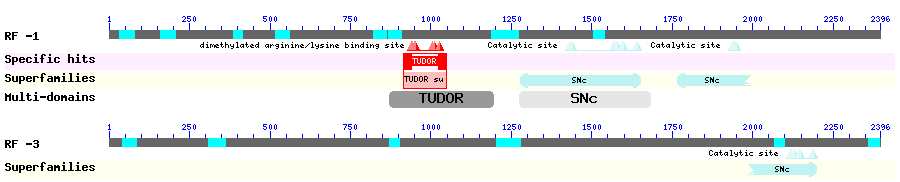 VIG (Vasa Intronic Gene)>Cp.comp31480_c0_seq2 len=2837AGCTTCAAACCTTATCATCAGCCGAGTGTAGTCAACATCCTCACCACTAATAAGTGCAAGATGATCTTCTGCGGAGCCGGTGCAATTTTGTTCTTAGTCAGCGCCTCTTTGGCGTCCAACATTGCAAAGAGAGGCGTATTTGACAGCGGTTATGGATATAATTCTTTCGACAGTTACGGACCGTCAAGCTCTGGTTTTTCGAGTCCCAGCATAAGCTTCAAACCTTATCATCAGCCAGTATCTCCAGCCGAAATTGCATCGGCAATCCAAGCCGCCAAGGAAGCCTCGTCTGCTGTCATGGCCGCTCAGCGAAGGGTCCAGGAAGCGAAGGAAGACGTTTTACATCAACAACACGTAGCCAGTCAAAAACAGGCCGACGCAGCACTCGCACTACAGAAAACTGAAGCAGCCGCCGCGGTTCAACAACAAGAAGCTAAATCGGCAGCAACGGCTTTAGTGAGAGCCCAACAAAGGTTAGCTCAAGCCAAAGCCGAAGTTTCCGAAGCCCAGCGTATGGCCGCCGCTAAAGAAGCACAGGCCGCCGCCATTATTCAAAAGAGTGCTGCGGCTGCTGCACATGAAATTCAAAAAACAGATGACGCCGCTCGAAAAATTCAATCAATTCAATCTTCGGGTAGTTCGGCTATTCGGCAAGCGGCCGCAGCCAAACAAGGCTCTTTGACCGCTACGTCCGCAGCTGTCGCGGCTGCAGCTTCGTCCGGCGACCACGCGGGTGGTTCGGACGGTTCCGCCGGTCCTTGGTACGGTCAGAAGGTTATCCATTTGCAGCCATGGGGTTAAACCGCATGTACTGATGGCCTTGAGACGACTCATTGTTTATTAATTATTATGGTTTTTTGATTTATAAATACCCTGACTTGTTTTAGTATTAGGATTTGTTTATTGTTATATATCTTGTACAAATATAATGACATGTTGACGTTAAAAAAAAAAAAAAGAAAAAAAAACAATTAAAGACCATATTATGAGCAATCATGTATCAAACTGTCAACAATGTGTACAGTGACTAGTAACCGTTTCCTCAATTAGGGCACACAGTCTAAAATGATACATGTAGAAACCTAGATTAAGATTTCTAAAAATTTTATTTAATTATGGCTGAAAATATTTTTTAAAATTACTTTCGATCCATTCACAATACATGATTAAGTTTGCCGACACCAGATTTTTGCAGTAATTAATTAAAACCATAACAATAACTTCGATTATAGCGATTTAATAAGATGCTCAAAAAAAAAACACTCAAAAAGTCTCAGAAAAATAAGGTGTCGGCTTAAAAAGTTTCGGTAGGTAAATTTACCGAATATTTTTCATGTTCATCCCAATGTAACAAAGTAGTTAAACGTATTATACAAATTAATTTTCATGTGACGGGTTGTGACCATCGAAACATAAGGCAGCAAAAAGCTACGTGTGATTATAAACATCTCTTTAAACAAGTGATGGAAAGTCGCGTTCGTCGTCGACTTTTGGAGCCCTGGGAGTACCTTTTTCGTCGCCCTGTTCTTCTCTAAACCGTGGTCTTTCGCCTCCATCTCTGGGCGGACCTCCGCCACGTTGACTACCTCCTCGGCCTCCTCTGACTCCAGATCTTTGTCCTCTTCCACGACCACCGCCAGGACGCCTATTGTCGTTAAACTGAATGTCGATTGAGTGACAAAGTTTTTGTCGGCCAGCTCGTTGGGGATACTCTGAAGCGTCAAACTCTTCTTCTTCCGATTCTTCTTCTTTTTCTTTTTTCTTAAGCTCAAACATCTTTTTCCATTGGCTCGGGTCTTCTCCTTCTCCAGCTTTCCGTATATTATATTGTGGCTTAGCACGTCCTGCGCGTTGGGCCTTCCATTCGTCCAAAGTCAATTCTTTAGGCTCTTCCTCAGCTGGAACAGCTTCCACTTCTGGTTGCTCTTCCTTCTTTTCCACTTCGATAGGTTCAATTTTTTCAGTTTCTCCCCAGCTCTGATCAGCTTCACTAGGCCTCTCCGTTTCAGCTTCAATAATGTCTTTGTGAGAACCCCAGTTGTGAGCTCCAGCGCCGTCTCGTTTTTCTATAGGCTTAACTCCTGTCTTGTCAGATCCACTTTGCCTGTCAAATTCTCGTTTACCTCTTCTATCGTCAAAAGTTTTTCTAGGGCCGCGGGGTCCACCTGGGCGATTACCAATTGCTCTGCCTTCTCGTCGTTCACCTCGTTCTCCTCTATCCCGATTGCGATTTTCAAAATTCTCAGAATTGTTTTCACGCCTCGGTCTATTTTCACGATCACGATCACGGTTTTCAGCAGGTCCATTGTAAGGTCGATCCTCGCGGTTTCTCCTATTATTCCTCTCTTCACGATTTTCATTATTAAATTTGGTAAAAGTCCTCTCCGGTTTTCCATCAACAGCAGCTCTTTGATTCGGTTTATTGTCTTCACGTTTATTTTCTTGAGCCTTATTAATAGTCGTTTCCTTGATTGGTTTCTTCTGGACATTTGCCGCCGGTTTCGCCTTGGGTTGTTCGTTTTTACCTTTGTTTTCCTTTTCCGCTACTTTGGCTTTTTTCTTGAGCTCTTTCTCTTGCTCTTTTATGGATAGCGTTTCCAACGGATCCGATTCATCATCCAAAAAAAGTGCGTACCTGTTGGCTACGCCAATCCCGTACGAATTTTCCATGATGGTCGAAACGGCAAAAAGTCTTCGCAACTTTGCGATGTTGGAAGATTTATTTTTTGGCTACTTCAGCCCTCTGTTATTCAAGCACTCATTCAATGCAATATGGCCGGTCGCACGAGGATGGCATTGCTTCGCGCATTTGATTGACAGTTTTACCTCCATACGCGProtein RF -3: -2670->-1453 (405AA)Comparison with Tribolium hypothetical protein TcasGA2_TC001877 (346AA)Query  82   DNKPN-QRAAVDGKPERTFTKFNNENREERNNRRNREDRPYNGPAENRDRDRENRPRREN  140            D KPN QR+ VDGKPER F KFNNENREERNNRRNRE+R +NGP ENR+R+   R  RENSbjct  23   DAKPNHQRSNVDGKPERNFNKFNNENREERNNRRNREERTFNGPTENREREERPR--REN  80Query  141  NSENFENRNRDRGERGERREGRAIGNRPGGPRGPRKTFDDRRGKREFDRQSGSDKTGVKP  200            N ENFENRNR+RGERG    GRA+GN+P GPRGPR+ FDDRRGKREFDRQSGSDKTGVKPSbjct  81   NGENFENRNRERGERG----GRALGNKPAGPRGPRRNFDDRRGKREFDRQSGSDKTGVKP  136Query  201  IEKRDGAGAHNWGSHKDIIEAETERPSEADQSWGETEKIEPIEVEKKEEQPEVEAVPAEE  260            I+KRDGAGAHNWGSHKD+IE E ++P++ADQSW E ++ E      + ++      P EESbjct  137  IDKRDGAGAHNWGSHKDVIE-EADKPNDADQSWSENDRPE-TNAAPETKEETENETPVEE  194Query  261  EPKELTLDEWKAQRAGRAKPQYNIRKAGEGEDPSQWKKMFELKKKEKEEESEEEEFDASE  320            EPKELTLDEWKAQRAGRAKPQ+NIRKAGEG DPSQWKKM+EL+KKE E ESE+EE+DA+ESbjct  195  EPKELTLDEWKAQRAGRAKPQFNIRKAGEGVDPSQWKKMYELRKKENESESEDEEYDAAE  254Query  321  YPQRAGRQKLCHSIDIQFNDNRRPGGGRGRGQRSGVRG----GRGGSQRGGGPPRDGGER  376            YPQR GRQK    IDIQFND RR  G     +            G     G      GERSbjct  255  YPQRVGRQKHVLDIDIQFNDTRRGAGRGRGQRSGPRGNRPTQRGGTGTGTGTGAAPAGER  314Query  377  P--RFREEQGDEKG-TPRAPKVDDERDFPSL  404            P  R+R+EQ DE+    RAPKVDDERDFPSLSbjct  315  PERRYRDEQADERTENRRAPKVDDERDFPSL  345Graphical representation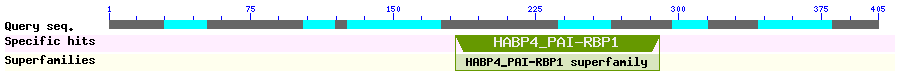 Similar to fragile X mental retardation syndrome-related protein 1>Cp.comp38219_c0_seq6 len=4251TCGGTCGGTTTTACGCATTTTCTAAAAATTACACAAGCTAAAGTTCGACACACGCAAGACAATCACAGTAGACTTTGAAAAGCTTGACAAAAAAACCTTTGATTATCTAAAAGTCACTTGTCACAATTGTGCCAGAATTTGCCTCGAAGATGGTGTTTATGAACGACGGCATTGCGACTCGCTCTCGGCGGCTCAAGGCTGTTTCCTCACCCAAGAATCAAACCAACATGGAGGACCTGGCTGTAGAAGTTGTCGGCGAAAATGGGGCTCTTTATAAGGGCTCCATCCTGGACGTACACGATGACGGCGTTCTCGTTCACTTCGAAGACGAGTGGCAACCGGACTCGAAATTTCCCTTCGAGCAGGTCAGGCTACCCCCCAACCCGGACCAAAAAGTCGAGTTCACGGAAAATATGGAGGTGGAGGTGTTCTCCAGGTCGAACAACCAGGAGGGCTACGGCTGGTGGAAGGCGAGGATTAAGATGATGAAGGGCGACTTTTACGTGCTCGAGTACTTGGGCTGGGACAGCACCTACACGGAAATCGTCAGCATCGACCGTCTCCGAATGAAAAACAGCAACCCGCCGATCGAGCGCGGCATGTTCCACAAGTTCGAAATCGAAGTTCCCGAAGACGTCAGAGACTACTGCAAAAAGGACACTTACAAGGAGTTTCAGAAGGCGATAGGCGCGGGCCGTATCTTCTACAACCCCGACAAGGGCGTGCTCGTTGTCATATCCAGGTGCGAGTCGAGCCGGAAACGCGCCTCCCTACTGCAAGACATGCACTTCCGCAGCCTGCAGCAGAAAGTCCTTTTGATGAAAAGGACCGAAGAGGCAGCCCGGCAACTGGAGAGCACCAAACTGGCGACCATAGGCGGCTTCTCGGACGAGTTCCACGTCAAAGAGGACCTGATGGGTCTGGCGATCGGCGCCCACGGCGTCAACATCCAACAGGCGCGCAAAGTCGAAGGTATAACCAATATCGAGCTCGAGGAGAACTCGTGCACGTTCAAGATTTACGGGGAGACCGACGAGGCGGTCAAAAAAGCTCGGTCGATGCTCGAGTACAGCGAGGAGTCGCTACAAGTGCCGAGGGCGCTCGTCGGTAAAGTTATAGGCAAAAACGGTCGTATAATCCAAGAGATTGTCGACAAAAGTGGAGTGGTGCGGGTCAAAATCGAGGGAGATAACGAGCCGCAACCGACGTTCCCGAGGGAAGAGGGGCAGGTCCCGTTTGTCTTTGTCGGCACGGTCGAGAGCATATCCAACGCCAAAGTGCTGCTGCAGTACCATTTGGCCCACCTCAAGGAAGTGGAACAACTAAGACAGGAAAAACTCGAGATCGACCAGCAGCTGCGCAGCATCCACCACGGCTCGAACCTCGGTTCGATGCAAAGTCTGTCGATGAGCGGACGACGCAACGACCGCGGCTACAATTCGGACATGGACGGCCGTAGTTCGGGCCGGGGCGGTTCGATGAGGGGTCGCGGGGGCGGCCGCGGCAGGGGCGGCCCCAGGCAGAACGACCGCTACAATTCGGGATCCCGTCACCAGACGCCCGACACCGCCGACGAGCGCGTCCAGGATGGGGGCGGGCCCCGAAGATACGGCGGTTACAGGGGCGGACGCGGCGGCGGCGGCGGCAGGGGTAGAGGAGACGCGCGTAGGGGCGGCGAGGACAGGCGCAGGAACAATGACGACGAAGAAACGGTACTGGACAGTCAAGAAGTGTCCAGCGCGGACAGGGTGAACAATCACTCGGATCAGGCGCCGGCGACCGACAACGGCGTGGACAACCAGCCCCGCGGGGGCGGGCCGAAGAACAGGTACAACAGGGGGCCGCCCCCGCGCCGCGGCGGCGGCGTCGACAAACACCAGCAGCATCAGCAGCAGCAACAGCAGAAGGAGGCTTTAGTCAACGGCACCTCGGCTTAGGACCGGTCATTTCTCCCGAAGTATTAACGCAAGTCGGAGTCTTTATCGTGCGCAGAGGTCGGAAACGGGACTTGAGTTTCTATTTTTTTGTTTTTTTTTTTTTTTAAAAAACGAAATCGTTTATTGAAACGTGATAAATAAAACAAATTGTCAGTAAAAAATCGAAAATAAATAGCTTTCTTAATACTTTAAAGGTGCTTTATTCGTAGCACTCTTTCTCGGTGCGAGGCAGCATGTGGTTGTGGAGGGCGATGAATTTACGGAGTTTGCAGAAGTTGCCGCAGCCTGGTATCTTCAACCTCCTAGGTTTCTCGGACGTATAATCTTGGTAGAAGAATTTGAGTCCTCTAACTCCGTTCACGTTGTGCACCTCTATGACGACGTAACTGCCGTAGGGCGGCACGTGGGGGTAAAACACACCTAGGAATCTCAACAGAACGGCCACGTTGAACTCGTGGGCTGAATAGAGGAATATTTTGGTGTCTTTAAAGTATTCGCCTTTGGCTTTGGTTTTGGTATCGTCTATGATCTTTTTGACGAGGAATCCCGTGCAGTATTTCTTCAATTCCGAATTGTAAGTACTGACGTTGTAATCTTTAATAGCCAGTTGCAGAATGTGGTGGTAGAAGTCTTTGGCCCACTCCGGGTGGTCATATCCGTTTTCTTTCTCAGTCGTCAAGGTGAAGTAAAGGTCGGCAAAGGCTTTGCTGTTCAATTTCTGACCGGTATGCTTCTCCAAGTATTCGATGACGTCCGTGTAATTGTCGTACAGTTGTCTGCCTTCAGTTGAATTCAAAAAAGACCAAAACAGTCTGTTGTACTTCGGACAGTTCTTCAGAGGATCGGCCAGTACGTGGTCTTCATGCACCGGCCAGTAATTGAAAGGTACTGGTTGCCAATCGATACTGTTCTCCCAGACTAGGTCGCCTCTGGGTGGGAACAAAGACGCCAGCACCAGCTGCAGCGACATTTTGGTCCTGTTGTAGTCTGTGCATCTGGCGTCGACCATGTCGAGGGTAAACTCCTTCCCCAAGAAGTCGTAGTACCTCTTCCTTAGCTCTTTTCCTATGTTGTACTCTTTTCGTTTGCCTGCGTTGGTCAATTGCCCATTCCCTATCGGGTAGTACGTGACATTGATGTAGGGGTCGTTCTTGTAAATGACGTGCTTGTCGGGCGTGCGGTCGCCATGTCTGAAGACTACGTGGACGAGTTCGAGGGTGTCCAGGTTGTCGCTGTCGTCCCTGGACAGTGTCCCGCACCGGACACAGTTCAGAACCGATACAAAAATAACGAATGCCGGGGCAAACGTTAATTTGTGGACCATGTTTTGCGTCGAAGACGTTTGGGACGGATAGGCCGTAGACTGACAACCGTATCATATCTGGGGTCAATATTTAAACGGACCGTTATCAACGGGGACGCGATAAGCGGCGTCCACTTGTGGCTCTGCCAGATAAGAATCACGCAGCACTACGCAGTATTCGGACCGTGGACGGTTCGTAGAGTGGAGAAAATTACATTTTTGTTGTTGTTGTGTTTATCGTTTTAAAAATTCTATGACGGTCAAATGTCGACTATGTATAATTTGTGGATGAAGCGGGCAGAAACTTGACAGCTGTCAAATGTCAAAGATACAGCGCCATCTTGGGTTTTGTTGAACATGAGATTTTGGTTTCGAAATTGTTGTGTTTCAAACACTTTTGTTTACAAGTTCTTTATTGTTGCCCTTCCGAAATGATTTTTTCATTTTGAAATCAACAATATACGGTTCGTTGACGGCGCAGAGTGGAGACAATTGGAAATCTGTTTTGTTATTGTTTTGTTTATCGTTTTAAAGCTTCTATGTTGGTAAAATGTCAACTAGGACATCATTTTTCTGTGTATAAAGCGGGAAGAAACTTGACAGTTGTCAAATGTCAAAGAGACAGCGCCATCTTGGGGTTTATTTGTTTTTGACGGATCTTTCAATGTTGGTTTAGAAATTGTAGTGTTTTAAGCACTTTCTGGAATCAAAATACATGGTTCGTTGCCTAACCGAAATCCAGAGGGCGTCTAGACGACTGACAAGTTTTCGATTCCTGCGCCATTTTGCACACTTAATGCTCCAATTTGTGAGAAATCCATGGGATACGTTTTACTAATTTCTAAAATTAACTTAAAAATATTTGTTCCGGGTTCGGAAATCGGTCGATATAAAAAATGACGACAGACAAACTAATCTTTAGTTAAAAGTTAATTTTATTAAGATTTATTGCAGATTTTTTACAAAAATGTATTTTTGGTAAACACTAAACTCAAAAACACATGAAAATTGProtein RF 3: 150->1937 (595AA)Comparison with Tribolium PREDICTED: similar to fragile X mental retardation syndrome-related protein 1, putative (660AA)Query  27   MEDLAVEVVGENGALYKGSILDVHDDGVLVHFEDEWQPDSKFPFEQVRLPPNPDQKVEFT  86            MEDLAVEV GENGALYKG ++DV +D VL+HFEDEWQPDSKFPF QVRLPP PD KVEFTSbjct  1    MEDLAVEVCGENGALYKGYVVDVFEDSVLIHFEDEWQPDSKFPFSQVRLPPKPDPKVEFT  60Query  87   ENMEVEVFSRSNNQEGYGWWKARIKMMKGDFYVLEYLGWDSTYTEIVSIDRLRMKNSNPP  146            ENMEVEV+SR+N+QE YGWWK+RIKMMKGDFYVLEY+GWD+TYTEIVS DRLR+KNSNPPSbjct  61   ENMEVEVYSRANHQEAYGWWKSRIKMMKGDFYVLEYVGWDTTYTEIVSDDRLRVKNSNPP  120Query  147  IERGMFHKFEIEVPEDVRDYCK-KDTYKEFQKAIGAGRIFYNPDKGVLVVISRCESSRKR  205            I+  MF KFEIEVPEDVR+Y K ++ +KEFQ AIGA  I Y P+KGVLVVISR ESSR+ Sbjct  121  IDSSMFVKFEIEVPEDVREYAKIENAHKEFQNAIGASLIRYVPEKGVLVVISRNESSRRC  180Query  206  ASLLQDMHFRSLQQKVLLMKRTEEAARQLESTKLATIGGFSDEFHVKEDLMGLAIGAHGV  265            A L+QDMHFRSL QKVLL+KRTEEAARQLESTKLATIGGFSDEF+V+EDLMGLAIGAHG Sbjct  181  ARLVQDMHFRSLSQKVLLLKRTEEAARQLESTKLATIGGFSDEFNVREDLMGLAIGAHGA  240Query  266  NIQQARKVEGITNIELEENSCTFKIYGETDEAVKKARSMLEYSEESLQVPRALVGKVIGK  325            NIQQARKV+GITNIELEENSCTFKIYGETDEAVKKARSMLEYSEESLQVPRALVGKVIGKSbjct  241  NIQQARKVDGITNIELEENSCTFKIYGETDEAVKKARSMLEYSEESLQVPRALVGKVIGK  300Query  326  NGRIIQEIVDKSGVVRVKIEGDNEPQPTFPREEGQVPFVFVGTVESISNAKVLLQYHLAH  385            NGRIIQEIVDKSGVVRVKIEGDNEPQPT PREEGQVPFVFVGTVESISNAKVLL+YHLAHSbjct  301  NGRIIQEIVDKSGVVRVKIEGDNEPQPTIPREEGQVPFVFVGTVESISNAKVLLKYHLAH  360Query  386  LKEVEQLRQEKLEIDQQLRSIHHGSNLGSMQSLSMSGRRNDRGYNSDMD---GRSSGRGG  442            LKEVEQLRQEKLEIDQQLRSI HG+ LGSMQSLSMS RRNDRGYNSDMD       G   Sbjct  361  LKEVEQLRQEKLEIDQQLRSI-HGNALGSMQSLSMS-RRNDRGYNSDMDGGGRPGRGSMR  418Query  443  SMRGRGGGRGRGGPRQNDRYNSGSRHQT  470               GRG G G  G RQNDRYNSG+   TSbjct  419  GRGGRGRGGGGPGGRQNDRYNSGTSTIT  446Sbjct  617  MTDGGANQKPRGGGDPKNRSNRPPPARRNN----------EPKPKEALVNGTTA  660Graphical representation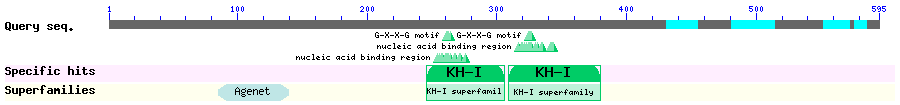 Drosophila homolog of p68 RNA helicase = ATP dependent RNA helicase p62 (Tribolium)>Cp.comp36480_c0_seq1 len=1977TTTTTTTTTCCCAAATCTCTCGACCCAACGGCTCTTCTGCTGCTTGATATTTCTCTTTAGGTTTGGACATTGAAGAGATCGATCTCTTCGTCCTTAATTAACGGACGCCGAATAATTGAAATTAACCAGAGAAATCTACTTCTATCCGCAGCAATAAACATGGCATTTGAAAGACAGCATGGAGGCAGTTTTAGAAGCCGCGACGGCTTTAGCAATTCCAGAGATAAAGGTTATGGCCAAAAGAGCGGCTACGAAGGCGGTAGCTACAGAAATAGCCGAGCCGGTTTCAACAACCGACTCAGAACTGTAGAATGGAGCAGTAAGCAATTGCGTCCATTTAAAAAAGACTTCTATGTGCCCCATCCATCGATATGTAGTCGTTCAACTTTCGAAGTCGATCAGTTCCGCAGCGCAAAGGAGATAACTGTCGAAGGGGAAGCCCCAAAACCCATCCAAAGTTTCCACGAAGCCAACTTCCCGGATTATGTAATGGACGAAATTGTATCTCAAGGCTATGAATTTCCCACTGCTATCCAAGCCCAAGGATGGCCCATCGCTATGAGCGGAAATGATATGGTGGGGGTCGCTCATACTGGCTCTGGCAAAACTTTGGCATACATTTTGCCGGCTATAGTTCACATTAACAATCAGCCGGAGGTGCAAAGGGGCGACGGTCCAATAGTGTTGGTGCTTGCTCCAACAAGAGAATTAGCTCAACAGATCCAACAAGTCGCTAATGATTTTGGCCGCAGAAGCAAGATACGTAACTCTTGCGTCTTTGGAGGAGCCCCCAAAGGGCCCCAGGCCAGAGACTTGGAAAGGGGCGTGGAAATTTGCATCGCAACCCCCGGTAGATTAATCGATTTCTTGGAAAAGGGCACCACCAACTTAGAAAGGTGCACTTATCTGGTGTTGGACGAAGCCGATCGTATGTTGGATATGGGTTTCGAACCTCAAATTAGGAAAATTATCGGCCAGATAAGACCCGATAAGCAGACTCTGATGTGGTCGGCAACTTGGCCGAAAGAAGTTAAGAAACTGGCCCAAGATTTTATGAATAATCCCATTCAATTAAATGTGGGCTCTTTGCAATTGTCGGCCAATCACAATATTTTGCAAATCGTAGATGTATGTCAAGAACACGAAAAGGAATCGAAGTTAAATAATCTCTTGCAAGAAATCGGCACAAACGGTGAACCGGACGCGAAAATAATCATTTTCGTCGAGACGAAAAAGAAGGTTGAAGGAATCACGAAAACCATCAGGCGATTGGGATGGCCAGCAGTTTGCATGCACGGCGACAAAAGCCAGCAGGAACGCGACTACGTTTTGCGGGAATTTAGGAGTGGAAAATCAACCATCTTGGTCGCTACCGATGTTGCAGCTCGTGGATTAGATGTGGATGGTATAAAATATGTAATAAACTACGATTATCCCAATTCGTCCGAGGATTACATCCATAGAATAGGAAGAACCGGACGATCAGACACTACCGGCACATCATATGCGTTTTTCACTCCGTCCAACATTAGACAGGCCAAAGATCTCGTCTCGGTACTGAAAGAGGCAAACCAGGTTGTCAACCCTAAACTGTCCGATATGGCAAGCAAATCTAGCGGTTTCGGTGGTTTTCAAAAAGGGGGCCGTTGGGGCAATGGCGGTTCATACAGAGGCAGAGAAAACAGCGGACCAAAACACACCAGGTGGGGAGGTGGTTCTGGAGGATACAAAGCCAACAATGGATATGCGAAGAGTTATTAAGAGGCACTTTAGTTCCGAATTTCCATTCAAGTTCAGTATTTTTCTTCACATATTCCACACACTAGGACAATTGAAATTTTCTATTTGGTTAGAAAATGTGAGTTTTATTTATTTCTGTGGCAATCTCTGTCTGTCATGATTGTAAATCTGTTTATAACTGTGATAGAAGTAGATGTCTTCGTTTTGTGTAATTCGACGTTTAATAATAAAGAGTTTProtein RF 1: 160->1761 (533AA)Comparison with Tribolium ATP-dependent RNA helicase p62 (549AA)Query  1    MAFERQHGGSFRSRDGFSNSRDKGYGQKSGYEGGSYRNSRAG------------------  42            M++ +Q+GGS+R R           G ++G+ GG+ RN   G                  Sbjct  1    MSYGKQNGGSYRGR-----------GSENGFGGGASRNGFGGGSRFKNGGGGGGGSRFGG  49Query  43   -------FNNRLRTVEWSSKQLRPFKKDFYVPHPSICSRSTFEVDQFRSAKEITVEGEAP  95                     NRLR   W  K LRPFKKDFYVPHP++ +RS +EV+Q+R +KEIT++G+APSbjct  50   RSGGGGSPGNRLRKPNWDMKNLRPFKKDFYVPHPAVANRSKYEVEQYRRSKEITIDGDAP  109Query  96   KPIQSFHEANFPDYVMDEIVSQGYEFPTAIQAQGWPIAMSGNDMVGVAHTGSGKTLAYIL  155             PIQ+F EA FPDYV  EI  QGY+ PTAIQAQGWPIAMSG D+VG+A TGSGKTLAYILSbjct  110  NPIQNFEEACFPDYVQHEIQKQGYDTPTAIQAQGWPIAMSGKDLVGIAQTGSGKTLAYIL  169Query  156  PAIVHINNQPEVQRGDGPIVLVLAPTRELAQQIQQVANDFGRRSKIRNSCVFGGAPKGPQ  215            PAIVHINNQP + RGDGPI LVLAPTRELAQQIQQVA+DFG  S +RN+C+FGGAPKGPQSbjct  170  PAIVHINNQPSIARGDGPIALVLAPTRELAQQIQQVAHDFGSSSYVRNTCIFGGAPKGPQ  229Query  216  ARDLERGVEICIATPGRLIDFLEKGTTNLERCTYLVLDEADRMLDMGFEPQIRKIIGQIR  275            ARDLERGVEICIATPGRLIDFLEKGTTNL+RCTYLVLDEADRMLDMGFEPQIRKII QIRSbjct  230  ARDLERGVEICIATPGRLIDFLEKGTTNLQRCTYLVLDEADRMLDMGFEPQIRKIIEQIR  289Query  276  PDKQTLMWSATWPKEVKKLAQDFMNNPIQLNVGSLQLSANHNILQIVDVCQEHEKESKLN  335            PD+QTLMWSATWPKEV+KLAQDF+ N +Q+N+GSLQLSANHNILQIVDVCQEHEKE+KLNSbjct  290  PDRQTLMWSATWPKEVRKLAQDFLRNYVQINIGSLQLSANHNILQIVDVCQEHEKETKLN  349Query  336  NLLQEIGTNGEPDAKIIIFVETKKKVEGITKTIRRLGWPAVCMHGDKSQQERDYVLREFR  395            NLLQEIG NGEP AKIIIFVETKKKVE IT+TIRR GWPAVCMHGDKSQQERD+VLREFRSbjct  350  NLLQEIGNNGEPGAKIIIFVETKKKVESITRTIRRYGWPAVCMHGDKSQQERDFVLREFR  409Query  396  SGKSTILVATDVAARGLDVDGIKYVINYDYPNSSEDYIHRIGRTGRSDTTGTSYAFFTPS  455            +GKS+IL+ATDVAARGLDV+GIKYVINYDYPNSSEDYIHRIGRTGRSDTTGTSYAFFTPSSbjct  410  NGKSSILIATDVAARGLDVEGIKYVINYDYPNSSEDYIHRIGRTGRSDTTGTSYAFFTPS  469Query  456  NIRQAKDLVSVLKEANQVVNPKLSDMASKS----SGFGGFQKGGRWGNGGSYRGRENSGP  511            N RQAKDLVSVLKEANQ +NP+LS+MA++     S  G    GGRWG GGS+RGRENSGPSbjct  470  NFRQAKDLVSVLKEANQAINPRLSEMANRCSSYGSKGGSGGGGGRWGYGGSFRGRENSGP  529Query  512  K-HTRW--GGGSGGY  523            + H R+  GG S GYSbjct  530  RNHQRFTNGGRSNGY  544Graphical representation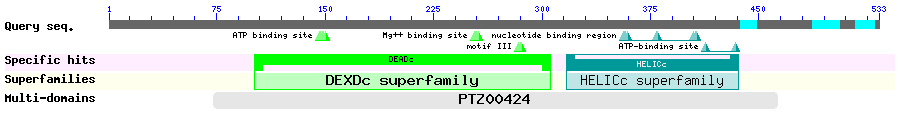 Translin>Cp.comp40752_c0_seq1 len=6047TAATCAACAAGTAAACAAACGTTGGTACCTTATTTTACCAAAGTAAATTCAAGATTGGTGGTATTGTCTATGATTCAAGAGCTATTTGTAGTTTTTGCCATTGAGTTGCTGCCGCCTTTTTTTTTTGTACAAGTCCGTTTCAATATTTAAAAGTGCAATTTTAAACTAAATAATAATTGTACTAAACTATAATGTCAGAAGCAAATAAAGTTATTACTGACATTTTTGTCCCATTCCAGGAGTACATAAATGCCGAACAGGACGTTCGAGAAGAAATTCGAAATATATTAAAAACCACTGAGAAGTTTTTAAGAGAAATACACACATCTTTACAAATAATCCATTGTGAATCTGATTGTGAACAAGTACATGCAGCTTGTTTAAAAGCAAGAGAACTTTTTGAAGGGGTTCGTAAAGAGTTTGACAATCTGGACAAAATTGTTCCAAATGGACAATATTATAGATATAATGACCATTGGAGATATGCCACACAGCGCCTTTGTTTTCTGGCAGCCCTTGTTGTGTTTTTGGAGCAGGGCATTTTAATTGACAAAATTACAGCAGCTCAGATTTTGGGAGTTCATGAAAAACAAAATATTCATTTGGATCTCGAGGACTATCTCATGGGCATGCTAAACTTAGCTACTGAATTGTCTCGATTTGCGGTAAATTCTGTGACGCTTGGAGATTACAGTAGGCCATTACAAATATCCAGATTCGTAGCTCAGTTGAATGCTGGTTTTCGACTATTAAATTTGAAAAATGATTCGCTTCGTAAGAGATTTGATGCATTAAAGTATGATGTAAAAAAAAATTGAAGAAGTAGTCTACGATTTGTCCATAAGAGGCCTGGTACCGTCCGGTGATGCAAGCACTACCCAAAACGATGGTGAACTAATACAGTAACTTATTAATGATAATAATTTATACTTTTTCTTTCATAAAGCTTAATTAATATGTTACTAGTATTAATGGTAATTGTATGAATTCAAATTAATGTTTAATAATAATTACTGCCAATGCAAATTAAAAATTTACTTTTCCATGTACTAATTATATTGATACTTACATTATACTAGTACCATGCCAGTATGTTTTCCTTAAAGAACTAAGGAATAAAGTGTTCAAATTTGACAACAATGGATACTTGGAATAAAGAAAGAAAAATAAAATTCATTTTAGTAATTTTAATAGAAATAATGATTTTGCACAAAATAGTGGTAGGGGACTGGCAGGCAAAACGGGGTACTTAAAGTTTAAAGTAGGATTTAAAAAAAATCTAAAACTGTGAAAATCTGGAAATAAGGCAATATCATTGCTATAGTACTAACTAATAATAATAATAATACATTTATTGTTTCAAGCCAGTACAATGATGTTAAGTAACAGTATTTATATATGCATTTGGCAAACAATAGGCCTTTAAAAAATGCAGACATCTGGTCCCAGGTCCAGACACTGTTCAGGCCCTAATTTAAATAATAAACATTGTTTTATATAAAAAAACTAAACTAACGCAAATTGAATCTATATATAATTATACACATGTCGTAGAGGACAGAAATAGGAAGAAAGAAAAAGAGTGAGAAAAAGGAGACAAGAAAAGTGATAAATAAAGATTACTGTGAGTTAAAAATTTGTGCTTTTAATTTATTTTTAAATGTCTGAATTGACAAGTCAAAATCCATAAATTCTAAGGTGTTCAAAAGATGTGCGATGTTGTATGAGAACGAACGTTTAAAAATTTCTTTGCGGTGTTGAGGTAGTCTAATAAAAAATCTTTGGCGCAAATTTAGGTTATGTACGTCAGTGCGGAATGTTATTTTGTTATATAAATATGGAGGCGATTTACGTTTTAATTGCCAAAAAAAAAACAAAATAATATAGGCAAAACACTAATTTGACTATTTTCTGAATATTTAATAAATAACTCAACAAAGTATATACAAATTTTAATTATCACAAAGACTAGTAAAAAGATATAACCTCAGTAGCACAACAATATTGTTTGTAACATTACAATTTATTTCGTATGGATACGTACTTATCTGTTAAACCAAGTATATAGACAAGTTTTCTTTTGATATCAAATCCAATCTTTAGATGTTCGTGTATTTTTATGAATATCGGGATAACGGTACTTTTGATAAATAGATATCCTTTAAAATGCTACTGGGCAAGTTGGTTGAACAAATAAACGAATATTATAAATTTTTCAATATGGTGAGTTTAAAACTAAATGGTGCGTGGACAGGGAAAGAAGTGTTGAAAATGAGTGATAAACGTTCCAAACAACCCAGCGCTTCCCGAATGGCGGAAAATCCAAAGGAATCCGAAAAACCAGAAAGTGGCACGGGGGCCCAATGCAGAAACCAAGAGGCGCGCGAGTACATGAAAAAGCAACGCGAGAAACGCTTGCAAGAGTTAAAAGCGAAAAAAAACGAATGCTTAAAGGATGCGGAAATTCGCAAAGAAAAACTTAAAGAATTGCAGAAGAAAAGCAGAGAATTGGTGACAAGAAACGTCGAATTGAAACGATCTCGATCAAAATCTCCTCGTTTAAACAAGGGCAAATTGGAAGGGACAAGGACCAGATCCCTAGATAACATAACTTCAAATTCTGGTCCTAAAGAGGAAATAAAAACGGTGTCAAGTCGTTCTCCGGAACCATTAGTATCGCCGAAGCTCTGCGATCAAAATACTAACCTTTTGACAGTCCCGGATCCATTGCCCCATTTTGGTTTGCGGGACCGTTCCGATAAAATTAATATTTTGTCTAATATTACATTACGATCCGGTAGAAACAGCGCCGAATTAAAGAAAACTGAAGTTCCCATTTGGATGCAAGAAACGGAAGAAACGGATCCCTATAACTTCATTCAACACATCCGAAACCATCCAAAGTGAGGATTTCCGTTTTCCCAAGGAAATCGAAAGCATCCGAAAGAAACTGTTCGATTGTTCGGATTCGTCCAGGCGATCGTCCATTATCACATTTAATCGGGCCAAAATATCGCCCAATAAAGTATGACAGGATGAACTGAAAGTCACTGAGTTTAAGTCTTTATATTCGGATTTTCATCCGTCTCGAACAACTTCGGACAATTCGGAAAAACCTACTGTCGTAACGGATTCGTCCAATCGACCAAGTTTGATCAAGAATATCACCATCAGGTCTCAAAAGCATTCGGAGAAATCACCCCAAAACGAAATTCACTTGAAATTCGAAGCGGAAATCCACCTGTTGAACGATTTCAATCAATCGTTAAAGCAATTTGCGGAAATCGAACAAGCCTTCGAATATTTGAGATCTAAAAACGATTTGACGCCTCCGACGACAAAAAGCGTTCCGTCTTGCAGCCGGTACGACTCCAGTGCGATCTCGTTGATCAATTACAGTCGAGGCTCGGAATTTCCCACCGAAAATAGTATAGTCGTATTAGACGACACTTTATCCGACTTTGATAAGCAAAACAGTCAATCGGTCGTACAATATTCGAGTACGGTCGACGGAGAATCGTCTAATCGGCAGTTCGAAAGTCTGACGGTTAAAAACGTAGCCGGAATATCGCTCAAAATGTTCGATCAGCTGATTAAGGATGAAGACGTACGTTTGGACAATTTAAAAAATATCTTGAAAATACGAGAAAAGACCCTGCTGGACAGGACCAAAGCCGAACTCGCCTGGTTGGAAATACAAAGAAAGCAGCTGAAAGAAACGGGCAAGTTGCAGGAAGCGTCGACGATCAAGAAAAAACAACGCGGCATCCTGCTGAGGCACCAGCAGGAAAAACACGAGATGCAACGGTTAAAACAAATGCAGAAAGAGGCGTCCAGCAAGAGAAAACACATGCTGAGGGAGCACCGGAGTCTGATCAACAAACAATTATACAATGAAAAAATGTTACCGAAACTTAAACCGTCCGGACACAAAGAACGCAGATTATCAGGTCCGATTAAAGTGATCCAGACACATACCAACGATTCCCAAGAAGACGACGTTAATAGAAGTCTGGTAATTAGCAATGATGAGGTGCAGATTTCGAATTTAGACCGCTCCACATCTAAAATCGACGAGTTAGAACCGGCAATTAACATGGATATATCCAATATGAAAAGAACTCTATTGATGCGAGAACGAGCTCTGGAAAAGCGACGGAAAGCGGCCGAGGAGCTCTTAAAATGGCACAAGAAACTTCTGGACGAGGAAAAGGCGATAGTCGCGCTCGAATCGACCGCCAGCAAGATCATTTCCCAAATACCTAGAGACGAAAAAACGAAATTCGGCAAGTTTACCGCGCTACGGAGGAATGTTTCGGAACCGGACGTGACGTGTTTGGGCAGAGACACGGTCTGGCCTATGTCTAGGATTCGTCCCGAGATGACGGCGTCGTCCGGCGCCGTCAACGATGAAATCAGTTCGAATTATAGCGCCGACTTTGAACCGGAATCGGTACCGGAAGACCCGGACGCAGACCGAAGCCGGATATCGTCCATAAACGAGCTCATAGAGAATTTCAGCAAAATCAAAGAGGAAATATCCAATTTAAGCAACTCCCAATCGGAAAAACTATCGGACAATGAAGCCAAAACTAGCGAAATCGTAACTTTAGAAGAAATCAACCAAGAGTCTGAGGAACCGATAGAAAGCGACAACAATGAGGACGAAGACGAGTCACTAACACCAGAACCGGAAAAAGTATCCGTAATAATCGTAGAAGAAGTCGAACACGATAACCCTACGGACGATACGTTTGAACTACCGTCTACTTCGGTCGAACAAACGCCCAAAGAATCTAGCGTAATCGAAGAAGTGGTAAATGAAGAACAATCGATCGTCGAGGAAGACCTTTCCGCTCCTTCAACGAGCCAAGATCCGACCTGCGCGCAGAAAATTTCGACGGATAATAAAACCGACGAGGAAAAAGCCGCGTCGATTTCCAAGACGCAGGAAGATGGTTCGGGTAAAACTGCCGTCGTCGACGTCAAACAGAGGGTTTTTGAAATATTGGCGGAGACGTCGAGGTGTGACGTGAAAAGTCCGCGCATGCAAGATCTGTGCGTCATGACGTACGATTTGACTTCGCCTCCGAATTCGCCCGAACTAGATTCGGCCTCGGAAATAGACAAGAGGGTGTATTTGGGGAGCGTGGCGGAGGAGCTGCTTAAGAAACAGTTGGCCATCGAACAAGAGATCAAATTATTAACGGAACAGCAGGCGATTTATCGCGAGATCCCGAACAAGTCGCCGCCTCCGTACACGCCGCCCACGTCCGCTCGACCGACGCCGACGCCGTCCGTCGTACCCCGTACCAAAGAAGAAATCGAAGAGATCACGAAATATTCGTCGAAAATCATCCACAAAGCGTACCTGAGCGGCAATTTGGCCAACATCGCGATATCCGACAACACCCTTAACCTAATAGCGAAAAACATCGACAAAAATTGTTACAAATACGTGTTCGATTTGTGCAAAGAAATCGCCGTCGATCATTACGGTCGGTTTCGGGAGGAGGCCGGACCGTCGTGGTTTCGCGTTACGAAAAAACCGACGGTCGCGGCGTCGGGACCGTTGGACGAAAACGGTCTGGAGAAATTGTTCAACAAAAAACTGATGGAAATATTCGGGTACGAGAAACGCGACATTAGGGAAAGCACGATCATCAAATGGAGCAGGAAGAAACGAGATCACGTGGACGAACTACTCGTACAAGAGATGCAAGCGGAAGAATCGTCGTGGACCATTTTCGAACGGGACGAGTTGATCGTCAAGAACAGAATAGTGGACGAAATTATGAACGGTTTGTTGAAAGATACGGCCGCGTGTTTGGTGGAAACGATGAGAAAAAAGTACCAAAAGTGATGTTCCGGGTAGGGTGGGCCGGTTTTGTTTTTGTCTGTGATACTGTGTAAGATACGGATCAAAAATAATATTCGTTTAGAAATTACTGTTTTTTTTCTAGTATTTTGTCAGTCGATTTATGTTTTTTAAATGTCTTTTAAGGTTTCATATTTTTGCTAAATAAATTCTTTTGTCAGAAAAAAAAProtein RF 3: 192->818 (208AA)Comparison with Tribolium translin (226AA)Query  4    ANKVITDIFVPFQEYINAEQDVREEIRNILKTTEKFLREIHTSLQIIHCESDCEQVHAAC  63            ++ ++ +IF PFQE IN EQDVREEIRNI+K  EK LREI T+LQIIH   + E+   ACSbjct  3    SDNILENIFTPFQECINNEQDVREEIRNIMKDIEKPLREIVTTLQIIHRTHNGEE--TAC  60Query  64   LKARELFEGVRKEFDNLDKIVPNGQYYRYNDHWRYATQRLCFLAALVVFLEQGILIDKIT  123              ARELFE VR  ++ LD +VP GQYYRYNDHWR+ATQRLCFLAAL++FLE+G L+DK TSbjct  61   FAARELFESVRAGYEKLDGVVPAGQYYRYNDHWRFATQRLCFLAALIIFLEKGFLVDKET  120Query  124  AAQILGVHEKQNIHLDLEDYLMGMLNLATELSRFAVNSVTLGDYSRPLQISRFVAQLNAG  183             AQILG+HEK  +HLDLEDYLMG+LNLATELSRFAVNSVT GDY+RPLQIS+FVA+LNAGSbjct  121  TAQILGLHEKSRLHLDLEDYLMGLLNLATELSRFAVNSVTYGDYNRPLQISKFVAELNAG  180Query  184  FRLLNLKNDSLRKRFDALKYDVKK  207            FRLLNLKNDSLRKRFDALKYDVKKSbjct  181  FRLLNLKNDSLRKRFDALKYDVKK  204Graphical representation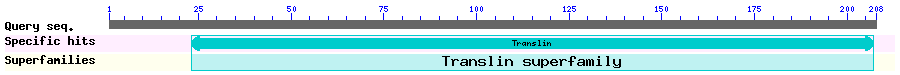 Similar to translin associated factor X>Cp.comp28110_c0_seq1 len=1196TACTGCTTCTCGCAGAGTCCGTTTACTGTGGTTATTCCATGTTATACACTATGGTTTATCTATGACACTATGCTTTGTTTTGTTTTTTATAGGTTGTTATCTTGGGTTGTGCTTGTGGTTTAATTTAAAATTTCATTTTTTGAGTGGTTATTTTCGGGTTGTTTATAATCAATAAACGTTTTGCTATAGTTTTTACGAATTTTCATATATAATCATGTCCAAATACAAAGGGCATAGCCGTCCAAAGAAAAATAAATTTACTGTTGGGAAGCAAGCGAAAAAACAATTGGAGTTGATCGACACAGATAATCCTGTTATTCAAATGTTTCAAGAATTTACTTTAGAACTAGATGATAAACATGATCGATACGAAAGAGTAGTCAAAATTAGCAGAGATATCACTATCGAGGCAAAAAGGATAATTTTTTTACTTCATAGTACTAACACAGACATAGAATCGAAGAGAGACTCTGTCTTAGAAGAGGCTTTTGAGAGACTTTCCACTTTGTACAAAAACAATTTCAAGAATATTGCAATGGAGCTAAGAGATAAAGACCATTATTTATACCATAAAGCATTTACATGTGGCATGCAAGAATTTATAGAAGCTTTATGTTTCTATCACTATACAAAAAATGGCAATATAACTTCATGGTTGGAATTAAATAAATTTTTCCAGTACAAAGATCAAGATGAAGAAGATCTTAATTTGTTATTCACACAGTATGATTTTATACTAGGCATAGCTGACTTTACTGGAGAACTGATGAGGAAATGCATCAATGTATTGAGTGTTGGAAATGTAAATGAATGCTTTAAACTTTGTAAATTCGTTAGGAATATTCATACTGGTTTTGTAGGATTATCATTTGCTGGTAATAAAGAACTTTCCAAAAAGGCCTACGTCTTACGTCAAAGTCTAGCGAAAATGGAATTGGTCTGCTACAATATTAAAATTAGAGGAAGTGAAATTCCAAATCATATGCTTCTTAGTGTTATAGAATCTAATGAGGTTGATAATGATATAGATGAAGGATTTGCTTTGTAAAATGCTTTTTAGGCATTTTAAAGTTTAATTTTTGTATATTTATTATTTGTGTTGTATAATTTTCTTGAAACCAAATTTAATACTTGTACAATGATCTATTTTTAACAGAATATGTTTAATAAAGACCTAAGGCTAAGAAGAAAAAAAAProtein RF 2: 215->1048 (277AA)Comparison with Tribolium PREDICTED: similar to translin associated factor x (548AA)Query  17   VGKQAKKQLELIDTDNPVIQMFQEFTLELDDKHDRYERVVKISRDITIEAKRIIFLLHST  76            +G++ ++ LE ID +N VI+MF  F  ELD+KHDRYE++VK+SRDITIE KRIIFLLHSTSbjct  6    IGEKGRQVLENIDENNRVIKMFLGFRKELDEKHDRYEKIVKLSRDITIENKRIIFLLHST  65Query  77   NTDIESKRDSVLEEAFERLSTLYKNNFKNIAMELRDKDHYLYHKAFTCGMQEFIEALCFY  136            NTDIE KR++VL+EA +RL  +   NFK IA  L+D D Y Y KA+T G+QEFIEAL FYSbjct  66   NTDIEGKREAVLDEACKRLKVITDENFKTIASILKDFDSYQYQKAYTSGLQEFIEALVFY  125Query  137  HYTKNGNITSWLELNKFFQYKDQDEEDLNLLFTQYDFILGIADFTGELMRKCINVLSVGN  196             +  +  I SW  +NKFFQY +QD E  +LLF Q DFILGIADFTGELMR+CIN L VGNSbjct  126  QFLHSNKIESWESINKFFQY-EQDGEKFSLLFPQLDFILGIADFTGELMRRCINNLGVGN  184Query  197  VNECFKLCKFVRNIHTGFVGLSFAGNKELSKKAYVLRQSLAKMELVCYNIKIRGSEIPNH  256            V++CFK C FV++I+TGF+G+   G KE+ +K YVL+QSLAKMELVCYNI+IRGSEIP HSbjct  185  VSDCFKTCNFVKDIYTGFLGIINPGAKEMGRKTYVLKQSLAKMELVCYNIQIRGSEIPKH  244Query  257  MLLSVIESNEVDNDIDEGF  275            ML++VIES++++ + DEG+Sbjct  245  MLVNVIESSDMNTEEDEGY  263Graphical representation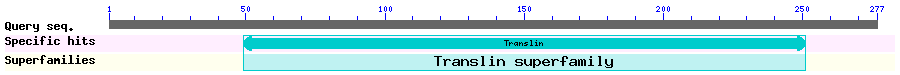 Armitage>Cp.comp39999_c0_seq2 len=3613GTGAGGTTAGGTTCTCACAATGTTGTTGAGGTTGTAATTTTTGTTTATAACAAGCACAATGTTAAGTTATGTGTTGTCCTTTTTTCGTCGTTCGTCCGAGTCCAACTTAACTCTGGAAGAATGTTGTAAAATTTTGGCAAGCGAAAATACTGAAGATGCTGGCCCCAAAAATGATACTTTAAGCCCTAGCAGCGATGATGACTTAAACGATCGAGATGGATACATATTGTCTACAAAAATAGGGAAAATAACAGGACAAAAAGGGGATAAATATGTAATTGACGACATTTATGAATTTGATATGGATTCTATCGAGTACCCCGTTGGCTCGGAAGTGTCGTATCAAATGATCGTAGACGACGGAAAAATAATAATATATAACGTAAATTTAATCTCAGACGACTGGAACGTGGCTCATACTAAGAAATCTTTGTGGAGTACACGTGTTATGGTTTGCAAAGTGGAAAAAAGAGATAAACGAATATTTTACTTGTCTCCTGGCAATATCAGAATCGATATTGACAAAATTGTCACAGAGTTCATACCTATAGTGGGAGACTGGCTCGAAGTGGATGTTAAACACGAAGTCAATGAATTTGCTTTAGACTTGAGCGGCACGGTGTTAAATATTAATAGAATATCTCCGTTAAGACCGCATATCGAAGAAGCAACGGTAAACTCCTGGAATAACACAACAGGTTCAGGAATTTTAAATCGGAATATATTTTTTAACAAAGATACATTGTCTTATGGTTACATTCCCGTAGTGGGAGACAAAGTAGTAGCGGAAATTATCGAAAGTGACCAGGAAAAGTGTACGTGGAGGGCTTTAAAAGTAATACCTCAGTATTTAAATAAAAAGTTTGATCGACATAACGATTTAATCGCGTATAAGGGTGATGAAATTCACCCTAGTGTTGAAATCGATAATGTTAATTTAAAATTTTTAAGATTAAATGAGTGCCAGCAATTTAATGTTATAATAAGGAACAAATCGAACGAGAAATTAGCTTTAACGGGTGCTGAATTCAGTAATCCGAATAGCCAGTGTAGAATAGTAAAACCCATTTCTGGGGAAGTTGATATTTTGCCACAAGAATCGTACGATTTAGAGTGTGAGTGCAAAGTTCGTAACATGGGTGCTTCGAATGAGTTTTTGTTGGTTTTGTTTAAAGATTTTAAGGTTAGTAAATGGATCGAGATAAATACCGACCCGGGTCAAGCAAAGAACGAGTTTTATCAGAACAAACAGCATAATTTTCAAAATAATTACAATTCTAATAATCAACTAATTCGTGGTCAAAGAAATAGCACTGTAAGATTTAAATCTGTTAAAATACCCGATTATCCAGTACCTAAGAAACTACTGGACCTAATTGTGAAATATCACAATCAAATTGATAAAATTAACCTCATTGAGGAACTCAAAGTAACAAAACGATCGCTTTTTAATAACTTAACCTCGACGAACTACGAAGACAAATTTCATACTCTGTTACACTTAGATGAAATCGCCAATTTAATTTGCATAAGAAATTACGACCAGGACTTGGCATGTTTTATAAGAAATGGCGAATTTTTGATGTTGGAAATAGAAAATTTATCAGAACGAAGGCCATCGATAGTTCTAGGCGACAGAATTATCGCAAGCGATCCTTTAAGAATCGCCAAAGAAGATTACGAAGGTAACGTCTTCAAAGTAGGCGCCCATCACGTTTATTTAAAATTTTCCGCTCTGTTCCACGACAAATACAACGGGGAAGACTATTCGATACGAGTTATACCCGGTCGTTCGACCTACAGGAGGCAACACCATGCGATTTACATGGTGGCCAGAAATTTGGGCCAGGATTGGCTGTTCCCTTCAAAAATTGTGGAAAGGGATGTGCAGGTGCGGTTTACGTATGATCACTATTCTAGAGTTATGCGGAATATTAAAAAGAGATTAAGGCCGAGAGAGTTATATCAAATAGCCGTGGAAGAAAACAGAAGAAAGAGTGAAGCAAATGCGACAGAAGTCGAAGAAACTGGTTCTATTGACGATTCGAGTCTTTTAAAACTGCAATGGTTCAATCAACAATTAAACTGTAAACAAAAGGACGCCGTCGTCAACATCTTAAAAGGAGTGGCGAGGCCGTTGCCTTATATAATTTTTGGACCTCCCGGTACTGGAAAAACCGTAACTGTAATAGAAGCTATACTGCAAATAATAAGACTCATACCGGAATCCCGACTTTTGGTCACAGCTCCTTCGAATAGCGCCGCCGATTTAATAGCTCTCCGATTGATAGATTCGGGAGTACTCAAGCCCGGAAATTTGGTTAGACTGGTGTCCGTCAATTATGCCGTTGGTGACAACATACCCGCCAGATTGGTACCTTACTGTGCGACTGCGGGTTTTGCTAAGGAGGGTACTGCCGAGGCAAATAATGTGTTGGAAAATGGCATGATTTGTGATTGCAGTAGATCTGTCTTGGGTAGGCACAAAATAACAGTCTCGACATGTTCTTCTGCCGGTTCTCTTTATCAGATGGGTTTTCCCAGAGGACATTTTACTCACATCATAGTAGACGAGGCCGGTCAAGCGGCCGAACCTGAAGTCATGATACCGATTTCGTTCTTGGACAAGTGGAACGGTCAGATCATATTAGCAGGGGATCCGATGCAGTTAGGTCCAGTTGTTATATCCAGAATTGCGGAAGAATGCGGACTGAATGAATCTTTTCTTGAAAGATTGACAAATAGATTTCCTTATATAAGGGACGCCGAAGGTTTTCCAGATACCGAGGGTTTCGATCCGAGACTGGTTACGAAACTACTGTACAATTACCGATCGTTGGATGTTATTTTGGAACTGTTTAGCTCAATGTTTTATCATGGGGATCTTATACCTACAATATCAGATAGGGACAGCAAAGAGGCAATGTTTCTGACATCCTTAAGTGAAATCTTGCCAAAAAGAGATGACGGTTCAGTGCCTTCTATTGTTTTTCATGGTGTTAAGGGTGAAAATTATCAAACAAATGATTCGCCATCTTGGTATAACCCGCACGAAGTCGCGCAAGTCTTTTATTATGTTAACGAACTATATAGATTAGGTTGTGAACCGACAAACTTAGGAATCATTACACCATACAGTAAACAGGTGAAAGAGATTAAATCAATCCTGAGAGAAGCAGAATTCGATCTCCCCAAAATAGGCACCGTTGAAGACTTCCAAGGTCAGGAATTTGGCGTTATTATACTGTCTACCGTTCGTTCGTCTCGTGATTATATACCGTCCGATTTGGAGCATAGTTTAGGGTTCGTATCGAGCCCTAGAAGACTGAACGTTGCCATATCTAGGTCTAAGTCTTTACTTATTATCATTGGGAACCCGAATCTGCTTTGTTATGACACCTATTGGAGAACTGTGATAACATATTGCATGGAGAAGGGTGCCTATACCGGTTGTGATTTAAATATGACTTAAAGTTTTCATTGTGATAAAATAATGATGTTTTTGTCATACAATTAGTTATTTTTATATTTTTTCGTATAACAAATACCAAATGTTAGAAAGGCAAAAGAGGATTCACTGTTTTTTTTTAAATAAAAATTTTGAGAAAGCAAAProtein RF 2: 59->3472 (1137AA)Comparison with Tribolium PREDICTED: similar to armitage CG11513-PA (1150AA)Query  4     YVLSFFRRSS---ESNLTLEECCKILASENTEDAGPKNDTLSPSSDDDLNDRDG-YILST  59             YVLSFF ++S   E+ L L+E   ++A    E+  P     +P ++ +  +  G Y +  Sbjct  23    YVLSFFWKTSAPTEAPLPLDEAYNVIA--ECEEKLPNQ---TPQNEKEKEEEIGSYEVFR  77Query  60    KIGKITGQKGDKYVIDDIYEFDMDSIEYPVGSEVSYQMIVD-DGKIIIYNVNLISDDWNV  118             K+GKIT    D + IDD+Y+F  D     VGS++SYQ+I   +G+I I +V+++ +DWNVSbjct  78    KVGKITQIIDDAFRIDDLYDFKSDIDGLLVGSKISYQLIKSAEGEIKIVDVHVLENDWNV  137Query  119   AHTKKSLWSTRVMVCKVEKRDKRIFYLSPGNIRIDIDKIVTEFIPIVGDWLEVDVKHEVN  178               T K  W  R+++CKV KRD R+  LSPG+I ++++ I TEFIPI GDW+E+DVK E++Sbjct  138   VDTGKKSWHERILICKVVKRDSRVLTLSPGDIIVNLNSICTEFIPIEGDWVELDVKCEID  197Query  179   EFALDLSGTVLNINRISPLRPHIEEATVNSWNNTTGSGILNRNIFFNKDTLSYGYIPVVG  238             E  +DL+G ++ IN++ PLRP ++   V  W++   SG++++NIFF+KD+L  GYIPV GSbjct  198   ENVIDLNGKIIEINKLLPLRPQVKLGHVTQWDSKNRSGVVDKNIFFDKDSLYCGYIPVRG  257Query  239   DKVVAEIIESDQEKCTWRALKVIPQYLNKKFDRHNDLIAYKGD---EIHPSVEI-DNVNL  294             DKV+ EIIES+Q  C+WRALKV+P +L+  F  + D +  K +   + H SV I DN++LSbjct  258   DKVIVEIIESNQAACSWRALKVLPDHLH--FKENKDTLITKEETCYDTHDSVSITDNISL  315Query  295   KFLRLNECQQFNVIIRNKSNEKLALTGAEFSNPNSQCRIVKPISGEVDILPQESYDLECE  354              F +L E + F + I  +S E++ L   E    N QCR+   I     + P     +  ESbjct  316   TFTKLGESKLFAMEI--ESREEIQLVCIEIPRVNGQCRLSTTID-HYTLKPARPLTIRVE  372Query  355   CKVRNMGASNEFLLVLFKDFKVSKWIEINTDPGQAKNEFYQNKQHNFQNNYNSNNQLIRG  414             CK +N+G S E L+  F+ F++ +WI IN    + KN   ++K    +       +LI+GSbjct  373   CKAKNIGESQELLIFHFETFRIKRWISINVASYRPKN-IRESKDVRKEVVSRDKKELIKG  431Query  415   QR-NSTVRFKSVKIPDYPVPKKLLDLIVKYHNQIDKINLIEELKVTKRSLFNNLTSTNYE  473             Q+  S  RF  + +PD+ VP++L +LI    NQ   +    EL+  K  L   L   N+ESbjct  432   QKIRSATRFLPLHMPDFAVPERLFNLITANRNQTSYLK--SELERMKPCLATTLNYMNFE  489Query  474   DKFHTLLHLDEIANLICIRNYDQDLACFIRNGEFLMLEIENLSERRPSIVLGDRIIASDP  533             DKFHTLLHLDEI  L+ ++NYDQ+  CF+++GE+L+L+I+NL+ERRPS+++GDR+IA   Sbjct  490   DKFHTLLHLDEIHALLEMQNYDQERVCFVKSGEYLLLQIDNLAERRPSVIMGDRVIARSI  549Query  534   LRIAKEDYEGNVFKVGAHHVYLKFSALFHDKYNGEDYSIRVIPGRSTYRRQHHAIYMVAR  593                   D+EG + K+G +HV++KFS +FHD Y+GEDYSI +   R TYRR+H A+ +  RSbjct  550   KDPNSPDFEGYIHKIGKNHVFIKFSQMFHDSYDGEDYSIYIKASRVTYRRKHFAVNLAVR  609Query  594   NLGQDWLFPSKIVERDVQVRFTYDHYSRVMRNIKKRLRPRELYQIAVEENRRKSEANATE  653             NLG+DWLFP+KI+E++ Q+ F++D+Y  V     +               R K E     Sbjct  610   NLGKDWLFPTKIIEKEPQLDFSFDNY--VDSLNNESNSSDSSDSKPCHNVRSKKEL----  663Query  654   VEETGSIDDSS-----LLKLQWFNQQLNCKQKDAVVNILKGVARPLPYIIFGPPGTGKTV  708             +E+    ++S+       KL+W N+ LN  QK+AV NIL GV RPLPYIIFGPPGTGKTVSbjct  664   LEKIRKFNESTEKPLPTRKLEWHNKFLNYYQKEAVRNILLGVCRPLPYIIFGPPGTGKTV  723Query  709   TVIEAILQIIRLIPESRLLVTAPSNSAADLIALRLIDSGVLKPGNLVRLVSVNYAVGDNI  768             TV+E +LQI+RL+P SR+L+ APSNSAADL+ALRLIDSGVLKPG+L+R+V++  A+G +ISbjct  724   TVVETVLQILRLMPHSRILLCAPSNSAADLLALRLIDSGVLKPGDLIRMVAIT-AIG-SI  781Query  769   PARLVPYCATAGFAKEGTAEANNVL-ENGMICDCSRSVLGRHKITVSTCSSAGSLYQMGF  827             P RL P+ ATA   KEGT  +  V+  NG++  CS +VLGRH++T+ TCSSAG LY MGFSbjct  782   PPRLAPFTATANTEKEGTETSLPVVGPNGLVLGCSSTVLGRHRLTICTCSSAGLLYSMGF  841Query  828   PRGHFTHIIVDEAGQAAEPEVMIPISFLDKWNGQIILAGDPMQLGPVVISRIAEECGLNE  887              +GHF+H+IVDEAGQ +EP V+IP++FLD   GQ ILAGDPMQLGPV++S IA E GL ESbjct  842   SKGHFSHVIVDEAGQTSEPSVLIPLAFLDVSTGQAILAGDPMQLGPVILSHIASEYGLEE  901Query  888   SFLERLTNRFPYIRDAEGFPDTEGFDPRLVTKLLYNYRSLDVILELFSSMFYHGDLIPTI  947             SFLER+ +RFPY++D+ GFP T G+DPR++TKL+YNYRSL  IL+L S +FY+ DLIPTISbjct  902   SFLERMISRFPYMKDSHGFPKTFGYDPRMITKLIYNYRSLPNILKLPSLLFYNDDLIPTI  961Query  948   SDRDSKEAMFLTSLSEILPKRDDGSVPSIVFHGVKGENYQTNDSPSWYNPHEVAQVFYYV  1007             S+ DS EA  LT L E+LP+   G   S++FHGV GEN+QT DSPSW+NP+E +QVF+Y+Sbjct  962   SEVDSNEASLLTQLEELLPRDRYGKTASLIFHGVIGENFQTEDSPSWFNPNEASQVFFYI  1021Query  1008  NELYRLGCEPTNLGIITPYSKQVKEIKSILREAEFDLPKIGTVEDFQGQEFGVIILSTVR  1067             NEL+RLG + +++GIITPY  Q+K++  + +EA+FD PK+GTVE+FQGQEF VIILSTVRSbjct  1022  NELFRLGVKSSDIGIITPYKAQIKQLLELFKEADFDFPKVGTVEEFQGQEFNVIILSTVR  1081Query  1068  SSRDYIPSDLEHSLGFVSSPRRLNVAISRSKSLLIIIGNPNLLCYDTYWRTVITYCMEKG  1127             S++ ++ SDL++++GFV+SPRRLNVAI+R+K+LLIIIGNP LL  D  WR+VI YC+E+GSbjct  1082  SNKKHVASDLKYTMGFVASPRRLNVAITRAKALLIIIGNPKLLSMDRSWRSVINYCIERG  1141Query  1128  AYTGC  1132             +Y GCSbjct  1142  SYIGC  1146Graphical representation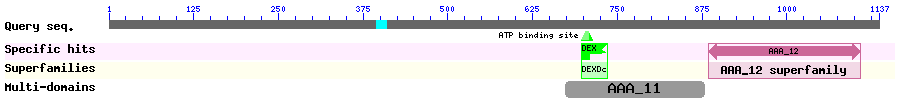 Homeless (spindle-E)>Cp.comp40635_c0_seq2 len=4536GCTTCATCACAATAATAAAAAAATATATCATCCGCCGAAACTTTAAATGGAACAAAAAAAAATTGAGATTCAGTCGTCGTCTTCGCAATCCGACTCATCCAATTGTTCCCGGTACTTGGCCTCTTCGTCTTTGTGCTGCTGCGACACCAAATGGAACCTCAACTCGTGAATAAACTCCAACTCTTTGTCGCACAACATGCAATTAATCCGTTCGAACGGTACGACCTCAAAGCTCATATCCTCCATCATTTCCAAATTCGTGGCGATTTTCCTGAGACGTGGATTATAACCGGCCAATTTAACGAACCACAAAAGACTCCAAATGTCCTGTTCGTCGTTGTCCATGCTCGGTTTGAGCAGGCCCAGACCGGCGGCGTGTTTGCCCCACGTCGTGTTTTGGGGCACGACGTTGCGTCTTTCTATCGGATTCCTCTCCATTCTGATTAAATCGAATAAGTTTTCTTTTATTTTGATTTGGGTGTGTATCAGTTCGTTTTGGTTCGACATGTTCTGTTCTATGTCGTGTAACAATTTGATTCCGTTGTTCATGAGATATCTTAAACGGTTTACCATTTCCAACTCTTCAATCTTCAATTCCGTATCCAAACCCAGGCAAATGTCGTGGGCGGGGTAAAGGGCCTTTCCGGTGATCTCGTTGTACCCCAACCCGCACAAAATGGCCGCCACCAGCATATTATCGCTGGTAAGTTTCGGTTCCATCGTCGGACAAAACATGGCGGTCATAAGCATCGGGAAACCGGGCAAGCTGGGCATCAACGTGGTCTGTCTAAGCTTCAATTTCATACCGTCTACCGATTGGCCAACGTGGACGGCCACTACCAACCTCGAATGGGGACTTTCCGGTTCGTTATCCAACAAAACGGCATTAACGGAGGTGCCTTCGACGAATACGCTTTTGGTACTGCCCATGTTGGTACAACTGTACAGTTTAACCTCCAAAGGGCTGAATGGACCTTTGAGGTAGATGGTCGAACACTTTGAATGGTTCAATTGGGGCGTTACGAAGTCGGAGTAGCTTATTATTTTGTCGTAATTAAGTCTGCTCGCTTCCTGGTCCGGGTTTTCGGCCATTTGTACCGTTTGTCTTTGCTCGTGGTTTTGCTTTGACAAAAAACTGGGAGTACTAGGCTCGGCAAATTGTCTGTTTAACAAATACTGGTTCAACGATAGATCTCTATTTTGGCTCCGATACAGAATGAGTTCGACGACGTCGCCGACCACCGAATAGACCTCTCCGTACAGTAAAATTCCGTCGGTTAATCGTTTAAAGTCCTCGTTCACTTTGCCGTCCCACATCCCAACCGGGTTCAGGCGATAGGTCGGTTTTACGCCGTGCAGGATGCACTCGAAAGCCAAAGGGGCCATCACGCATTGGGGTCTTTGCGGAACGTAGTATAGTTCGTCCGATCTGACCTCTTGCAAGTTGCCATAGTCGATGAAGAGAATCTGATTAAGTTGTCCGCCCAGGACAGTAACCTTGCACCGGTAAAACTGACCGTCCTCCGCGTACCGGGCGGCATAAATCTTATCGGTTTTGATGTTTTCCGTCACCTGTTTCAACACTTGCTTGTTGAGAGCCTCTTCGATCTGCTGCAGGAACACGTTCGTTTCTTCGGTAGCGTTTTGTGCCCAAAAGTGACCCGCATCTATATGATTTGAAATATTTAACGAAATATAAGTCGTGTCCATCGACGGTAAAGGTGAGTATTCCACCGAAGAGTAACAATTCCGCTCTTGGTAGGGCAACTTGCCCGAAGGCATGTTCCGTTTTAAGCCGTGCTTTTCCGCAAACTCCCAAGCCTCGTTGTACGGCAACACTTTTAATTGAAACGGATACTGCAATTGTCGTTTCCTCAGGATTTCGTACATGGACATCGGTATCCTGCCCGGTATATTCGTCAATTTTTGAAAACCGTCCACGTTCACCGTAATCGGTTCTCTTTGGAGCACATTTTTGAACTCTACGTATATTTTAGAGCTACCGTCGAATCCCACTTGTACGTCCATTTCTCGTTCGCCGTTTTCCCTTATTAATTTTTTTATTGGTCTTACGTAGACCTGTCCCGGTTGTCGCGGGTCCATTCCGGTAAAATAAACGGTCGAAAATGGATCGCGACCGCCTACGATTTTAACCGCCTCTCGTTCCGTCATTTGGCTCGAATGGGGGGACTTTATGAAGAAATTGGGGTAAAATGCTCCGGCCATTATTATCTTCAAAACTGTGGGTTTTTCGATATCGCTCAGAATGACCCGGCCCGGTCCGTCGGTCTCCTTAATCTGCATCCTTTCCAAACGCTGTCTAATTTCCGTTATGAGCAAATTCCACTCCTTCAGGCCTTTTAAACTGACCAAATTGGTACGGCACCATTCCAACTCTTGCCTGTTCGATCCGAACGCATTTTCCCGCTTCAGATTCAACCACACCGTGTACAAATTCAAAAGGGCTATTAAGTCGCTGCAAGAACCGTCCGACCACAGCAGCTGCTTCCTATAAGCGTCGAGTCTCTTCTGGAACGGTATGGAAAAAATGTTCTGGATGGAACAACCGGCGGCGATAATGATGGTCTCTTCGAGACAACTAAACAGTTGCCCTAAAACGATGAGTTTCGATAGGTGTACGTCTATCGGCAAATTGGCCATAACCTGACCCAAAAAGGTTATGTCGCCGTCGGCGTTCGCCTGGATACCCCGGCAAGTTCGTAACATGCCTCCGATCTCTTTCAATTGCCAAATCGTGTCCTCGATGTTCTTCAAACCCGGAGGGGTCATGGCCAGGGCCAAGATTTGGGCCGGAGTTTCGTTCAGCTCGAGCATTTTCGCTTGCAAAACGATCCTTTCCAGCGGCGCGCTTAATATCTCCGGCTTGCTGTGTTTCTCCATTTCGGACATGTAAAATTGTCGATTAACAAGCCGATAGACCCTGCCGTTGCACGTCCGGCCCACCCTGCCGGCCCTTTGGTCGCAATTCACGTGGGAGGCCCACTCGAGCTTGAGGCTCATGTATTTGGTCTCGGGATGGACCGTCATCACTTTGGTTTGGCAAAAATCGATCACGAACGATGAGTCCGGCACCGTAACGGAACTCTCCGCGATATTGGTCGACAAAATGATTTTTCTTAAGCCCGGTTTGCGGGGTGCAAAGGCCCTTCCTTGTTCGTCATTCGGAAGGGACGAATGTAATGGTATGATCTCCCATTTGTTGGTATTTGTCTCTTCGTTCATTAACCTGCGGTGGGCCTCTTCGATTTCGTAGATACCGGGCAGGAACACCAAAACGGTCCCGTTTTTGTTGACGGTGGCTTCGCCCTCTTCGAGTCGATCGAAGATGCTGATGAGGAAAACAAATACGGCCCAAACCTCTTCCGATATTTCGGGTTTATAGATGTCGAACTTGGGCGTCTTCTGAGTAATTTTGTTGATCATGTCCAAATAAAATATAGTTTTGGTGTACTGGCTGACTTTGTCGATGGATATTATCGGCGCCGAAATGGACTGTCCGAACGTCTGCCTTCGGAAATAATAAGCGAACTCGTTGGCTTTTATCGTCGCCGACATCAAGATAACCTTCGTCTGGGGCGAATTGGTGAACAAAAACTTACGAACAAGCAAAAGCAAAAAATCCAATTCTTGGTTACGTTCGTGAACTTCGTCGATGATTATATGAGTGTACGCCCTTAACGATTTGGCTCGTATCAACTTCTGAAGGAGGACGCCTATGGTCATGTAGGTTATAATCACGTCCGGCGACAGTTTCTTTTCTAAACCCACCTGGTATCCGCATATGGTGCCCAACGGCCAGCCCCGTTCCTCGCACACCCTTTTCGCCACATTTATGGTGGCGATTTTCCTCGGTTGCGTCACCACTATGTTACAATATTCGTTTTTCAGCCGGAAACTGTCCATAATCATCTGCGGCACTTGGGTAGTCTTACCGCAACCCGTCGGACCTTCGATAACTATAACCTGATTAAGATCGATCCTAGACAAGATTTGTTGCTTGTAGGAGTCGATCGGTAGTTCTTTTTTAATATCCGTGCTCAATTTGAAATTGTACGCCTGATAAATGTCGCCCGGTAGGCTCTTTCTGTCACCGACGATACTGTCGATGTCCGAAAGGCCACCGTAGTTGCTCACATCGTCGGCGAAGCCTTTGGATATCCCGGCCGCAGTAAGTTCCGAATATCTCTTCATTTCTTGCTGGACGAACTCTTGTTCGTAGGGTTTATCGGGACCGTTGTCGTCGTCGCTGTCGGACGTATCAAAATCGTCGTCGTCAATGTTTGGGGCTAAAATCGCCCCGTTCACTCGCCCCACGGGGTAAGTGAGATTCTTGCCCACCTTTTGGAGTAGCTGATTCATGGCTACTAGGATTTAATGGGAACGTCGATATGCACCGAGTGGTTTGTCGTTATATCACTCTTGTGCTTGGAAAAATCATCAGTGATTGTTTAAACAATTTCAACAATTCCTTTTCGACAAAGTTGGAGTAGATATAAATATTTGGTTAGTTTCCTGProtein RF -1: -4380->-70 (1436AA)Comparison with Tribolium PREDICTED: similar to ATP-dependent RNA helicase A/ spindle E (1431AA)Query  49    EQEFVQQEMKRYSELTAAGISKGFADDVSNYGGLSDIDSIVGDRKSLPG-DIYQAYN---  104             +QE++++E+  Y   T A  S          GGL+DI+   G  +S+ G DI +  +   Sbjct  49    QQEYIKKELSTYFPETEAPCS----------GGLTDIED--GHEESVLGTDIMELLHVPK  96Query  105   ----FKLSTDIKKELPIDSYKQQILSRIDLNQVIVIEGPTGCGKTTQVPQMIMDSFRLKN  160                 +K  T  KKELPIDS + +IL  I+ N V++I GPTGCGKTTQVPQ I+D  R   Sbjct  97    VFETYKFDTYYKKELPIDSSRDKILDMINTNSVVIIHGPTGCGKTTQVPQYILDHCRATK  156Query  161   EYCNIVVTQPRKIATINVAKRVCEERGWPLGTICGYQVGLEKKLSPDVIITYMTIGVLLQ  220               CNIVVTQPR+IA IN+A+RVCEERGW +GT+CGYQVGL+K +  DVI+TYMT  VLLQSbjct  157   SPCNIVVTQPRRIAAINIAQRVCEERGWAIGTVCGYQVGLDKNVGDDVILTYMTTEVLLQ  216Query  221   KLIRAKSLRAYTHIIIDEVHERNQELDFLLLLVRKFLFTNSPQTKVILMSATIKANEFAY  280             KLI  K+L  +TH+IIDEVHER++ LDFLLL+VRK+LFTNS   K+ILMSAT++A +FAYSbjct  217   KLISQKNLNRFTHVIIDEVHERSKSLDFLLLIVRKYLFTNSSSVKIILMSATMEAQDFAY  276Query  281   YFR---RQTFGQSISAPIISIDKVSQYTKTIFYLDMINKITQKTPKFDIYKPEISEEVWA  337             YFR   R    Q + AP++ + K S+Y  +I+Y +         P ++  +P + +E + Sbjct  277   YFRSISRNNPQQYLLAPVLPVTKKSEYKVSIYYNE---HFASAMPPYNFEEPCMHKEQYD  333Query  338   VFVFLISIFDRLEEGEATVNK----NGTVLVFLPGIYEIEEAHRRLMNEE-TNTNKWEII  392             V   LIS+FD+LEE E+ +      NG+VLVFLPG +EIEE H+ L+ E  T+  +WEIISbjct  334   VCAKLISLFDKLEENESKLTLAERINGSVLVFLPGFHEIEEMHKVLVRERNTSVLEWEII  393Query  393   PLHSSLPNDEQGRAFAPRKPGLRKIILSTNIAESSVTVPDSSFVIDFCQTKVMTVHPETK  452             PLHSSL  +   +AF   +   RKIILSTNIAESSVTVPD +FVIDFC TK MTV+  TKSbjct  394   PLHSSLAQEHMVKAFQKPRQRCRKIILSTNIAESSVTVPDVNFVIDFCLTKNMTVNEVTK  453Query  453   YMSLKLEWASHVNCDQRAGRVGRTCNGRVYRLVNRQFYMSEMEKHSKPEILSAPLERIVL  512             + SL L+WAS+ NC QRAGRVGR  NGRVYR+V   FY+ EM++ + PE+  APLE ++LSbjct  454   FSSLSLQWASYTNCIQRAGRVGRVANGRVYRVVPTSFYLHEMKQTTVPELQRAPLENVIL  513Query  513   QAKMLELNETPAQILALAMTPPGLKNIEDTIWQLKEIGGMLRTCRGIQANADGDITFLGQ  572               K+L LN+TP  +L+LA++PP LK++E  +W LKE+G +L+TCRG +  ADGDITF+G+Sbjct  514   YMKLLGLNDTPKNVLSLALSPPNLKDVEQCVWHLKEVGALLQTCRGHRTPADGDITFMGR  573Query  573   VMANLPIDVHLSKLIVLGQLFSCLEETIIIAAGCSIQNIFSIPFQKRLDAYRKQLLWSDG  632             VM +LPID+HLSKLI+LG +FSCL+E +I+AAGC  +NIF   F  R   YR++L+W+DGSbjct  574   VMGSLPIDIHLSKLILLGHMFSCLDEAVIMAAGCMTKNIFVQNFYDRFRTYRQKLVWADG  633Query  633   SCSDLIALLNLYTVWLNLKRENAFGSNRQELEWCRTNLVSLKGLKEWNLLITEIRQRLER  692             S SD + LLNLY VWL++KR+ AF S+ QE+ WC+T+ V+LKGL+EW++LI EI  RL+RSbjct  634   SHSDFMILLNLYNVWLSMKRDRAFSSSHQEIGWCKTHFVNLKGLREWDILIQEIHSRLKR  693Query  693   MQIKETDGPGRVILSDIEKPTVLKIIMAGAFYPNFFIKSPHSSQMTEREAVKIVGGRDPF  752             + I++  GP  + LS +EKP VLK+I+ GAFYP +FIKS     +  +EAVKI+ GRDP Sbjct  694   LNIQKLPGPSSIPLSIVEKPMVLKVIICGAFYPYYFIKSSDFGNVDAKEAVKILNGRDPC  753Query  753   STVYFTGMDPRQPGQVYVRPIKKLIRENGEREMDVQVGFD-GSSKIYVEFKNVLQREPIT  811             +TVYFT M   QPGQ+YVR IKKL+  N E + +VQ+GFD  S+K++VEFK    R+P  Sbjct  754   NTVYFTNMKMNQPGQIYVRQIKKLM--NCEDKPNVQIGFDPQSTKVFVEFKAT--RQPEQ  809Query  812   VNVDGFQKLTNIPGRIPMSMYEILRKRQLQYPFQLKVLPYNEAWEFAEKHGLKRNMPSGK  871             V +DG Q +  +   I + +YE +RKRQ++ PF L++LP ++AWEFA     KR +    Sbjct  810   VTIDGRQYIATVASNIAVDVYEAVRKRQMRVPFVLRILPDSKAWEFANMTQAKRQIAES-  868Query  872   LPYQERNCYSSVEYSPLPSMDTTYISLNISNHIDAGHFWAQNATEETNVFLQQIEEALNK  931                ++ NC+++++YSPLP++D  YI++ +++ IDAGHF+ QN  EET + L QI  ALN Sbjct  869   ---EDVNCFTTLDYSPLPTLDIEYITVTVTHIIDAGHFYCQNWNEETRMLLDQIFAALNG  925Query  932   Q--VLKQVTENIKTDK-IYAARYAEDGQFYRCKVTVLG-GQLN--QILFIDYGNLQEVRS  985                 L+   E IK +  IYAA + EDG+FYRCKV  L  GQ N  Q+ FIDYGN+Q V  Sbjct  926   PGVFLEPAGEKIKVNSDIYAALFNEDGKFYRCKVIDLTPGQPNVAQVCFIDYGNVQRVPK  985Query  986   DELYYVPQRPQ-CVMAPLAFECILHGVKPTYRLNPVGMWDGKVNEDFKRLTDGILLYGEV  1044             + LY +P+  + C + P+A  C+L GV+P   LNP  +W   VN   ++ T G+LL  +VSbjct  986   NRLYKLPENSEPCRVQPIAMCCVLSGVQPDLVLNPKALWSESVNNILRKKTTGVLLNAKV  1045Query  1045  YSVVGDVV--ELILYRSQNRDLSLNQYLLNRQFAEPSTPSFLSKQNHEQRQTVQMAENPD  1102             +SVV +VV  EL L       +S NQ+L+N    +    S  SK +HE R  VQ +E+P Sbjct  1046  FSVVDEVVHLELFLQNPGRNSVSFNQWLINEGLGQKCEESQRSKMDHEMRLKVQSSEDPS  1105Query  1103  QEASRLNYDKII-SYSDFVTPQLNHSKCSTIYLKGPFSPLEVKLYSCTNMGSTKSVFVEG  1161               ++  N ++I+ SY+DF  P+ + +    I LKGPFSPLE+K+           V V+GSbjct  1106  NMSALFNKNQIVTSYADFEAPESSEAT-EIIELKGPFSPLEMKVCGLVQASQGAPVHVDG  1164Query  1162  TSVNAVLLDNEPESPHSRLVVAVHVGQSVDGMKLKLRQTTLMPSLPGFPMLMTAMFCPTM  1221              SVNAV+LD+ PE  H+ L+VA  V QS     +K+ QTT+MP++PGFPMLM  +FCP MSbjct  1165  DSVNAVMLDDNPEDYHATLLVAGQVSQSSTTSAVKISQTTIMPNIPGFPMLMCLLFCPQM  1224Query  1222  EPKLTSDNMLVAAILCGLGYNEITGKALYPAHDICLGLDTELKIEELEMVNRLRYLMNNG  1281             EPKLT D   VA+ILCGLGY E+T +A +P HDICL LDT+L+ E +  +N LRY MN  Sbjct  1225  EPKLTPDGSRVASILCGLGYKEVTQRANFPMHDICLVLDTDLRSEIITKINALRYYMNEA  1284Query  1282  IKLLHDIEQNMSNQNELIHTQIKIKENLFDLIRMERNPIERRNVVPQNTTWGKHAAGLGL  1341             IK++  I++ ++   E+  TQ  +K+ LF L+ M +  ++R NV   +  W K    + +Sbjct  1285  IKIMSQIQEELARPEEMYTTQRFLKDELFHLLHMRQQTVDRVNVRYPD-VWNKGLDNMEI  1343Query  1342  LKPSMDNDEQDIWSLLWFVKLAGYNPRLRKIATNLEMMEDMSFEVVPFERINCMLCDKE-  1400             L+  MD+DE+ IWS LWFVK          I  NL+ +  ++    P   I C LC+   Sbjct  1344  LRIDMDDDEEAIWSYLWFVKFGEDRLSKMSINKNLDELTQIARRTAPEREIKCELCNSAT  1403Query  1401  LEFIHELRFHLVSQQHKDEEAKYREQ  1426             L  I ++R HL  ++HK   AKY  QSbjct  1404  LRNISDVRIHLFREEHKSNLAKYLNQ  1429Graphical representation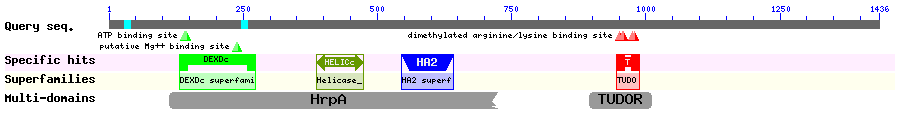 Maelstrom>Cp.comp35977_c0_seq3 len=2283AATAGGCAAGTCTTCTTAGCAGAATGCACAAGCCTGTCAGACCTGTAAACATAATCGATAATAAGTTCATATTACCGGAGAGAACTTAGGATTAATTTTATGGCGACTCTCTGTTTCTATTTCTTCGGGTAATCGTAACAACCTAGCTAATCTGAGTAAATCTCTACGTTCAAAGCGTAAGTTTAGTTTTATTTCGTCGTCTGATAGTTGATTTAAATCGAAATTTAAATCAGGATCTATTATGTGATCTCTGTCGATCAAAACATTGTCCAGTATAGCATATTCTATATCATCGTCATTGCCGCCTCCAAGAATAATCGCTTCCAAATAATCTTCCATTACAAAGAAAATAATATAACTGTAATTCTTTTTAATTGAAAACTGAAACTAGACCAAAACTAAACACCACAATAAAAAACCAAAAACAACAAATAGAGGTTATGTTTTAAAATAAGTTTGTAACTATGGGTCATTGCGATAGCATAAATATTTGCCTCCAATAATGCCATCCATTATTTTAGCTAGGGCGCTTTAATTAACGGTTGTCAGTAATAAAGTAAAGTTGCGATAACTCTCTAATTTGTTAAAGCGAAGCCACCGAGCCAAATAATCGAATATGGCACCGAAAAAGCCGGCAAAGCCCAATGGATTCTTTATGTTCGCAAGTGAATTCAAGAATCGTCATGGCAGGAAATATGCGAGTATGAAGGAGGCATGCGATGCGGCCGCTCCTTACTGGGCTAAAATGAACGCCCAGGAAAAACAGAAGTACCAGGACATGGCCAGAGAGGAAAAAGGAAGCGGCAAGAAATACACTTCCGAAGGCCTGGACGTTGAAGAATTGACCAGAAAGGAGAAAGAGCAGGAACAGTTCCAGGAAAAAATGAGGCAGGATATTAGACAGATCATTGAGCTGGCTTCGATGAAGGGATCGGAAGCATTAGCAAGCGAGACATTCTTCCTGATCCATTTCAATATTTTTTGCTTTCACCCACCCAGCGATCAGTATTATCCAGCCGAAGTGGCCGCTGTGTGTTTCAATTTGAAAGACGGCGTCAAACCTGAGAACGTTTTTCATGAGTTTGTGAAGCCAGGTCCTATGCCGCTGGGATATTCTTTCGATGCCAAGCAGCATTCCGAAGAGACTCATAAAATAAGTGTCCCATATGACGATGGAGAAAACAATATGGAAGAGGTTTTCGTTAAACTCACTACATTCTTAAAGAAAAAGAAACCGGCCAATGTCACTCGCCTGCCAATATTGTTCGCCAACGACAAATACCAAAAAATGTTCCAGAACATTCTGGACAGGTGGAGCTGGGAATACGGCGGTGAAGAGAACCTGTTTCGTGTCTACAGTCTTCAAGTGTTGTTATTCTGGTTGCGAAACAAGGTGTCGGGTGGGGAAGTGTGGCACACCGTCACCTTCAGCGACCGTGAAATTGAAAAGGACGTTTACGCTTACGTTCCCGACATAGCCTGTCATTATCACAGTAAAATGTCCAGCTCTCTCTACTGCAGCCAATCTAACGTCTTGCGAATGGCCTATGTGGTGTGCGACAATTGCTGTGAAGATCTGGATATCGAACTGTTGCCAGGGCAGCATGTGCCTGTCAGATCTTCGGTACCGATTGGGACATCCAGTGTGAAGAGTTTTAGTACCCGTACTAGCCGTAGCACTGAGCAGAGGGGTAATAAGTCTCATTGGGAACAAGAGAGTGATTTTGATGCCACTTCTATGACTGATTGGGAGAATAGATCTCTTATCTCCGAGACTTCGGCGACGACGACAGTAAATACTGATCGCAACTTTCCTCCTTTGGGACCTAGAATGGATAATAAACGTCAGTTTCCTAACTTACCACAGAGCAGTTCAACAGTGGGTGCGAGTTATTCTGACGCGTTCAAATCACTTCCCGCCGCCTTTGAAAATATGGTTATTAGATCTGCTAAAGGTAGGGGCATACCTAGGAAAGATGATGACACCACCAGCGTCACCTCCTCAGTGGTTAGCAAGGGTAGGGGGTATAGTGTCAGCAGTGGTGATGATTCGGCGCCAAAGGGGAGGGGTTTTCGGCGCGGCGCACCAAAGAGACCAGGACCAGCTAACTGAATTTTTTTATGATTTCACAAGAAGAACAATTTTTTATAAGAATATGGTTGTTTTCGTTTTTTTTAAACATATATTTACTGTTGACTAAATAACTGAGGTTATGACTTGTAAGTAAGTATATATGGAATTTATCTTGTTTCATTTAATGAATATATATTTTGTAATAAAAAProtein RF 2: 617->2113 (498AA)Comparison with Tribolium maelstrom (437AA)Query  12   FFMFASEFKNRHGRKYASMKEACDAAAPYWAKMNAQEKQKYQDMA--REEKGSGKKYTSE  69            ++ F  + +N+H  K  +M E  + AA  WA M+ +E++ Y++ A    E  S  +YT++Sbjct  14   YWEFVLDCRNKHPNK-QNMHEVQEYAARKWASMSKEERRPYEERALLAREMYSPARYTTD  72Query  70   GLDVEELTRKEKEQEQFQEKMRQDIRQIIELASMKGSEALASETFFLIHFNIFCFHPPSD  129            G+D+E + RKE+++ + +++M+ DI + ++ A    +  L  + F +IH N   ++P  DSbjct  73   GIDIEVVERKERDEARKKQEMKDDITRTLKAAYF--ATDLDEKIFLVIHINHLAYYPTED  130Query  130  QYYPAEVAAVCFNLKDGVKPENVFHEFVKPGPMPLGYSFDAKQHSEETHKISVPYDDG--  187            +Y+  E+A    +LK+GV  E+VFH  VKPG +PLGY   A  HS+ETH++     D   Sbjct  131  KYFICEIAIAAVSLKNGV--EDVFHRIVKPGKLPLGYYGGALTHSKETHQMLELVQDEPY  188Query  188  ENNMEEVFVKLTTFLK--KKKPANVTRLPILFANDKYQKMFQNILDRWSWEYGGEENLFR  245            ENN  EVF ++T+FLK  + K ++     I++A++K  +M   ++D +  E+   + + +Sbjct  189  ENNTREVFNEMTSFLKLWRGKGSD----SIVYADEKTHEMITKVIDNFCQEFNYPDEI-K  243Query  246  VYSLQVLLFWLRNKVSGGEVWHTVTFSDREIEKDVYAYVPDIACHYHSKMSSSLYCSQSN  305            VY+ Q L F LRN V+   VW T T+S  E+EKD+Y+Y PDI+C +H     S+YCS+S Sbjct  244  VYNFQYLFFALRNSVAARTVWPTETYSSTELEKDLYSYTPDISCEFHEMSDISVYCSKSI  303Query  306  VLRMAYVVCDNCCEDLDIELLPGQHVPVRSSVPIGTSSVKS  346            V R  Y +CD+CC DL+I+L+ G HVP  S + + +S   SSbjct  304  VTRYCYTLCDHCCTDLNIQLVAGFHVPKNSRIAVDSSRTNS  344Graphical representation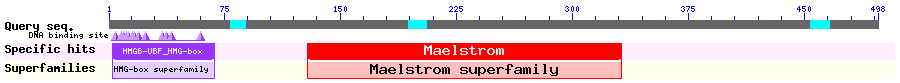 HEN1>Cp.comp39152_c0_seq16 len=2745TTTTTTTTTTTTGCTGCGATATCCGTCTTTTATTAATTGCCCGTAGAAAACTTTCAGTCTTAAGTGAATTTATGCAAATAAACGGTTACTTATCTTTGCTCCGGGAACTGTCGGAAGATACGTTTCTAGCGTCGATGCCCTCATCGGTACTATTGGCCAACGACTCTTCGGGTAGTGAGCTCGTGTCGTGATCCGAAGCACCCGGTTCAACTTCGGCAAAGTCCGCAGTATTATTAGAAGATTCGGTAGTTGTAGCGTCGTCTCCTTCGTCCGCGTCCAGAACGGACACCGACGGATGGACACCTAAACCGTCTCCCTGACAGTAAAAATGGGGCTCCACGTCTGTAGATATCGCGTGACCGCCTAAAATTTGCAAGAGCCAGCTCGGGAAACCGCTGATGGTGTTGGTTTGAATGGACGCTGCTGGGGGTTCCTGCGAACTAGATTGAGACGGTAGGTCGAAATCTTGCAATAGGAGGTCTTGGTCGGAATCGGGATCGAATAACGCTTCTCTGCTTGCTTGGGCCACATCGTCCAGCTCAATCCTTTGTTCCAATGGTTCTTCGACGATTACCACTATCGGAGCCTCGAAAGCGCCCAAAACATTATCATCATTGTTATTTCCTGCAACAGCCGCGTTGTCTGCCACTGGTGCTACCAATTCTTCGACGTTATCATTCAAAACGTCGATTCCTTCGTCCGGTTCCACAACGTCGGCCACAAAATTATTACCTTCATCGTCTCGATTGTTATTGGCCAGATCTCCGTTTTCGACTACCTGAGGCTCCGCTTGTTCATCTTGTCGTCGCTCCTCTACGTTCTGTATCAAATTGTCGTCTTCGAAATCGATTTTGTTTAAACTATTGTGAATGATACAATCGGCGATACTTTTGACGTCATCTAACGGACTATCGTCGCTCTTTATCTTGACTTTCTTCTTCTTGGGCGAACTGGACGGTCCGGCAACGGGAAAATCCTTTGGCGGAGATTTCTTGGGAAGTTTATCCAATTCGTTTACTCTATCAGCGTCAAATTTGATCCTATGTACCTCCGTTAACAGATGGGAAAGTACAGGATTGTGGGGCTTTTTGAGGCAATCAAAGTGGTCGGTTTCTTCCAAATCTGATTGTAAACTGTCGTCCTGAGGCGAAAGCGACTTCTGATAACCCGAGTCCAGCAAAGAATCGGAATGTGGTTTCTTGTCGTCCTTAACAGCCAACAACGGCGCACTTGCTTCCACTTCCTTAAAGCTTTCCCATTGGTCGTTGTCGGCGTCCCAATCGGACATCTCGTCCCGATCTCTCATGGTAGGTTCAGACTTGATGCTAGGGCTCGTATAACCTGAAGCTTCAGAAGTACTTTCGAAATCTTCCATTTGTTGCGGCTCCCAAATTACGCAATTTTCACTTAACCCGGTTTCCGGAATGATGCATTTTTCCACCGTGTAGCCCGATTTATTTAAAATGTTGCAAACTTCAGGCTCGGAAACGTTTATATTTCCATACAAGATATTAATCACCGGTATTTCACACCTGTCCCGTTCCTCCACATAAAACCGGCTGTTTATATAGCCGAAAGTGTGTATTCTATACCTTAAAGTGTCCAATAACTTTTCCTCGTCGCTCCTTTGGTCAATTTCGTACGGATAAACAATCTTTTCAACCATCTTGTAGTAGATGTTAAACGCAGGATTGTATTCTACATTCTTAATGTCACTAGCGTTAACCGAATGCGTTAAGTAAGTGCAAATACCGACGCTATGATCCGGCTGACATAATCGGCACACGCAACCGCACAATAATTTACCTTCCGCCACGGCACTTTTGCAAAAACTGTCCGATTTGCACAAGCACTGTCTGGTATAAGCACAGGAAACGTATTTTTGACAAATGAGAGTCTTGTGGATGAAAACGGCCATCTGCGAACACGCCCCTAGCTCTTCAGAGCCAGAAGGGCCCCACCCTATGGCTGAAAATTCGACTGTGTAATCGGGAAACCTGGTAACTATGTTTTCCGCCCAGTCTTCGAATTGTTCTCGAGTCCACTCGAATTTGTGGTCAAAATGTCTGAAACCACCGACCCTGTTGAACATTACGTTAAAATCCGCATTCGGGGTTGTTATAACAACGATTTTCGGCTCGATGAATGAAAACACATTGTAAGGGAACGCATCGAGGGTGTCCGGATAGAGGTGTTCGATTAGCTCTATGGCGGTGACTATGCTGGTGTCTTGTAACCTATAATCGGGATCTTTAACGCTGCCCGCAAACACTGACACATCCAGGGGATGGTTGCGACGCATTATCATATCGCACAATAAAGGCTCAATCCGAAACATTTTTTCTTTGAGCAGCTCTTCATCGATATCGATAAAAAACAACCGTTCCAGAGTTAAGTTCTTGAGGAATATAAACATGCCAAACTCGGCACAGCCGAAATCCACCAGCTTCTGGAGGTCTTTTCTCCATCTTTCGTCTATTAAAATTTGGTAAACTTTCTCGTATCTTTGCTTGAAAACTGGAGGATCGAATTTCAATTCGTATTCCTGTTCCCTTTCGACGGTATCGTTTTTCAGCCTGATTATGTTCCGAAACAGCCGATAAATCAACATGTTCAAGCAGTGGAACACGAATATCATTTTCACGAATTTTGTTTATTATATTTTACCGAAAGTTGACACTCTAATAGGTTAGGTACATTTCCTTCTTTTTGTGTTTTATATTTGACCCTCCTGCCAGATCGAGGProtein RF -3: -2638->-86 (850AA)Comparison with Tribolium hypothetical protein TcasGA2_TC004824 (856AA)Query  27   VEREQEYELKFDPPVFKQRYEKVYQILIDERWRKDLQKLVDFGCAEFGMFIFLKN-LTLE  85             +R+ E ++KFDPPV+KQRYE+   IL+DE+W+  + K+VDFGCAEFG F+FLKN L+L Sbjct  25   AQRDAENDIKFDPPVYKQRYERAVDILLDEKWKNQVNKVVDFGCAEFGFFVFLKNRLSLS  84Query  86   RLFFIDIDEELLKEKMFRIEPLLCDMIMRRNHPLDVSVFAGSVKDPDYRLQDTSIVTAIE  145             L  IDID+ LL + ++R+ PL  D ++ R  PL V+V+AGS+ +PD  L +T  V A+ESbjct  85   ELLLIDIDDLLLNDYLYRVYPLNADHLVGRPKPLTVNVYAGSIAEPDPSLLNTDAVIALE  144Query  146  LIEHLYPDTLDAFPYNVFSFIEPKIVVITTPNADFNVMFNRVGGFRHFDHKFEWTREQFE  205            +IEHLYPDTLDA PYN+FS+I PK+V++TTPNA+FNV+F ++  FRH DHKFEWTREQF+Sbjct  145  IIEHLYPDTLDALPYNIFSYIRPKLVIVTTPNAEFNVLFTKLQKFRHADHKFEWTREQFQ  204Query  206  DWAENIVTRFPDYTVEFSAIGWGPSGSEE-LGACSQMAVFIHKTLICQKYVSCAYTRQCL  264             WA NI +RFP YTV+F  +G GP G+++ +G CSQ+AVFI K +IC       Y   C Sbjct  205  SWATNITSRFPSYTVQFDGVGLGPHGTDDSIGCCSQLAVFIRKDVICD-----TYEETCN  259Query  265  CKSDSFCKSAVAEGKLLCGCVCRLCQPDHSVGICTYLTHSVNASDIKNVEYNPAFNIYYK  324              +DS            CG                                      YYKSbjct  260  VSNDS------------CG--------------------------------------YYK  269Query  325  MVEKIVYPYEIDQRSDEEKLLDTLRYRIHTFGYINSRFYVEERDRCEIPVINILYGNIN-  383            ++  I YPY++D R+++EK+LD L+YR+H F      FY  E    +IP+  ++Y     Sbjct  270  LIASINYPYDVDTRTEDEKILDELKYRMHLFENSEEEFYNVETKCFQIPLNQLIYHITKP  329Query  384  -VSEPEVCNILNKSGYTVEKCIIPETGLSENCVIWEPQQMEDFESTS--EASGYTSPSIK  440               EP++  IL K  Y +E+C  P T   E+CVI+E  +M+   S S  EASGY S +  Sbjct  330  FPPEPDIRKILLKYNYKIEECRNPITKKLESCVIYE-AEMDSGGSGSDTEASGYGSDNKY  388Query  441  SEPTMRDRDEMSDWDADNDQWESFKEVEASAPL----------LAVKDDKKPHSDSLLDS  490            +     D  + SDWD ++  W S    E    +          L V + K P   +L DSSbjct  389  N----VDEGKFSDWDENDLTWTSSTSKENEPAVSSKGVKTQLHLEVNESKNPQ--ALFDS  442Query  491  GYQKSLSPQDDSLQS-DLEETDHFDCLKKPHNPVLSHLLTEVHRIKFDA-DRVNELDKLP  548            GYQK  SP DDS QS D      F  L    N  LSH+L+      FD  D++NELD + Sbjct  443  GYQK--SPPDDSPQSKDQAVALDFKSLNDRPNK-LSHILS-----VFDNFDKINELDAVR  494Query  549  KKSPPKDF--------------------PVAGPSSSPKK----KKVKIKSDDSPLDDVKS  584            ++    +F                    P+AGPS  PKK    KK +    D  +DDVKSSbjct  495  REKKYFNFASNLPHREVMKKICQEIAKHPIAGPSRDPKKGKQLKKSQSSDSDESVDDVKS  554Query  585  IADCIIHNSLNKIDFEDD----NLIQNVEERRQDEQ---AEP-QVVENGDLANNNRDDEG  636            I  CI+ NSLNKI+ +D+    NLIQ +      E+    EP  +VENGDLANNNRD EGSbjct  555  ITTCILENSLNKIECQDEDIRGNLIQELIPEENLEEIPVVEPILIVENGDLANNNRDLEG  614Query  637  NNFVADVVEPDEGIDVLNDNVEELVAPVADNAAVAGNNNDDNVLGAFEAPIVVIVEEPLE  696            NN+ A+ VE ++ I               DN  +   NN+D  +   +A         +ESbjct  615  NNYPAEDVEQNDEI--------------VDNQELINANNNDVEVAVAQAEEDEEENIEIE  660Query  697  QRIELDDVAQASREALFDPDSDQDLLLQDFDLPSQSSSQEPPAASIQTNTI---------  747              +++ +VA +SREALFD +S  D LL+DF++  ++S       S   + +         Sbjct  661  PPVDV-EVAWSSREALFDINSQVD-LLEDFEM--EASDVVVNGVSFPNSCVIVAENNDPV  716Query  748  -----SGFPSWLLQILGGHAI---STDV--EPHFYCQGDGLGVHPSVSVLD  788                 SGFP+WLLQI     +     D+  EPHFYCQGDGLGVHPS   ++Sbjct  717  LPPEESGFPNWLLQIFDEAEVLPPEDDLHDEPHFYCQGDGLGVHPSTVAIN  767Graphical representation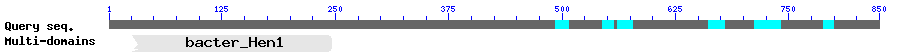 ATP-dependent RNA helicase Belle>Cp.comp37673_c0_seq4 len=5386CCTATTTACATACTTTATTTGTATAAATTGTTATAAAATAAAACGATTGTTAACTTTAAATTTTTATTTAGATATAATTTCAAGTATGCTTTAAAATCACTTCTACATGAACAAACTGTAAATGCATTATTACCAAAGGTAAAATTCTAGTGGGGAAACTAAATATCGGAGCATTTTACCATTCCTTTTCAGATAGAATAAAAAAAAAGAACAGGTTCCCTAAAATATCGCTTAACATATATTCCAAAAATTATGTTCGTTAACTGGTTAAGTGATAGAGAACAAGTAACTAAAGCACCACCATTAGTACAATAGTACGACAATTGCCAAATACTCACTTGTCATTACTTATCCTCTGAATGGGTAACCCGTTTTGCACAGTTGCAGTCACAGCTCCCAACTTGAAAAAGTGTTCAGAACTCATTCTGTTAGAATAGGCACGCAATTTTCCAACCATATCACAGGATGATAAGCATATAACAAATCTTTATATAATTTATCTGAAATGTTCCAAATGTCAACAGAAAAGCCTTACAGGCACAAAAATATTGTGCCCACTCTAACTAATGTTAAACACTGATTTAATATTTATTTTAAATAAATAAAAATAAAATTACAAAAAAAGTTAAATTAAAACATTATAATTCACACGCTAAGATTTATCCACTGAGTCTTGATGACTGCTTATGACATTCGTTTCTCGGCATATACACGGTTTAAACGTACTATGTTTATTACAATATAGATCGTTAATATCACAGTCAAATTCAAGAATACTCTTAGCGCTCTAAATAGCTGTAACTGCAACGCTATTTGAGCCCTGGACCCCTGATTAAATTATTAGCCTTAAATACTCTTATTCTACTTTAATCAAGTTTTTCCAAGCAAAAGTGGTCGCTGGTAGGAGAAAAAACGAACGTTTTACAATGACAGAGATGAAAACATTACGAGGATTAGAATGCACCATTTGGAGATTTTCGTTTCCCTAGGTTATTCGGACAACAGCTACGGTTCTCTCAAACCAGATTTTTAATAATGGTTCTTTAAGTATTATAAAAGCATAGGTATATAAATTGTTACAATTATTGTTAGATAACAAATAAAAATTCAAAGGAAACTGTAGTATTTAAAATTGTATATATAAATTATGAGGTATTCCTAAATGTCATGTTGATGTTAGCGTTGCATCGATTAAGCGTAAGGAAAGGCGATTCCCTCAAGAAAATAATGTTCAAGAGGAAAAAGAGGAAAAACGACAGGGACAAGCTTATAATGGTAATGCTATTAGAAGAGGCTATGTTTCTTTTCATATTTTGAAGGTCTGTTTGACATTCTCATATATTATGACAGCAATCCTACTTTAAATTGGCTTGACTACTATGAAGAACGTCAGTTTCTCAAAAGAATTTAATGAAAAACGTGATTTTTTAAAGATTTTTTTTAATTAATAAAAACTGACATGACACTCAGGAGCACCTAGTATAATAACTTTTAGCCTAACATTGAGGAGGTTTCTTGAATGTGTTTATTTTTTTATTTATATGAACTTGTTTTTGTATATACAGTGTGTGCCATAATGTTGAATATATAAATAAACTTTTTGGGCCAAGTTATTTTGCCAACTAAACAAAAAAAAAATGGTTCTATGAACTATTGAAGAATGTTAATTAATTTTTTCAATCAATTTTCAATTTCACATAATAATATAGTGAATGTCGCCATTCAAGCTCTAAATTTGCGCATTCAAAATGGTTTTGAAAACAAAGGCTATAGTCCCAAAAATTTATTTTGTAACAGGTACATTAAAAAACACAATCCCAATTTATGCCACACACTGATTTAACTTGATTAAAAAAAGTAATGTTCATAGAGTTAAAAAAATATTTTGGATTAGAAAAATTTGTATATGAGCACTTACATGAGAGTTCCACAATACTGAAGATACGTTGCAAACGCTTTTTTTAAATTAAGAGTGAACAAAATTATTTATCCTTTTGCTTTTAATTTTTGGCCATTTTACAAAAAAAAAATTGTGATCAAATTTCGTGAAAAGTTGCGAGAACAAAACTTACGGCAATAGTTCTGTGCACATTATCTGCGAAAAATCTCGCTACTCTTAAGCTGCATTTATAATCACTCTGCACTGCAGAGTGCAACATGAAACCGTGCTGCAATTTTATTGTTATCATGTTTCACGGTAATGCATGAAATATATTTATAACCTAAAAAACAGTAAACCAATAGATCCAGTTAATTCAATCATTCAGATTAGTGTGTAAGCTTGCATAACAGTAGATCATCAGATAATGGTATATATTGTTGAGAATGTCAAATTCTTGCCTAAAGAAAACTAGGTTAAACTTAGTTTAAATATGTAATTATTGAACTGCAGATCAAGTTGAACTCGGATTAAAATATGATTCTACAACCAGGCCTAAGGAGCACTAACTTTTTCCTTGTCTGAAAAAATGTAGTGCATTTTTTTCTGTGATCAATTTAAAGAAAGTAAAAGGCGCAAACTGTTGCAAGTAAAATTAAATGAAATAAACTGAGAAGTTCAACTTGTATTATAATACTCCACCTAGAGAAGAACTGCATCATTTGGGAAAATAGGAGTTGGTAAAAAGTTTGAAATTAATTTTAATGGAAGAAAAATTACATATCGCTCTTGGAATAGTAAAACTTTTTCAGCAAATCAATTTTAGCGAAAGAAATAAGCAAAATAAACACATCTAAAGAATTATGCAGAAGTTACAGTGAAAGTGCAGACAGAAGTTTAACTGAAGGAGTAGATTGGTATAAACAAGTTTGTGAAACAAATTTACATGTTGTTGTGTATTTACTTTTACCTTATTGGTAAGGATAAAGCTAATATCTACTTTTATTAATAAATATGCATTTTAATTATCTATAGTATAGATTTGGAAAATGTTAAAAACAAAATGTTTAATTATCAGATGATGATTTTGAATATGCTTTTCTATGTTAAAAAAAAACTCTTGAAGTACAATAAGATGCTTGATGTATTTTTCGATAAGGGAAACACATCTATGTGGATCATTTAGGTTTACCACCAATCATCCTGATTGCTGGAATTGTAGTTTCCACCAAAGTTGCTTCCTCTATCCATACCTCCTCCACCATAATGGTTGCCACCTCCATTGCCATATCCATTGTTACTATATCCCCCTCCGCCTGATCTCTGATTACCTCGAGAATTGCCGCCAGACTGTTGACGGTAATCTCTGCTACCAAAACTGCTACCTCCACCGCCACCTCCACCATAACGGCCTTTACCACCTCTTCTGCCGGAATTGGGCATTCGACTATCGGAAGCAACACTTTCTAACCAGGATGGATATTCCTGCTTTGCTTCGATAAGCAAGTCGAGCATTCCGCTGGCCAGATTTCGGTTCCTATCATTGAAGAAAGAAGTGGCCAAACCAAGATTGCCCATTCTGCCGGTACGTCCGATTCGATGAACATATTCTTCGATATCTGAAGGTAGGTCGAAATTAATTACATGTTTAACATGGGGAATATCTAAGCCACGAGCCGCAACGGCAGTGGCGACCAGTATCGGAGTGTTTCCTGAACGGAACTGTTTCAATGCATCTTCTCTTTCTCTTTGTGTACGATCGCCGTGTATCGAAGTCACCGGGTAACCTTCTTGATGAAGAAAATCTTCGAGAGAGTCCGCTCCTTTCTTGGTTTCGACGAATACCAATGTCAAGCTTTCTGCTGACGGCTGGTGCAAATCATTTACGTTCAACAGGTCGAGTAGCAGCGATCGCTTGTCGTGTTCTTCTACCCACATAACCTTTTGTGTAATATTCTCAGAAGTGGAACCGACACGACCCACCGCCAAAAATATATAATTATCAAGAAAGTCGCGTGCCAACATCTGAATGGGATGAGGAAAAGTGGCTGAAAACATAAGGGTTTGCCTTTCCCCTGTTCTAGGCATAGATTCTTTTTCGACGATTCTGCGGATTTGTAACTCGAAACCCATATCTAACATTCTGTCGGCTTCGTCTAGAACCAAGTATTTGCAATAGTCCAGGCCAATTCTGCCTCTGTCGATCATGTCTAGCAGACGTCCCGGGGTCGCTACCAACAAATGACACCCACGCTCCAAGTCACGTAGCTGGTCTCCAATGTGAGCACCACCGTAAACAACACAAGGACGCACTCTAGATCTGTAAGCAAATTTTTTGCTTTCATCGTAAATCTGGGTCGCTAATTCTCTAGTGGGCGCTAACACAAGGCCGAGAGGGTACTGTTTGCTGCGACGACTACGACCGTGTTGAATATTTGGCGGCCCCACTTCATACATCTGATTCAATATGGGAACAAGGAAGGCTGCGGTTTTACCAGAACCGGTCTGAGCACAAGCCATTACGTCTCTTTTACTCAAAATAATCGGAATTGCATATTTTTGCACCGGAGTCGGTGTATCGTAACGAGCAGCCGCAATGTTACTGCGAATTATTTCTGTCAACTGTACTTCCTCAAAAGATGCAATGTGGCGCGGGACTTTATCCCCGGTTGCTTCAACAGGTATATCTTCGTATTTGCTGAAGTTAATACCCGTATTCCCTGTGCCGAAAAGTTCCATTTCGAGGCGTTCGTCCCTCGCCAAGGGAATAGTCCAATCGTTTTCGTTGCGTCTCTCACGATTGTCATTCCATCGACCATTCCCTCCTTCTCGGCTATTTGAACTTTCATTCCAACGATCTTTGGGTTTTTCAGGCTCTTGCCAACGATCGTTGCGTGGTAAATCGCGCTCTCTTTCCTGAAATCTGCCACCTCCTCGTGCCTCTCTTCCCCACTCCTCCTTTTCCCTATTCTCAAATACCTCCCCATTCTGAAAATTGTCTCTTCTATTCCTTGTGTTGAAACTGGAAAAATCTCCACGGTTTTCACGAGCGTCGCGGCTTCCTCCGCTCCCCCCGCCTCTGTTGAAGTTGCGTCCTCCTCCTCTCGACTCGCCTCGTCCCTTCTCTCTATCGTAGCTAGAACCTGACTCGGGCTGGCTACTATGCTGTTGCTTATTACGCAAGTGCGGTGGCACGTAACGGTCGCTTATTCCGCGACTCTGCAAGTCCAGACCAGCAAATTGCTGCTCTAGACCTGATCCATTTTGATTGGGTGCATTACTCATATTACTACAAATCAGTACTTATGGTAGAAGTTTCGATTCTCAAACTTCTAAAATTTATTCCTTAACAAAATATCTTTCACCAACACAAAAGCCAATAGTTTATCCTCTACGAGATTTTTTTCCTTGAATTGCGACTGCGATTGCGCGACTGAAATAACTGGTAGCACTGGCTGTCAAATTAAAGGGAAATTTTATATTTCCACCATATAAAAAAACTAAATTProtein RF -1: -5164->-3068 (698AA)Comparison with Tribolium ATP-dependent RNA helicase belle (699AA)Query  1    MSNAPNQNGSGLEQQFAGLDLQSRGISDRYVPPHLRNKQQHSSQPESGSSYDREKGRGES  60            MSNAPNQNGSGLEQQFAGLDLQSR  S RYVPPHLRNKQ  +      SSYDR+  RGESSbjct  1    MSNAPNQNGSGLEQQFAGLDLQSRAPSGRYVPPHLRNKQSSAE-----SSYDRD--RGES  53Query  61   RGGGRNFNRGGGSGGSRDARENR-GDFSSFNTRNRRDNFQNGEVFENREKEEWGREARGG  119            RGG    N     GG    R+NR GD+SSFNTRNRRDNFQNGE FE  E    G    GGSbjct  54   RGGSGRSNYSSRGGG----RDNRAGDYSSFNTRNRRDNFQNGETFEREEWGR-GGGGGGG  108Query  120  GRFQERERDLPRNDRWQEPEKPKD----RWNESSNS-------REGGNGRWNDNRERRNE  168            GR QERERDLPRNDRWQEPEKP++    RW+++ N          GG GRWNDNR+R NESbjct  109  GRQQERERDLPRNDRWQEPEKPREGGGGRWSDNRNENRGGGGGGGGGGGRWNDNRDRHNE  168Query  169  NDWTIPLARDERLEMELFGTGNTGINFSKYEDIPVEATGDKVPRHIASFEEVQLTEIIRS  228            NDWT+P+ RDERLE ELFGTGNTGINFSKYEDIPVEATGDKVPRHI SFEEVQLTEIIR+Sbjct  169  NDWTVPMPRDERLEQELFGTGNTGINFSKYEDIPVEATGDKVPRHITSFEEVQLTEIIRN  228Query  229  NIAAARYDTPTPVQKYAIPIILSKRDVMACAQTGSGKTAAFLVPILNQMYEVGPPNIQHG  288            NI  ARYDTPTPVQKYAIPII+ KRDVMACAQTGSGKTAAFLVPILNQMYE GPPNI HGSbjct  229  NINLARYDTPTPVQKYAIPIIVGKRDVMACAQTGSGKTAAFLVPILNQMYEHGPPNITHG  288Query  289  RSRRSKQYPLGLVLAPTRELATQIYDESKKFAYRSRVRPCVVYGGAHIGDQLRDLERGCH  348            RSRR KQYPLGLVLAPTRELATQIYDESKKFAYRSRVRPCVVYGGAHIGDQ+RDL+RGCHSbjct  289  RSRR-KQYPLGLVLAPTRELATQIYDESKKFAYRSRVRPCVVYGGAHIGDQMRDLDRGCH  347Query  349  LLVATPGRLLDMIDRGRIGLDYCKYLVLDEADRMLDMGFELQIRRIVEKESMPRTGERQT  408            LLVATPGRLLDMIDRGRIGLDYC+YLVLDEADRMLDMGFELQIRRIVEKE+MP+TGERQTSbjct  348  LLVATPGRLLDMIDRGRIGLDYCRYLVLDEADRMLDMGFELQIRRIVEKETMPKTGERQT  407Query  409  LMFSATFPHPIQMLARDFLDNYIFLAVGRVGSTSENITQKVMWVEEHDKRSLLLDLLNVN  468            LMFSATFP PIQMLARDFLDNYIFLAVGRVGSTSENITQKV+WVEEHDKRS LLDLLN  Sbjct  408  LMFSATFPSPIQMLARDFLDNYIFLAVGRVGSTSENITQKVVWVEEHDKRSFLLDLLNAA  467Query  469  DLHQPSAESLTLVFVETKKGADSLEDFLHQEGYPVTSIHGDRTQREREDALKQFRSGNTP  528            ++ QPSAESLTLVFVETKKGADSLE+FLH EGYPVTSIHGDR+QREREDAL+QFRSGNTPSbjct  468  EMSQPSAESLTLVFVETKKGADSLEEFLHFEGYPVTSIHGDRSQREREDALRQFRSGNTP  527Query  529  ILVATAVAARGLDIPHVKHVINFDLPSDIEEYVHRIGRTGRMGNLGLATSFFNDRNRNLA  588            ILVATAVAARGLDIPHVKHVINFDLPSDIEEYVHRIGRTGRMGNLGLATSFFNDRNRNLASbjct  528  ILVATAVAARGLDIPHVKHVINFDLPSDIEEYVHRIGRTGRMGNLGLATSFFNDRNRNLA  587Query  589  SGMLDLLIEAKQEYPSWLESVASDSRMPNSGRRGGKGRYGGGGGGGSSFGSRDYRQQSGG  648            SG+LDLLIEAKQEYPSWLE VA+D RMP+SGRRGGK RYGGGGG       RDYRQQSGGSbjct  588  SGLLDLLIEAKQEYPSWLEGVAADGRMPSSGRRGGKSRYGGGGGSSFG--GRDYRQQSGG  645Query  649  NSRGNQRSGGGGYSNNGYGNGGGNHYGGGGMDRGSNFGGNY----NSSNQDDWW  698             SR NQRSGGGG      G G       GG+DRG NFGGNY    NS+++DDWWSbjct  646  MSR-NQRSGGGG-GYGNNGFGNNGGGHYGGLDRGGNFGGNYNSNSNSNSRDDWW  697Graphical representation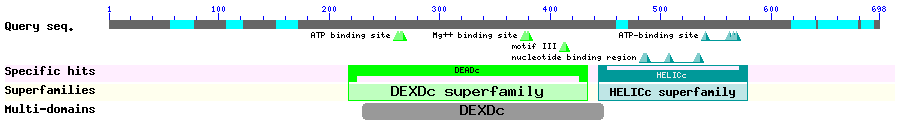 Similar to pre-mRNA splicing factor ATP-dependent RNA helicase PRP16 (Tribolium), mut6 homolog (Chlamydomonas)>Cp.comp39484_c0_seq1 len=4010CGTCGCCCTCTTGGATTTCTACAACACCAAAAAGTCTCAGAAACCTTGTTGAAAAAAACGTCATGTGACGTCATATTTGTTGCAAAAGCATCTCTGTTTAAACACAAATTCAAATTGTTGGTCCCGAAAATGCGTCTTAATCACGTGAAATATAATTAGAGGCACTTTTCGCCAACTAAGTTAGCATAAAGTGACACAACTATAAGAAAAACAAAGCCAAAAGAGGAAAATGGCGCTCTACAACTAAACAAAGAAGAAGACATTTTAAGGTTAAGTTAATATTTTCGAACAAAGAATTGTTTTGAATTTTCAATAGAATTAGCTAATAATGGACGAAGAAGACGGCGTGCACCGCTTGGAAGGCACGACGGGCAACGAGAAGGGGGGTCTCGTAGTTAAAAAGAAAACCGGGAGTACTTTCAAGGTGCCCCAGGTGTCCCTGCTCGGTTTGGATCGTTTGGCGGCGATCAAACGTAAAGAAAAAGAAGAGGCGGCGAGGAAAATGTCGTTCTCGATGGACGACGAAGCGGCTGCGGAAAATTCCGACGATCACGAGGGTCGTAAAGTGCCAAAAGACGGTCGAAAGTTTCGGTCGCCTGCCGAAGAGACCCCTACGTATACCGGGGGAGTAAGCAAAGAAGCGAAAGACAGATTAAGAGAACACATGAAGAATAAGTACAAGGAAAAAGGCGTGTACGCTTCTACTAAAGATAGACGCGACAGGGAAAGAAAACGGGACAGAGGAGATAGATCCGAGAGAAGGAGAAACAAAGATAGTTCTAGGCGAGAGGAAACTCCTAAGTTTAGGGACGAACCGCGCACCCCTAACATCAAAATAAAAGACAATACGGCGAGGACTTCGTGGGAAGACGAAGACGAATCAGTTCCGGTTAAAAGATCGTCGTGGGACTTTCCGACACCGACGAGTTACAAGCGAGAAGACCCTAGCTGGTCTGAGAGAAGTTTCCGAACGAAATACGAGTCGTCCAGGTCGTTTAAACACGAACGGAGTAGCCGAGACTCGAAAAGCTTTAGAAGATACTCCGATGATACTCCGAGAGCCACTCCCGCTCATAAATTCAACAACTGGATGAAGGACCGGAAGAGAACCGGAGCTACTCCAGGCACCGGTCGCGACAAGGACGAACCGTTGAAATGGGACGCCACAGTGGACAGAGAAAACTGGGAGGAGGAGCAGAAGAGACTGGACAGGGAGTGGTACAATATGGACGAAGGGTACGACGACGAAAACAACCCCTTTTCGAGCGTTAGCGACGAGTACACGAAGAAAAAGGAAGAACAGCTGGAACAGAGGAAGAAGAAACGAATGTCGGCCCAACAAAGACAGATCAATAAGGATAACGAATTGTGGGAAAGAAACCGAATGTTAACTTCAGGTGTCGTACAGTCTGTAGACTTGAACGAAGACTTCGACGAAGAATCCATAGATCGGGTTCACTTACTGGTCCACAATATAGTACCACCGTTCTTGGACGGTCGAATCGTCTTTACCAAACAACCGGAGCCTGTCATACCCGTCAAAGATCCCACTTCTGACATGGCGTTGGTGGCCCGCAAAGGTTCCCATCTGGTCCGAGTGTACCGCGAGCAAAAAGAGAGAAGAAAGGCCCAAAAGAAGCACTGGGAATTGGGCGGCACGAAAATAGGCAACATTATGGGCATCAAGAAGAAAGAAGACGAAGAGGACAAAAAATACAACAAGGAGGACGACACGACGGATTATAAAGCGGACCATAAGTTCGCCGAACACATGAAAGGTTCCAGCGAGGCGGCGAGCGATTTCGCCCGCAAAAAATCCATATCGGAACAGAGAAGATATTTACCTGTATTTGCCGTAAGGCAGGAACTGTTAAATGTTATTAGGGAAAATTCCGTCGTTATTATCGTCGGCGAAACCGGTAGCGGCAAAACGACCCAACTGACCCAATACCTACACGAAGACGGCTACAGCAAGTACGGCATGATCGGGTGCACCCAACCCCGAAGGGTGGCGGCCATGTCGGTCGCGAAACGAGTCAGCGACGAAATGGGCACTCAACTCGGCGACGAAGTCGGTTACGCCATCCGATTCGAGGACTGCACCTCGGAAAATACCGTAATTAAATACATGACGGACGGTATTTTGCTTCGGGAAAGTTTACGCGAGCCCGACTTGGACCATTACAGCGCCATAATCATGGACGAGGCCCACGAACGGTCATTAAGTACCGACGTTTTATTCGGTCTGTTAAGAGAGATCGTAGCGAGACGTCACGACTTGAAACTCATAGTGACGTCGGCCACGATGGATTCCAGCAAGTTTTCCATGTTTTTCGGGAACGTACCCACGTTTACCATACCGGGACGGACGTTCCCGGTCGAAGTTTTGTTTAGCAAAAATCCGGTGGAAGATTACGTCGACGCGGCCGTTAAACAAGCGTTGCAGATCCATTTGCAGCCCCCTTCGGGGGATATTTTGATCTTTATGCCCGGTCAGGAGGATATCGAAGTTACTTGCGAGGTTTTGGCCGAGCGGTTGGGCGAAATCGATAACGCCCCCGAACTGTCGATTTTGCCGATATATTCGCAGCTGCCGTCCGATTTGCAAGCGAAAATCTTCCAGAGATCGCCGGAAGGCATCCGGAAGTGCGTCGTGGCGACTAATATTGCCGAAACGTCTCTGACGGTCGACGGGATCATATTCGTGATCGATTCAGGCTACTGCAAACTGAAAGTCTACAATCCGAGGATAGGTATGGACGCTTTGCAGATTTACCCCATAAGCCAAGCGAATTCGAACCAAAGGTCGGGAAGGGCGGGTCGTACCGGTCCGGGCCAAGCGTTCCGCCTCTACACCGAACGCCAGTACAAAGACGAACTGTTGGTAACGACCGTACCGGAAATACAACGTACCAACTTGGCAAACACCGTACTGCTCTTGAAGTCGCTCGGTGTGCAAGATCTGCTCCAGTTTCACTTCATGGACCCGCCGCCCCAAGACAACATACTAAACTCGTTGTACCAGCTGTGGATTTTGGGCGCCCTAGACCATACGGGAGTGTTGACAAAATTGGGAAGACAAATGGCGGAGTTTCCATTGGACCCGCCACAATGCCAAATGCTCATAGTGTCCACCCAGATGGGCTGTACGGCCGAAATTTTGATCATAGTGTCCATGTTGTCCGTCCCGTCGATATTTTACCGGCCAAAGGGACGGGAAGAGGAAGCAGACGGAGTGAGGGAAAAGTTCCAGGTGCCCGAAAGTGACCATTTGACGTTCCTCAACGTTTACAATCAATGGAAGCAGAACAATTATTCGTCGCATTGGTGCAACGAGCATTTCATACACGTAAAAGCGATGCGCAAGGTGCGAGAGGTCAGGCAGCAGCTTAAAGATATCCTGGTGCAGCAAAAGTTCGAGGTTAAGTCGTGCGGTACCGACTGGGACATCGTTAGGAAGTGCATTTGTTCCGCCTATTTCCACCAAGCGGCCAGATTGAAAGGTATCGGGGAATACGTCAACTGTCGTACGGGCATGCCGTGTTACCTCCACCCGACATCCGCATTGTTCGGTCTCGGAAACACCCCAGATTACGTGGTGTACCACGAACTAGTGATGACTGCCAGAGAATATATGCAGTGCGTCACATCGGTGGACGGACACTGGCTGGCCGAACTCGGACCGATGTTTTTCTCCCTCAAAGAAACGGGCAAATCGGGCAGAGCCAAGAAAAAGCAAGCGGCCGAGCACCTGCTAGAGATGGAAAATCAGATGCAAGTGGCGCAGGAAGAGATGAAAGCTAGGAAAGAGGCGGCTGACAAGAAGGAGGCGGCTATGTACAAGGGGCAGGAAATAGTCAGTGCCGGAACCACCCCGAGACGGACACCGGCTAGATTTGGATTGTAAACGAGAAAATTTTGAAATTGTAAGTTTATTGTTTAATAAAAATTAATTTTTGTTCATCATTCGGGTAGGTCAACGAACGAATTAAACGCCGCACTTTCACAGAProtein RF 2: 329->3907 (1192AA)Comparison with Tribolium (AA)Query  1     MDEEDGVHRLEGTTGNEKGGLVVKKKTGSTFKVPQVSLLGLDRLAAIKRKEKEEAARKMS  60             M+ E+ +HRLEG + ++KGGL+VKKK   TFKVPQ SLLGLDRLAA KR+EKEEAARKMSSbjct  1     MESEENLHRLEGIS-DQKGGLIVKKKP-PTFKVPQPSLLGLDRLAAAKRREKEEAARKMS  58Query  61    FSMDDEAAAENSDDHEGRKVPKDGRKFRSPAEETPTYTGGVSKEAKDRLREHMK-NKYKE  119             F+MDD    ++S      K  KD RKFRSP  ETPTYTGG+S EA++RL E +K NK KESbjct  59    FTMDDNDNTDDSSSLLKEKHSKDSRKFRSPHNETPTYTGGISDEARERLIERLKSNKQKE  118Query  120   KGVYASTKDRRDRERKRDRGDRSERRRNKD---SSRREETPKFRDEPRTPNIKIKDNTAR  176             KGVYA+TKDR     +    D+   R       SS R +TP+FRDEP+TPN+  KD  ++Sbjct  119   KGVYATTKDRHRDRDRDRERDKDRDRGRHRDRESSHRSKTPRFRDEPKTPNLGHKDEISK  178Query  177   TSWEDEDESVPVKRSSWDFPTPTSYKREDPSWSERSFRT-KYESSRSFKHERSSRDSKSF  235             +SW+D+D+  P K+SSWDFPTP++YK     WSERS ++ KY+ S+     RSSR+SK  Sbjct  179   SSWDDDDDVGPSKKSSWDFPTPSTYKGSGGDWSERSTKSRKYDESK-----RSSRESKR-  232Query  236   RRYSDDTPRATPAHKFNNWMKDRKRTGATPGTGRDKDEPLKWDATVDRENWEEEQKRLDR  295             R+Y D++ R TPAHK+N+W KDRKR+GATP  G  KD  +KWD TVDRE WEEEQKR+DRSbjct  233   RKYEDESARFTPAHKYNSWAKDRKRSGATPMPG--KDGVIKWDNTVDRELWEEEQKRIDR  290Query  296   EWYNMDEGYDDENNPFSSVSDEYTKKKEEQLEQRKKKRMSAQQRQINKDNELWERNRMLT  355             EWYNMDEGYDD NNPFSSVS+EYTKKKEEQLEQRKKKR+SAQQRQINKDNELWERNRMLTSbjct  291   EWYNMDEGYDDGNNPFSSVSEEYTKKKEEQLEQRKKKRLSAQQRQINKDNELWERNRMLT  350Query  356   SGVVQSVDLNEDFDEESIDRVHLLVHNIVPPFLDGRIVFTKQPEPVIPVKDPTSDMALVA  415             SG V S+D NED+DEESIDRVHLLVHNIVPPFLDGRIVFTKQPEPVIPV+DPTSDMA+V+Sbjct  351   SGAVHSIDFNEDYDEESIDRVHLLVHNIVPPFLDGRIVFTKQPEPVIPVRDPTSDMAIVS  410Query  416   RKGSHLVRVYREQKERRKAQKKHWELGGTKIGNIMGIKKKEDEEDKKYNKEDDTTDYKAD  475             RKGSHLVRVYREQKER+KAQKKHWELGGTKIGNIMGIKKKEDEEDK++NKEDDT DYK DSbjct  411   RKGSHLVRVYREQKERKKAQKKHWELGGTKIGNIMGIKKKEDEEDKRFNKEDDTADYKTD  470Query  476   HKFAEHMKGSSEAASDFARKKSISEQRRYLPVFAVRQELLNVIRENSVVIIVGETGSGKT  535              KFAEHMK S+EA+SDFA+KK+I EQRRYLPVFAVRQELLNVIRENSVVIIVGETGSGKTSbjct  471   QKFAEHMK-STEASSDFAKKKTILEQRRYLPVFAVRQELLNVIRENSVVIIVGETGSGKT  529Query  536   TQLTQYLHEDGYSKYGMIGCTQPRRVAAMSVAKRVSDEMGTQLGDEVGYAIRFEDCTSEN  595             TQLTQYLHEDGYSKYGMIGCTQPRRVAAMSVAKRVSDEMGTQLGD+VGYAIRFEDCTSENSbjct  530   TQLTQYLHEDGYSKYGMIGCTQPRRVAAMSVAKRVSDEMGTQLGDDVGYAIRFEDCTSEN  589Query  596   TVIKYMTDGILLRESLREPDLDHYSAIIMDEAHERSLSTDVLFGLLREIVARRHDLKLIV  655             TVIKYMTDGILLRESLREPDLDHYSA+IMDEAHERSLSTDVLFGLLREIVARRHDLKLIVSbjct  590   TVIKYMTDGILLRESLREPDLDHYSAVIMDEAHERSLSTDVLFGLLREIVARRHDLKLIV  649Query  656   TSATMDSSKFSMFFGNVPTFTIPGRTFPVEVLFSKNPVEDYVDAAVKQALQIHLQPPSGD  715             TSATMDSSKFSMFFGNVPTFTIPGRTFPVE+LFSKNPVEDYVDAAVKQALQIHLQPPSGDSbjct  650   TSATMDSSKFSMFFGNVPTFTIPGRTFPVEILFSKNPVEDYVDAAVKQALQIHLQPPSGD  709Query  716   ILIFMPGQEDIEVTCEVLAERLGEIDNAPELSILPIYSQLPSDLQAKIFQRSPEGIRKCV  775             ILIFMPGQEDIEVTCEVLAERL EI+NAPELSILPIYSQLPSDLQAKIFQRSPEGIRKCVSbjct  710   ILIFMPGQEDIEVTCEVLAERLAEIENAPELSILPIYSQLPSDLQAKIFQRSPEGIRKCV  769Query  776   VATNIAETSLTVDGIIFVIDSGYCKLKVYNPRIGMDALQIYPISQANSNQRSGRAGRTGP  835             VATNIAETSLTVDGIIFVIDSGYCKLKVYNPRIGMDALQIYPISQAN+NQRSGRAGRTGPSbjct  770   VATNIAETSLTVDGIIFVIDSGYCKLKVYNPRIGMDALQIYPISQANANQRSGRAGRTGP  829Query  836   GQAFRLYTERQYKDELLVTTVPEIQRTNLANTVLLLKSLGVQDLLQFHFMDPPPQDNILN  895             GQAFRLYTERQYK+ELLVTTVPEIQRTNLANTVLLLKSLGVQDLLQFHFMDPPPQDNILNSbjct  830   GQAFRLYTERQYKEELLVTTVPEIQRTNLANTVLLLKSLGVQDLLQFHFMDPPPQDNILN  889Query  896   SLYQLWILGALDHTGVLTKLGRQMAEFPLDPPQCQMLIVSTQMGCTAEILIIVSMLSVPS  955             SLYQLWILGALDHTGVLTKLGRQMAEFPLDPPQCQMLIVS+QMGCTAEILIIVSMLSVPSSbjct  890   SLYQLWILGALDHTGVLTKLGRQMAEFPLDPPQCQMLIVSSQMGCTAEILIIVSMLSVPS  949Query  956   IFYRPKGREEEADGVREKFQVPESDHLTFLNVYNQWKQNNYSSHWCNEHFIHVKAMRKVR  1015             IFYRPKGREEEADGVREKFQVPESDHLT+LNVYNQWKQN YSSHWCNEHFIH+KAMRKVRSbjct  950   IFYRPKGREEEADGVREKFQVPESDHLTYLNVYNQWKQNKYSSHWCNEHFIHIKAMRKVR  1009Query  1016  EVRQQLKDILVQQKFEVKSCGTDWDIVRKCICSAYFHQAARLKGIGEYVNCRTGMPCYLH  1075             EVRQQLKDILVQQK E+KSCGTDWDIVRKCICSAYFHQAARLKGIGEYVNCRTGMPC+LHSbjct  1010  EVRQQLKDILVQQKLEIKSCGTDWDIVRKCICSAYFHQAARLKGIGEYVNCRTGMPCHLH  1069Query  1076  PTSALFGLGNTPDYVVYHELVMTAREYMQCVTSVDGHWLAELGPMFFSLKETGKSGRAKK  1135             PTSALFGLG+TPDYVVYHELVMTAREYMQCVT+VDGHWLAELGPMFFSLKETGKSGRAKKSbjct  1070  PTSALFGLGSTPDYVVYHELVMTAREYMQCVTAVDGHWLAELGPMFFSLKETGKSGRAKK  1129Query  1136  KQAAEHLLEMENQMQVAQEEMKARKEAADKKEAAMYKGQEIVSAGTTPRRTPARFGL  1192             KQAAEHL EMENQMQVAQEEM+ARKEAADK+EAAM KGQEIVSAG TPRRTPARFGLSbjct  1130  KQAAEHLQEMENQMQVAQEEMRARKEAADKREAAMNKGQEIVSAGATPRRTPARFGL  1186Graphical representation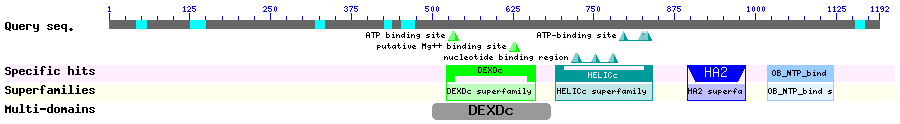 Gemin3 homolog>Cp.comp40453_c0_seq1 len=1520AAAGAATTTGTTGGTTAATGTCTCATAAACATAAACAATCTTGAATTTATTCGATAAAATCATGTCAAATCTTAAGCAATTGGCTCATTCCTTGGAAGATAAAATCAGAACCAAAGACGTTATTTTGCAAGAAAATGTTTCGTTCGATTCACTTCTTCTACCCAACAATATCCTTAAGGGTTTGGCGAAACATGGTTTTAAGAAACCGTCACCCATTCAAATTAAAGCAATTCCCATAGGAAGATGCGGGTTCGATTTGTTAGTTAAATCCAAATCGGGAACTGGCAAGACTCTGGTGTTTGTAATCGTAGCACTTGAATCTATAGATTTGTCTAAAACGAGACCTCAGGTTATAGTCGTAGCTCCGACAAGAGAAATAGCGGTACAAATAGGAGACGTATTTAAAGATATTGGAGTCAATTTTGATGGGCTAGTAGTGGAGAATTTCATAGGAGGTTTCTCCATTGAATCAGATAAACTCAAATGCAAGTCTTGCCACGTTGCAGTCGGTACACCAGGTAGGATAAAACAGTTAATAAAAATCGGAAGTCTAAACGTGAGTGCTGTGAGAATTTTCGTACTCGACGAAGCCGATAAACTGATGGAAAATAGCTTTCAAAACGACATTAATGAAATTTACAACAGTCTACCTAGCAAAAAACAGGTTATAATGTCTAGCGCTACTTATACGAAAGAACTGGAGACTCTACTGACCGACTATATGCTCAGTCCGACTTATGTCAGCGCCGAATTGGAGACCCCGTTGCTTTTAGGACTGAAACAATTCGTTAGGATAATAAAATCGTCTAATAACGTAGTGCAACAGACCAAAGTTAAAAACGAAGAATTGTTAAAAATTTTCACGCTTATACCTTTTACACAATGCTTGGTATTTTCAAACTATCAAACACGAGCCGAAAGTATAAGCAATTTCCTTAACCGCAACAGTTGGAATTCCTTGTACATATCCGGCGCCCAAAATCAAACCGATCGACTCGCAGCCCTATCCGATTTGAAACAATTTCATTGCCGGATATTGTTATCTACAGACCTTACGGCTCGAGGTATCGATGCCGCCAATGTTGATTTAGTTATCAATTATGACGTACCAATAGATGCCATGACTTATTTACATCGCATGGGCAGAGCCGGTAGGTACGGCTCCTCAGGGATTTGCATTAATTTGGCATCCGAAGGTCCGGAGGTTCAACTGTTGCAAAATATTTTGGGCGTTATTGGGGGCACAAATTTATCCGTACCGAAATTAGATGATTCGTTTAATTTAAAAGAAGTATCCAATGAGAATTTGCTCTTTGGAGTTGTTCCGGAAAACAGTGATGTGTTCGATCAGTTTAAAGCTGAAGTGAGGAAATTAAAGGCAAAATCTGCAAAGAAAAAGAATAAGTCTGACAAAATAAAAGACGGTTCAGATACAGTTAAAGAACATTTGATGGATACTGACCCTATGTCAATTTTGGGCCAGTTAGCTGAGGGAAATTTTGAAATGAGTAACGGTACAGProtein RF 2: 41->1519 (492AA)Comparison with Tribolium hypothetical protein TcasGA2_TC003675 [Tribolium castaneum] (688AA)Query  14   LAHSLEDKIRTKDVILQENVSFDSLLLPNNILKGLAKHGFKKPSPIQIKAIPIGRCGFDL  73            +AH L+ K RTKDVIL EN+SF SLLLP++I +GL+  GFKKPSPIQ KAIP+GRCGFDLSbjct  5    IAHDLDAKERTKDVILDENISFASLLLPDDIKQGLSVSGFKKPSPIQFKAIPLGRCGFDL  64Query  74   LVKSKSGTGKTLVFVIVALESIDLSKTRPQVIVVAPTREIAVQIGDVFKDIGVNFDGLVV  133            +VKSKSGTGKTLVF  +ALE+++ +K   QV+++ PTREIAVQI DV + +G + +GL +Sbjct  65   IVKSKSGTGKTLVFSTIALETVNTAKDHLQVLILVPTREIAVQIEDVLRSVGCHVNGLKI  124Query  134  ENFIGGFSIESDKLKCKSCHVAVGTPGRIKQLIKIGSLNVSAVRIFVLDEADKLMENSFQ  193            E+FIGG  +E D  K   CH+AVG PGR+K L+K+G+L  + V++FVLDEADKLME SFQSbjct  125  ESFIGGRPLEDDLKKSSKCHIAVGAPGRVKHLLKMGALTTNLVKLFVLDEADKLMEESFQ  184Query  194  NDINEIYNSLPSKKQVIMSSATYTKELETLLTDYMLSPTYVSAELETPLLLGLKQFVRII  253            +DINEIYNSLP +KQ+I+SSATY +EL+T L +YM SPT+V++E ETPLLLGLKQF  ++Sbjct  185  SDINEIYNSLPPRKQMIVSSATYPQELDTFLANYMQSPTHVTSENETPLLLGLKQFAAML  244Query  254  KSSNNVVQQTKVKNEELLKIFTLIPFTQCLVFSNYQTRAESISNFLNRNSWNSLYISGAQ  313            +   N VQQ K+KN+ L+ I T + F QCLVF+NYQ+R E++SN+LN+  W+S++IS AQSbjct  245  RPGLNSVQQMKIKNDLLITILTKVSFVQCLVFTNYQSRTETVSNYLNQKGWDSVFISAAQ  304Query  314  NQTDRLAALSDLKQFHCRILLSTDLTARGIDAANVDLVINYDVPIDAMTYLHRMGRAGRY  373             QT+RL A+ +LK+F  RILLSTDLT+RGIDA NVDLVINYD+P DA+TYLHRMGRAGRYSbjct  305  KQTERLEAIDNLKKFKNRILLSTDLTSRGIDAPNVDLVINYDLPCDAVTYLHRMGRAGRY  364Query  374  GSSGICINLASEGPEVQLLQNILGVIGGTNLSVPKLD--DSFNLKEVSNENL--LFGVVP  429            GS G+CIN  SEGPEV  LQ+ILG IGG NLS+ KL   +  +L +V  + L  + GVVPSbjct  365  GSGGLCINFVSEGPEVTKLQHILGAIGG-NLSIAKLPPLEGVDLWQVDLKTLEQIRGVVP  423Query  430  ENS--DVFDQFKAEVRKLKAKSAKKKNKSDKIKDGSDTVKE  468             ++  DV +  K+EV +LK +   KK K    +   D  KESbjct  424  SDTSNDVSENLKSEVMELKERKDGKKRKRVNPEASPDLQKE  464Graphical representation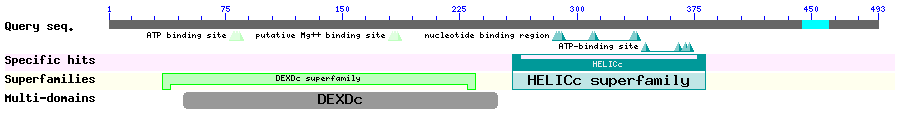 Similar to gawky CG31992-PA>Cp.comp40223_c1_seq8 len=5663CGTTTTTGTGGCTTTCGTTTCAAATTTCAAGTACCAAAATTAATTGAAACGTTATGGGTTGTTTCGATACGAATCGACCCTCAAAGTGAAAAATCTTCGGCGCCCGCCTCACACGTAAGCGCGACAAGAGCGACCGTACCGGGATACTCGCAACACATACAAACTTAGGTACTCGTTTAGGTTTTATACGAATAAACAAACAAAAATAACATTAATATAATATGAAAATCGTTAATATATAGGAAAATATCTTAATACGAGAGAAAATCTACGCTACGAATTTGAAATATATAAAAAATGTAATGAGTTTGGTCACATATATAATATATATTCAAATATACAATATATTACTATAAACCTTGCTTAATCGGGACTAGTTTGGGTTACAAGTTCATTACTTTCGTTTGCCACGTGTCGCGTGGGTGCGTTTCGAAAATTGAGCGCGAAAAAATCATAGAAATCTCCTTCGAGTCGCTTAAAACAAGTGTTGACGCAAAAAAAGTTACACCGTTAATACTTCCTCTGCCCGACGATTAGCTAAATATACACTAGGTCCGTAAAAAAAAAATAAATGGCAACAACTCCCGTAATTGAAGGAAAAAAAATTAAATATCAACTCTTCCAAAACATCGCTTCCTCAAAAACAATCTTTTCAATTAAATAGTACGATAAATTATTGATAAGTAGTTGTCAATAGAACAATATCACACAGAACAGTTTCGCTTATATAAATTCAATTTTTCAATCCACAATATACAGTGAGTCCACGGATGGAGTGAACAATTAACGAAGTAATCAAACGTTTCTATGGAAAAACTCTTAATAAAAATGACTGTCGTCGGTATCTTTCACTTTTAAGTGTACCTGCCCGGCTGCCCAGTCCACCCGTGGTAATACCGCGCACGCGCGCCCGATTTACTGTCTTCAAAATCGCCGCAGATTGTATTTGAGGCGCGTCAAACGACAAGTGTACATTCGGCCTAACCTTTCGTAGTTTGCAACTTAGCAGCAATAAAAAAATAAACAAAACTCCCTAAAGACGTCACCGTAAAAATTACCACCTACCGTACGTACAATACAATAAATATCAAAAATTTTATAGTCGATCGATAATAATAATTAAAAAAAAAAAAACATCTGATAAAATTTTTCCCATCAACACTTACTTTATAGGTTTTTTTAACTCCATAATTAATTAGTCTCTCAAATTTTTGTTCTTTTCATCCAAGTAATATTTACATAGACTCACCGCCCAACAAGTCGTTGGGTAAAAAAGAATTAAGGCTCGAAGGTGTGGCCCGGGCGGGATCGTTCGAGTCCAGCGACGGTGTCGCCCACAGACCGACTCCGGACGGGTTATTCGGCCAGCCTGTACTCCAAGTGTCGCCGCCGGTTACGCCCGGTTTAGACGACGACGTTCGCCATCCGGCCGAAGAGGCGCCCTGCTGATTGGCGATGCTCTGCAGTAAAGTGCTGGCGTCCCAATCGGTCGGGTTTTCCGCCAGTATTGTTGTGTTGCCGAGTACGCAATTGTTTAAAGCGGTCTGTGCTTTGGTGGCTTCCTCGCGCGACGAATACTTGGCGAGCGCGAAACCTTGGTGGAGGTGTAGATGGAAACTTTGCAACGGGCCGTGCTGCATGCACAATGTGCGTAACGTTGAACCGTCGATCTGGGCCGTCAAGTTCCTGAGCAGCAACCATTGGGACTGCGAAACGCCCCAATTGCCCGAGTTACGTTGAGCGGCACTGCCGGACGCTCCGGCCCACGGTACCGAACCGGCTATATTGCTCGACCATCCGTTGGCCAGGGAAGCTCCGCCGCCCCCTTTACCCGAGAGACCGGGCGGGGGACCGCGAGACTTGGGCGCGCCCCACAGTTCCGACGTGACCGCCATCGAGGGGTTAAGATCGCCGAGGCCACCCTTCGAGGTAGGCAGTTTGATTTGAGGGCTGCTAGTAAAAGCACTGGAGGTAGAAGTGGGGTTGAAGCTCCATGTGGACGAGCTGAGACTCAGCGACTGCATCGCGTCGCTAACCGGCGGGCTCTTGCTCGTGTTCATGCTGAAAAGTTCGTTATCCTTGATCGTGGCGATTGACAATGGCGAACGCACCACCGAACCGGGCGTAATACTGGGGTCGTCTTCTATTTTAATCTGATTGCCCTTCCAGGGTTTTCCGGGTTCAAATTCAGGTACAAGATCAGTCAGGGAAGGTTGAGCAGTCGTTGCCCACTGTGCGTCTTTGTCGTTCGAAGAATCGCCGCCGCTCGAATCCGGCCAACCGGTATCTGCTGTACGACCCGTCGACCATGGTCCGTCAGGTTGAGTCAAACCGAGCGGAGCCATGTTGGGGGAGGTAGCTACGGGCTTGGAAGATGAGCCTGGAGCTCGGCTAAATTCCCCGTTCTCTTCCTTGTCTTTGTTTATCCACTGGTTAAGTCTCGATTGCTGCTGATTCACTTGGGAATCTTTGGTGATGGCGAGTTCGCCAAAGTTGCCTTGAAGGGCGTGTATCGTGTCGTGCATCGTGTTCGTCTTGAACGTATCGTAGCCGATGTTGCCGTTGTTCTGCTGCTGCTTGACGTAAAGCGCCTGTTGAGCTTGAATTTGATTCTGAATATTCAAAATTTGCTGCTTGGTTTTGGTAATCATAACTGAATAATTCATGAGGACGTTATTGGTCAAATTCCCTTTGCCCGAGGCGGCCGCAATCGGGTGCTGGTTATTCAACTGTTGCAAATTCTTGATTTGCTGCAAAAGCTGATTCAAAAGGACCAAAGTTTGAGGCGCTAAAGGTTGATTAAGAATCTGGTGATTCAAATAACCCGCCTGAACTGCCATCTGTATTTGTTGCACGAGCATTCTAAGCTGCTGAGTGGATGGCTGAGACTGGGGCTGCAGAGGGCGACCTCCAGTGGGGCCGCCACCGCCGCCGCCAAAACTTTGGGCCGCTCCACCGCCGCCGCCCTGCTGGGTCAACATTTTTTGCATGATGGCGGGCGAGATGTTGTTTATCAGAGAACTGTTCGATTGTCCGCCGCCAGTTCCGGGCATGTTGTTCAACAAATTCGGCGCGTTGTTCGGCGGAAACGCGTTCGATAACGGATTCGTCGGTCCGACGTTGGGAAAACCGCGTTGCGCTCCCATACCGGGAAACTGGGGATGATCGTAATGGTCGTCGTGACGCGTGATCCAACCGGGATCGCCGCGGTTACGCGAAATGCTTAACATGTCCAACGCTTCGTCGAAGTTCATTTCGCGCATTCGTAGGGCGTTCTCTACGTCCTCTTTCTTATGACCCATATCAACCAGCGTCCTAAATTGCTTAGAATTCCAGACCATTTCTTTAGTGAGTTGAGGTGGTTTGATACTCTGTTTATGACCCCAGTCCAAATCGCCGGTGTCCCATAGTCCGCCGCCGCCACCGCCAGCGGCCCCGGGAATTTTCTGCTTAGGCCATGGACCGACGGTCGGGTCGTCCCAGCCGCTGGCAGCGGTCGGTCCGGCGGCCACGTCGTCCCAACCGTTGCCGCGACCGACGCCGGCGCCGCCGGCCGGACCGCCGCCCCATACCGAACCGTCGGGTTTTAGGCCGCCGCCACCGACCCTAGACGGGGCCATGCCGGGCGGACCGCCGGGACCGCCTCCGCGTCCTCCCATGCCGCCCGCTCCTTGTTGCGGGTTGCCCCACAAAGAGGTTCCGTCGTCGTAGTTGGGCATGGTACGTCTCTGCGATGGCGGGGAGGGTTCGTCCCAGGCGGTTCCGTTTCCGGGACCCACGCCCGGCATCTTGTTTTGGTGGTGCATACCGGCCGGACCTCCAAGCGGTCCGGTTTGGCCCCAAAATTCGGCTCCGGCGCCGTTCAATCTGCCCGTTATACCTCTCGGATCTCCTCTCATGTCGCCGCCTCCGGTCATGTGTCTCATTTGTTCGCGCGGATCCAATTGCCTGGGATCCAGATTTCCGGCCGCGGCGGCCACTCTCATATCGGGCCGCATGTCCATGGCGGACACCGCCGCCACCGCCGCCCTCGGGTCGGCGGACCGCGGATCGCCCCAACCCGACGTCGGGGCCGCCCCTCCCGTTCCGGCACTCGCTGCCGCCGCACCGCCCCACATAGCGTTACTGCCGTTGTTTCCCCATTGTTGCTGATTGGAAGGTACACCGGTCCATACGTTGGAACTGTCGGCCGCGTCATCGTCTTCGCCCCAAGTGCCGCCGATATTCGTCGACGGTGTATGACCCCAGGGAGTTTTCTGTTGGGGTTGCGGGGGCGGCTGACCGCCGTTGCGCAAATTCGCCTCCCACAACTCGGTACCGTTATTGACGGCCGGTTTCCACGGAGGCGGACCGCCCGCGCCGTCCATCTTGATTTGCGGCTCAGGACTGGACGGTATGTCCCAAATGGTGTCCTGGTTGACGTGTTGCCCGCCCCATCCGTCTTGGCTGAATATGGCCTCTCTCATGTTGTTCAGTTGCTCGAGTTGTTGTTTGGTCGATGTCGTTGTATTATTTTGGTTGTTGTTGTTTGGTGTCGCGTTATTAGTAGAAGCGCTCGAGGTGGCCGGACCGTTAGTGCCAGTCGGCGGTTTGGCGCCCGGTTGACCCCAACCCCCCGCGGTATTCGACTGAGTTGTCGGGGGTTGTTGTCCGTTTGTATTCGATTTGTTGGCATTGTTATTACTGGCCTGTTGAGCCGGTGGTGTACCCCAACCGGAGGTGCCCGTGCTAAGTGAGCTCTCGCCGCCACCTCTGAGTCTGAGGGGAACGTGACAACCCTTTAAGCTTTGGTCGTCTTCGTTAGTTGTGCGCAATTTTTGCATCTTGTTGCACAAATAATCATCATCAAGTTGTTTGTCATAATCGTTGTTATCGCAGTAGTTAAAAGCATTTACGTTAAGCATAAATTTCAGTGCACTGAGGTCGTCGAGTACTTCGAGTTCTTCAGACTTTTGGTTGGGAATGTCTCGTCCGAGGGGCAAAGCACCAAACATACTATCGTCTAACTTATCGCTATTTATATTATTATTATTATTATTTAAATTATTGTGGGTGGCCGTGTGACGGCCGTTACGTTGTATTTTTGGTACGGTAACAGAGTTCAGAAGACAGTTATCGGTCACAGATTGCATCTTAACATTAGAGTTGCCGCCTGGCGCGCGCGCGATCGTCGTCGCGTCGGGACGGCGGCAACTTGAGCCGTTTATCACAGACGGGGTGGCGCCACCGGCGACGGGGGCGCCGTGAGGGCCGGTCGGGGGGTCGGCTCGACCCCCCCAAGCTGCCCGAGCGACTTTATGTTGTACTGATTGGGGTGCGCTGCCCCTCATGGCTGACTCTTGAGGCACTTGGTAGGTAGGAAATGTATTAGACTTCGGCTCGGAGGGGGTAGGGGCGCGCATCATCACTAGTGCTCCATATCAGTCTGGCCAGCCAGAGATCTTTTTGTCACAAAATCCGCACAGAGTTGGTGTAATTTATCACACTGAACTAATGAGAATACTTATTATCACAATATTTATTAAACGATTTGGCGTTAAAATACTCTTGCATTTGCGGACACCACAGATTTTTGTTTATCGATCCGCGATATTACGTGGCACTGTGGCAGCGTCGCCGCACAATAACCGACTACGCGACTCGGCCGGTGTCGGAGATTTACGProtein RF -1: -5405->-1236 (1389AA)Comparison with Tribolium PREDICTED: similar to gawky CG31992-PA [Tribolium castaneum] (1014AA)Query  314   MREAIFSQDGWGGQHVNQDTIWDIPSSPEPQIKMDGAGGPPPWKPAVNNGTELWEANLRN  373             MREAIFSQDGWGGQHVNQDT WDIP SPEP +KMDG+  PPPWKPA+NNGTELWEANLRNSbjct  1     MREAIFSQDGWGGQHVNQDTNWDIPGSPEPSMKMDGSA-PPPWKPAINNGTELWEANLRN  59Query  374   GGQPPPQPQQKTPWGHTPSTNIGGTWGEDDDAADSSNVWTGVPSNQQQWGNNG-SNAMWG  432             GGQPPPQPQQKTPWGHTPSTNIGGTWGEDDDA DSSNVWTGVPS QQQWGN   S  MWGSbjct  60    GGQPPPQPQQKTPWGHTPSTNIGGTWGEDDDA-DSSNVWTGVPSGQQQWGNTANSGGMWG  118Query  433   GAAAASAGTGGAAPTSGWGDPRSA-DPRAAVAAVSAMDMRPDMRVAAAAGNLDP-RQLDP  490             G    S   G AA   GWGDPR+A DPRA    +   DMRPD+R    AG+ DP R LDPSbjct  119   GPKKESE-WGAAAGNPGWGDPRTATDPRA-TGGIDPRDMRPDLR-DMRAGSSDPMRLLDP  175Query  491   REQMRHMTGGGDMRGDPRGITGRLNGAGAE--FWGQTGPLGGPAGMHHQNKMPGVGPGNG  548             REQMR    G DMRGDPRGITGRLNGAGA   FWGQ GP  G   +HHQNKMP VGPGNGSbjct  176   REQMR--LAGSDMRGDPRGITGRLNGAGAADAFWGQAGPHTGTQHIHHQNKMP-VGPGNG  232Query  549   TAWDEPSPPSQRRTMPNYDDGTSLWGNPQQGAGGMGGRGGGPGGPPGMAPSRVGGGGLKP  608               W+EPSPP+QRR MPNYDDGTSLWGNPQQGA  MG   G   GPPGMA SR+     KPSbjct  233   AGWEEPSPPTQRRNMPNYDDGTSLWGNPQQGAS-MGR--GSTAGPPGMAQSRI-----KP  284Query  609   DGSVWGGGPAGGAGVGRGNGWDDVAAGPTAASGWDDPTVGPWPKQKIPGAAGGGGGGLWD  668             DGSVW          GR   WD+   GP    GWD+ +VG W KQK+ G        LW Sbjct  285   DGSVWC--------HGRNGSWDET--GP----GWDE-SVGGWNKQKMAGTH------LWG  323Query  669   TGDLDWGHKQSIKPPQLTKEMVWNSKQFRTLVDMGHKKEDVENALRMREMNFDEALDMLS  728               ++DWGH +  K   LTKEM+WNSK FR L+DMG+KKEDVE ALR  +MN+++AL++L Sbjct  324   DNEIDWGHNKGPKQ-NLTKEMIWNSKCFRMLMDMGYKKEDVETALRRGDMNYEDALEILG  382Query  729   ISRNRGDPGWITRHDDHYDHPQFPGMGAQRGFPNVGPTNPLSNAFPP-NNAPNLLNNMPG  787                +R   GW  RHDDHYDH QFPG   QR FP+ GP   +S  FP  NNAPNLLNNM  Sbjct  383   ---SRNPDGWRNRHDDHYDHQQFPG---QR-FPS-GPPGQMS--FPQGNNAPNLLNNMNS  432Query  788   TGGGQSNSSLINNISPAIMQKMLTQQGGGGGAAQSFGGGGGGPTGGRPLQPQSQPSTQQL  847             +GG   N+SLINNISPA + KMLTQ GGG     +          GR LQPQSQPSTQQLSbjct  433   SGG--PNNSLINNISPAGVHKMLTQGGGGSQGFGAVS------AAGRNLQPQSQPSTQQL  484Query  848   RMLVQQIQMAVQAGYLNHQILNQPLAPQTLVLLNQLLQQIKNLQQLNNQHPIAAASGKGN  907             RMLVQQIQMAVQAGYLNHQILNQPLAPQTL+LLNQLLQQIK LQQL  Q  +A +     Sbjct  485   RMLVQQIQMAVQAGYLNHQILNQPLAPQTLILLNQLLQQIKTLQQLMTQQSVAQSQCING  544Query  908   LTNNVLMNYSVMITKTKQQILNIQNQIQAQQALYVKQQQNNGNIG---YDTFKTNT-MHD  963               N+ L+  SV+ITKTKQQI N+QNQI AQQA+YVKQQ N+G+IG    D FKT   MHDSbjct  545   KPNSALLQCSVLITKTKQQITNLQNQIAAQQAIYVKQQ-NHGSIGGGQSDLFKTAAPMHD  603Query  964   TIHALQGNFGELAITKDSQVNQQQSRLNQWINKDKEENGEFSRAPGSSSKPVATSPNMAP  1023             +I+ALQ NF +L I KD QVNQ QSRLNQWINKDKEE GEFSRAPGSSSKP+ATSPNM PSbjct  604   SINALQSNFADLGI-KD-QVNQSQSRLNQWINKDKEEGGEFSRAPGSSSKPLATSPNMNP  661Query  1024  LGLTQPDGPWSTGRTADTGWPDSSGGDSSND-KDAQWATTAQPSLTDLVPEFEPGKPWKG  1082             LGLTQPDGPWS+GRT D GWP+S GGDSSND KDAQW T  QPSL+DLVPEFEPGKPWKGSbjct  662   LGLTQPDGPWSSGRTGDGGWPESGGGDSSNDGKDAQWPTPTQPSLSDLVPEFEPGKPWKG  721Query  1083  NQIK-IEDDPSITPGSVVRSPLSIATIKDNELFSMN-TSKSPPVSDAMQSLSLSSSTWSF  1140             NQIK IEDDPSITPGSVVRS LSIATIKD ELF MN  +KSPP  D +Q LSLSSSTWSFSbjct  722   NQIKSIEDDPSITPGSVVRSSLSIATIKDTELFQMNPNNKSPPAGDTIQPLSLSSSTWSF  781Query  1141  NP-TSTSSAFTSSPQIKLPTSKGGLGDLNPSMAVTSELWGAPKSRGPPPGLSGKGGGGAS  1199             NP +STSSAFTS PQ KLP+SK GLG+LNP+ AVTSELW APKSRGPPPGLS KGG   +Sbjct  782   NPPSSTSSAFTS-PQNKLPSSKSGLGELNPTTAVTSELWAAPKSRGPPPGLSAKGG---A  837Query  1200  LANGWSSNIAGSVPWAGASGSAAQRNSGNWGVSQSQWLLLRNLTAQIDGSTLRTLCMQHG  1259             L NGWSS          AS    QR SG+WG   S WLLLRNLTAQIDGSTLRTLCMQHGSbjct  838   LVNGWSS---------AASWGGGQRGSGSWG--GSPWLLLRNLTAQIDGSTLRTLCMQHG  886Query  1260  PLQSFHLHLHQGFALAKYSSREEATKAQTALNNCVLGNTTILAENPTDWDASTLLQSIAN  1319             PLQSFHL+LHQGFALAKYS+REEATKAQTALNNCVLGNTTILAENP++WDA+ LLQ +A+Sbjct  887   PLQSFHLYLHQGFALAKYSTREEATKAQTALNNCVLGNTTILAENPSEWDANALLQQVAS  946Query  1320  QQGASSAGWRTSSSKPGVTGGDTWSTGWPNNPSGVGLWATPSLDSNDPARATPSSLNSFL  1379             QQ +S A WR S+ +P  TG DTWSTGW N+ S   LW + +LD+ DPARATPSSLNSFLSbjct  947   QQSSSGA-WRGSTKQPS-TGSDTWSTGWSNSQSSASLWGSTTLDTTDPARATPSSLNSFL  1004Query  1380  PNDLLGGESM  1389             P DLLGGESMSbjct  1005  PGDLLGGESM  1014Graphical representation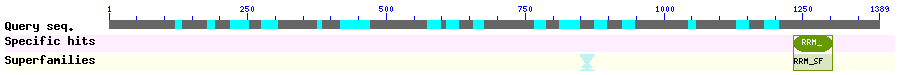 Staufen>Cp.comp28896_c0_seq2 len=3714GTTGACTCCCTTTTCTACACCTCCGAGACTCAAAAATTGGCAATGAATTTTCTTGCCTACTTTTATATATTTTTTGTACCCAGTTTAATAAAATTCTACCTAAGCGGCAACGCGAAATTTCCGTGCAGCAAAAGCGAACGAGAAAATAATTCGAATTTTCGCGCAGGCTTAATGAGCTAAGCGCACAGTGCTGCTGCTAGCGAAAGCGGTTAGCTGTGAAAGAGCGAGAAGAAAATAGCGACATTAGCGATCGCTATGCGTTGATTTCATTTATAAAATCCATCGTCGTGATATTTCTAACATGGCCGCATGTTAGTTGCCGATTTTTTTCTTTATTGTTTGCCAACGAACGTATAACATTTAGTAGTGGTGTTTGGTTAAAAAAAAGCAAGATTTGTTGTTAAGGATTAATAAAACGTATTGAGATTCGACCGTATTTCGATAAATAAATCGCCGACGCCGGTTGAATAGGTGCACTCCCAAACTTGTAGTCAGATTTTATTTTTTAATCGTTTCGCGTCTATTATCATGATTCAAGAGCATCACATTAATCAAAACGGCATGCAGAGAAATCCAAGAATGGGAATGCAGCAAATGGGGCCACCTCCAAATCAACGAACTCCTATGATTATGAGCATGCCTGCAACTGGGGTGCTTGTCTCAATGTCTCCCGGGCCAGGACCCGCTCTTATTACTACAACTTCAATTCCCCAACCCCAGCCACAAGCTAAGCCAAATCTTCAACAGCCTCAGGTTTATCATTACGAAGCACCACCTACACAGCCCCCTCCTCACACTCAACAACCAGAGCCAGATCAGTCACAGCAACAGCTGATGAATAACCAAGATCAACAACAAATGAATCAGAACTGTCCAAACACGAGTACTTCTTCGACGCCCAACACGACATTGGCAAACATAAAAGAAAAAACACCCATGTGCTTGGTGAATGAATTAGCACGGTACAACAAAATTCAACATCAATATCGGCTGACAGGAGAACAAGGTCCTGCACACAAGAAAATATTCACAGTTACCTTGAAACTGGGTAAAGAAGAATATGAAGCCGAGGGCCCCAGTATCAAGAAAGCCCAACATTCTGCAGCCGCTAAAGCATTGACCAAGACCGAATTTAAGCATCCGCCACAGAAAACAATTATTAACAGGCCCGGAAATAGGCCCTCGAATCCAGGTGTCGTCACTCCAACGGTCGAACTCAACGCTTTGGCCATGAAACGAGGAGAACGTACGGTGTATGTTGTTGAAAGTGGAGGGGCACCACCTCATCAGGGCTATATGAATCAGCCGAGTTACTATCCACGGCACAACATCAACTACCCTCAGGCTCAACCCCGCTATGGATACGATGCCCGGCGTAATATCAGGGGTCATTACACTTATGACAACCGCTATTACGGCCAGTTTAGGCCTGGGGCTCCGCACCATAATCCGGGTGACCCGTACACTGTACGGCTGAGAGTTGGTGAACGAGAGTATCCAGGTCACGGATATACAGTCCAAGCAGCTCGGCATGACGCCGCCGCCAAAGCGATCGAGCATATTAAACAGCTTGGCGGTGTTGAAGGTGCCGACAGTGTACCAGCAAACGAGAACGGTCAAATGAGCGACCAGCAACAAGCCCAAAGTTCGTTAACCAATGACGTGAACTCTGAATTAAAATCTCCGATTTCATTGGTTTACGAGATTGCTCTTAAGAGAAATCTGAATGTCACTTTTGAAGTTCTGAGCGAAAAGGGTCCGCCGCATATGAAAGTTTTCGTAACTCAGTGTAGGGTTGGTAGTTTTGTAGCAGAAGGGGAAGGCAATGGGAAAAAGATTTCCAAAAAAAGGGCCGCCGAGAAAATGTTGGAAGAGTTATCCAAATTACCACCCCTTCCTAATGTGGCCAATATATCCCAGATGAAACGCAAGAGGGTAACGAACAAGAAGAAAACAAGGAATCTTATTAAAGTTAACGTTGATAAGAACTCCGAAACCCAAGAGGAAATTAATCCGATCTCCCGTCTTATACAAATTCAGCAGGCTAATAAAGAGAGAGAACCGGTTTACACAGTCCTGGAGGAACGCGGAGCACCTCGCAGGCGAGAATTTGTTATAGAAGCTTCTGTCAGTGGCCATTCTTGCACTGGAGTAGGTCCCAACAAAAAGGTCGCAAAGCGTAATGCAGCAGATGCATTGTTGACCGAACTCGGTTACAGCACCACCGTACCCAAACCTCAGACTCAGACCAAAAGCGAAAAAGAACCAGAACCGTCGACCAGCAGTGATAAAAACCGTAAAGTCACTTTCGTGGAGGAGAAAGCCGAACAACCGCCCACTCAATCCATCGGAGGCAGCGGCGGACGTCAACTTGTACCCGGTGTTCTGTTAGTTACAGAACAAAATGCCGGTTTTAGCAAACCGAAAACTGAAAACACTGAGCAAAACAAACCCGTGCAAATGCAACCTGCTCCGATGAAAAATCCTCCGCCTGGAGTTAGATCCAAAGATCAATTGTTGTACCTGGCTCAGTTGATGAACGTTCATGTTCAATTTTCAGATTTTCCAAAGGCAAATCATGAAATGTATTTGACCCTAGTAAGTCTGGGAACAAATCCGCCTCAAGTTTGCCACGGCGAAGGTCCGACAACGGAAGCTTCGCACGAAAAAGCCGCTTTAGAAGCGTTGAAGGTCCTTTCCGAGTTGGGCCTGGACATTGCCCCTAAAGAAGGCAATGGCCAAATTGAAAAGTAAAAAAAGGGTTATTTGTCGCGTTTGTTTTCTTTCGTACAAAAGAAAAATTGTTTATTAATTTGTTTTATTAGACAACTGAAATGTTACACGTATTACGATTCGAACTGAGTTAATAGTATTAGTACGGATTTGTTAATTCAATTATTTCAAGACGAGTTGCGTCTTGCATTGTATTTTTGTTTTATTTTTTTGGACGGAATGAAACAAGATTATAAGATTATTAACTTTGAACTCTTTGTAGACTATACCAATGAATGTGGCTATTGATCACTATTTAATTTATTCTGTTGTCATGTGTGAGTGATATTTGCAGAGTCCTTTTTCATTGGTACAGAACACATTTACTACTGGGAGTTCCATGTGGCCATGTCAAAGAAAAAAAAATTAATATAAAGTTGCATTATTCATTATACTTGGATAACTTAGAATTATTATTAATCTCATATTTATGTGATGTCATTAACATATGTAATGATTTCATATATGACATAATTCTGGTTATTGCTTGCACTGTATATTTAAATTTAAAAAAAAATAAGACAGTGTTTACCGTATTTCGTTTTAGTTACAGGGCGACCGAAAACGAAATCGGGTCCAGTAGTTCAGAATTGATTTGTTAAAATTACTCTACTTGGACAAGTAATTCGAATTTTAATTGTCTTGCTATTTTATTAAACCGGATTGTGAATCGAGCTTAAAGGCTATGTTCACAATTTTTCCTCGTCCTTCTAGATGTAGTGTTAAACGCTTGACTTCTTCCATAAGACAATTCTGATCTGCTGAAATGTATTAATTTCACTTATTGTTTGTAGATTGATTTCATTATTCCGGGGCCTTTGGTATTCTTTCTTTTTGTTTGTTTCTGTTGTAGTATAAGAGTTAGACACTTCTATACCTTGGATAAGCATGCTAGCCTCATTTGAATTTGAAATCAATAAACATTATCACGTAAAAAAAAAAProtein RF 1: 529->2754 (741AA)Comparison with Tribolium staufen (724AA)Query  18   MGMQQMGPPPNQRT-PMIMSM--PAT----GVLVSMSPGPGPALITTTSIPQPQPQAKPN  70            MGMQQMGPPPN R+ PM+MS+  P T    GVLVSM PGP   LI+T SIPQ QPQ K NSbjct  1    MGMQQMGPPPNHRSQPMLMSIQPPVTAAHAGVLVSMPPGP--PLISTPSIPQ-QPQPKNN  57Query  71   LQQPQVYHYEAPPTQPPPHTQQPEPDQSQQQLMNNQDQQQMNQNCPNTSTSSTP-NTTLA  129            +QQ  VYHYE        +T   E +Q+Q       +  Q +Q  PNTSTSS P +TTLASbjct  58   VQQ--VYHYE--------NTASSETEQAQH------NDTQQHQTGPNTSTSSAPPSTTLA  101Query  130  NIKEKTPMCLVNELARYNKIQHQYRLTGEQGPAHKKIFTVTLKLGKEEYEAEGPSIKKAQ  189            NIKEKTPMCLVNELARYNKIQHQY+LT E GPAHKK+FTVTLKLG EEY++EGPSIKKAQSbjct  102  NIKEKTPMCLVNELARYNKIQHQYQLTEESGPAHKKVFTVTLKLGNEEYKSEGPSIKKAQ  161Query  190  HSAAAKALTKTEFKHPPQKTIINRPGNRPSNPGVVTPTVELNALAMKRGERTVYVVESGG  249            HSAAA++L KTEFKHPP KT  NRPG R +NPGV+TPTVELNALAMKRGER VY+VE+  Sbjct  162  HSAAAQSLAKTEFKHPPSKTARNRPGTRATNPGVMTPTVELNALAMKRGERPVYIVEN--  219Query  250  APPHQGYMNQPSYYPRHNINYPQAQPRYGYDARRNIRGHYTY-DNRYYGQFRPGAPHHNP  308             PPHQGY++Q  YYPR NI   Q QPRYGYD RRN+R HY Y +NRYYGQ+RP  PH NPSbjct  220  PPPHQGYISQAGYYPRQNIYGTQNQPRYGYDTRRNMRPHYPYHENRYYGQYRPTGPH-NP  278Query  309  GDPYTVRLRVGEREYPGHGYTVQAARHDAAAKAIEHIKQLGGV---EGADSVPANENGQM  365            GDPYTVRLRVG+REYPG GYTVQAARHDAAAKAIE IKQLG      G    P    G  Sbjct  279  GDPYTVRLRVGDREYPGVGYTVQAARHDAAAKAIEDIKQLGDCTDQSGTVEAPVENTG--  336Query  366  SDQQQAQSSLTNDVNSELKSPISLVYEIALKRNLNVTFEVLSEKGPPHMKVFVTQCRVGS  425                      +ND+N+ELKSPISLV+EIALKRNL+VTFEVLSEKGPPHMKVFVTQCRVG+Sbjct  337  ----------SNDINTELKSPISLVHEIALKRNLSVTFEVLSEKGPPHMKVFVTQCRVGN  386Query  426  FVAEGEGNGKKISKKRAAEKMLEELSKLPPLPNVANISQMKRKRVTNKKKTRNLIKVNVD  485            FVAEGEGNGKKISKKRAAEKMLEEL+KLPPLPN+ N+  +KRKRVTNKKKTRNLIKVN+DSbjct  387  FVAEGEGNGKKISKKRAAEKMLEELAKLPPLPNMHNMVHLKRKRVTNKKKTRNLIKVNMD  446Query  486  KNSETQEEINPISRLIQIQQANKEREPVYTVLEERGAPRRREFVIEASVSGHSCTGVGPN  545            K+SE  EEINPISRLIQIQQANKEREPVYTVLEERGAPRRREFVIEASV+GHSCTGVGPNSbjct  447  KSSEFTEEINPISRLIQIQQANKEREPVYTVLEERGAPRRREFVIEASVNGHSCTGVGPN  506Query  546  KKVAKRNAADALLTELGYSTTVPKPQTQTKSEKEPEPSTSSDKNRKVTFVEEKAEQPPTQ  605            KK+AKRNAA+ALL +LGY      P+   K+EKE E     DK RKVTFVEEK E  P  Sbjct  507  KKIAKRNAAEALLNQLGYGNPPSNPKPVLKTEKESE---IGDKTRKVTFVEEKTESTP--  561Query  606  SIGGSGGRQLVPGVLLVTEQNAGF--SKPKTE--NTEQNKPVQMQP---APMKNPP---P  655            S+GGSGGRQLVPG+LLV +Q+  F  +KPK    N   N  V  +      MK PP    Sbjct  562  SVGGSGGRQLVPGILLVGDQSTNFQQNKPKESVMNNNSNSCVDTKKTGQTQMKTPPQPIQ  621Query  656  GVRSKDQLLYLAQLMNVHVQFSDFPKANHEMYLTLVSLGTNPPQVCHGEGPTTEASHEKA  715            GVRSKDQL+YLAQLMN+ VQFSDFPKANHEMYLTLVSL TNPPQVCHGEGPTTEASHEKASbjct  622  GVRSKDQLMYLAQLMNIQVQFSDFPKANHEMYLTLVSLSTNPPQVCHGEGPTTEASHEKA  681Query  716  ALEALKVLSELGLDIAP--KEGNGQI  739            ALEALKVLSELGLDI    KEG  +ISbjct  682  ALEALKVLSELGLDIVGPNKEGGNEI  707Graphical representation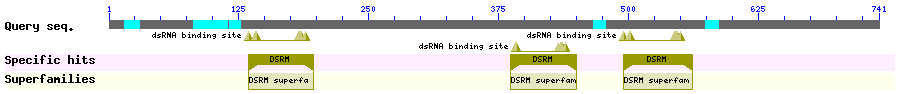 Clp1 homolog (kinase)>Cp.comp34766_c0_seq1 len=2376TGTTCTAAGCGTGTTTTGATTTTTTACCGTAACCTCTAAAATAGATTTGTTTAGTTTTTTTATATATAAATAATGGGCGAAGATAAAAAATCTCTCCTTCAAGAATTTAAACTAGATCCGGATAATGAGTTGCGCTTTGAGGTGGAATCAAAAAAACGAAAAAGTTTACCTTACACTGAAAAGCGGTCTAGCGGAAGTTTTCGGTACGGAATTGGTAAAAGGCAAAACGTACGAGTTCGTTTCCGGGGCAAAAGTCGCCGTATACACATGGCAAGGATGTACGATCGAAGTCAAAGGAAAGACCGACGTAATTTACACTGCCAAAGAAACTCCCATGGTAATTTATTCAAATTGTCATGCAGCCCTGGAATTGATGAGAATCGAGGCCGAAAAGGATAACAAAAGAGGACCTATCGCTATGATTGTAGGCCCTTGCGACGTTGGCAAATCCACAGTATGTAGAATATTGTTGAACTACGCTGTCAGGATGGGACGTAGACCTATTTATGTCGACTTAGATGTCGGCCAAGGATCTGTTTCTATTCCGGGGACAGTAGGTGCATTAGTAATAGAGCGACCTGCAGGAATAGATGAAGGCTTTTCGCAGGAGGCACCATTAGTTTATAATTTTGGACACAAAAGCCCAGGACATAATACAAAATTGTACAGAATGATTGTCGACCAATTGGCAACGATTGTCAAGGAAAGACTTGAAGTTAATAAGAAAACTCGACAATCTGGAGTTATAATTAATACATGTGGATGGATCAAAGGAGAAGGTTATAAGCAAATACTGCAATCTGGAAAATCCTTCGAAGTTGATGTAATAATGGTGCTGGACCAAGAGCGCCTGTATAACGAGTTAGTCAGAGATATGCCAAATTATGTGAAAATAGTATTTCTTCAAAAAAGTGGAGGTGTGGTAGAACGTTCGAAACAAGCAAGAAGCGAAGCAAGAGATCAGAGAATAAGAGAATATTTTTATGGAACGCCCAAAAATTCACTCTATCCTCACTCGTTCGATGTCAAATTTTCAGAGATAAAGATTTTTAAAATAGGCGCTCCAGCTTTACCGGATTCTTGTTTACCGTTGGGAATGAAAGCCGAAGATCATTTAACGAAAGTTGTTCCTATTACCCCCAATCCGGGTATTTTGCATCATCTGCTGGGTGTTAGCTTTGCAGAAAAAGAGGAGGACGACATCATACTGTCCCATGTTGCTGGATTTGTTTGCGTGTCAAATGTAGATCTTGAAAGACAAACTATCACCTTGTTGTCGCCTCAACCAAAGCCTTTACCAAATAATATGTTGGTATTGTCAGAAATTCAATTTATGGATAGTCACTAGCAAATAGTTTAGTTTTGTTGTTAAAATGCTTTATTTTTCAATATACTTTATACAAGATTTGTTGATATTATTACCTAAATAAATCCTATTATGCAATCTTTGTCAAAATGTTGCTGACATGACTTTGAAAGGACCAAAAACCAATTGGTTTGGCTACATTCATTTTTACATGATAAATTTTTCATATTGCTAATATTTCAGTACATGTCTGTACTGAATATAAATTCCTTATACCTATTTCCTGTGAAAAAAATAAATTTTGCATAATTTGTTAAAAAAAACATATATTAAAAATACTAATAAATAGCGATCACAGTGTTAAATTTCATTATGAAAAAGCAAAATTTATTACAAAAAAAATTAAACAAACATTTTAATCCAAAGTGAAAATTCTAGCAGCAATATCGTTAACCAACCAGTCTATACCAGTTAATAAATTTTCACTGGTAACTGCACTACACGAGACAATCTTCCAATGATGAGTTTTAATTTTGTCCAGTTCAAGAATCTCTTTAAGTTCGTCCATATTACATGCTCCAGGCAAGTCTTGCTTATTTGCGAATACAAGTAACGTCGCACCAGCCAATCTCTCTTCTTGAAGGAGTACATGAAGTTCTTTCTTACAATCTTCAAGGCGTCTTTTGTCTGCACTATCGACCACCCAGATAAGTCCGTCTGTGCATTCAAAGTAATTCCTCCAGTAAGATCTTAGCGATTTTTGTCCCCCTACATCCCACATGTTGAGTTTAAAGCTTCTGTGTTCTAAGGTTTTAATATTAAAACCCAACGTTGGCGAGATTGTATCTATAGGTTCACCATTAAATCTCTTTAGAATTGTAGTTTTGCCAGCATTGTCCAAACCTAATATTAAGATTCTCATTTCTTTTTCTTTTTGCTTCATTTTTTTCAAAACTGTTAGAAACCCCATGTTTATGTTTTTCTAAAATACAAAGTTTTTACAAATAGGTTAAAGCCCATAGATAGGGAGATTGGTTTTGGTTTCGTACTGGGGACTAATTCCAAGATGTProtein RF 1&2: 73->1348 (425AA)Comparison with Tribolium hypothetical protein TcasGA2_TC009961 (406AA)Range 1: E=2e-05; bits=47,4Query  73   MGEDKKSLLQEFKLDPDNELRFEVESKKRKSLPYTEKRSSGSFRYG  210            + EDKK+++Q+FKLD DNELRFEVESK  K   Y   +S  +  +GSbjct  3    LNEDKKTVIQDFKLDQDNELRFEVESKNEKV--YVTLKSGKAEVFG  46Range 2: E=0.0; bits=714Query  152   KNEKVYLTLKSGLAEVFGTELVKGKTYEFVSGAKVAVYTWQGCTIEVKGKTDVIYTAKET  331             KNEKVY+TLKSG AEVFGTELVKGKTYEF SGAKVAVYTW GCTIEVKGKTDV Y AKETSbjct  29    KNEKVYVTLKSGKAEVFGTELVKGKTYEFTSGAKVAVYTWHGCTIEVKGKTDVSYVAKET  88Query  332   PMVIYSNCHAALELMRIEAEKDNKRGPIAMIVGPCDVGKSTVCRILLNYAVRMGRRPIYV  511             PMV YSNCHAALE MRIEAE++NK+GP  M+VGP DVGKSTVCRILLNYAVRMGRRPI+VSbjct  89    PMVTYSNCHAALEFMRIEAERENKKGPTVMLVGPNDVGKSTVCRILLNYAVRMGRRPIFV  148Query  512   DLDVGQGSVSIPGTVGALVIERPAGIDEGFSQEAPLVYNFGHKSPGHNTKLYRMIVDQLA  691             DLDVGQG +SIPGT+GAL+IERPA IDEGFSQEAPLVY+ GHKSP  N  LY M      Sbjct  149   DLDVGQGQISIPGTIGALLIERPASIDEGFSQEAPLVYHTGHKSPQPNIALYSM------  202Query  692   TIVKERLEVNKKTRQSGVIINTCGWIKGEGYKQILQSGKSFEVDVIMVLDQERLYNELVR  871                            SGVIINTCGWIKG GYKQIL S K+FEVDVI+VLDQERLYNELVRSbjct  203   --------------ASGVIINTCGWIKGTGYKQILHSAKAFEVDVILVLDQERLYNELVR  248Query  872   DMPNYVKIVFLQKSGGVVERSKQARSEARDQRIREYFYGTPKNSLYPHSFDVKFSEIKIF  1051             DMPN+VK++FLQKSGGVVERSK  RSEARDQRIREYFYGTPKNS+YPHSFDVK+SEIKI+Sbjct  249   DMPNFVKVIFLQKSGGVVERSKSVRSEARDQRIREYFYGTPKNSMYPHSFDVKWSEIKIY  308Query  1052  KIGAPALPDSCLPLGMKAEDHLTKVVPITPNPGILHHLLGVSFAEKEEDDIILSHVAGFV  1231             KIGAPALPDSCLPLGMKAEDHLTK+VP+TPNPGILHHLL VSF+E E++DII SHVAGFVSbjct  309   KIGAPALPDSCLPLGMKAEDHLTKLVPVTPNPGILHHLLAVSFSEGEDEDIISSHVAGFV  368Query  1232  CVSNVDLERQTITLLSPQPKPLPNNMLVLSEIQFMDSH  1345             CV+NVD +RQ +TLLSPQPKPLPNN+L+LSE+QFMDSHSbjct  369   CVTNVDTDRQIVTLLSPQPKPLPNNILLLSELQFMDSH  406Graphical representation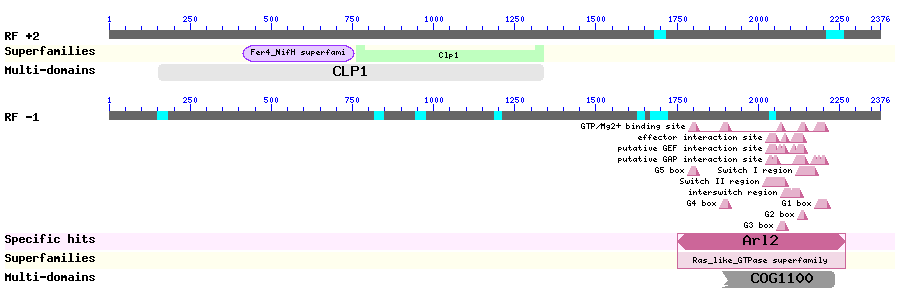 Elp-1>Cp.comp40424_c1_seq1 len=7923AAGTATTGTTTGATTGTACAATTCTGACTTATTCTAATCTTTATATTTGGTGGAATAGTTAAAAACTAGAACAAATTCTATCAAATAGGCCGAATGACCAAAACAAAATTTATATGAAAAGAACGTGGACATTATAAGAACCTAACCTGATTTTAACCTAAGTAATTTTTTGAGCTGTTTTTGTGTTTTAAAATGAACAATCTTGAAATCCTTTGTTGTGAAGTTCAAGAAATCAAGCGTCACGAAACTGGAAATATAAATAGAGGGATTGTAAACGAAAGAGTTTGCTGTTTTTGGACTGACCGAAATCACTTATACTTCTACGAAGATTTAATTAATCATACCAATCCAGTAGGCGAAAACATCAGAGAAGTTAGATATCTCCAATACCTCTCCATCCACCAAGTGTTGTTTATAACAAACGATTTCGACTTAATTATTTACAATGGAAACTCGAAGGAATTTGTCGTGGTTTACTCTTCTCCTATCAAAATTGAAAGTGTCGCCTGGAACCCTAGTGAAACTTTTTTGATTCTTTGCGACACTGAAGAAAATTTGTATGGATTGACGTTTGAATGCAACATTGGTTTTAAAGAATATAGATTCATTGAAACTTGTAAATCAAACTTGCACGATCCTGTGCCTAATTCAGTTTATGTAGGTTGGGGTTCACACAATACCCAATTTAAAGGGTCCAAAAAGATAATAGATGAAGAAATCCAAGAAATTCCACAACAATATAGTCCACCGATAATAAGTTGGAGAGGCAACGGGGAACAGTTTGTAATAAATTTTTGGAAAGAAGAAAGGAGATACTTGAAGCTGTTTGATAGCACTTTACGACCTCTCTATCAATCTGAGTCTTATCCAAATCTCTTAGCGCTGACATCATTCAAACAACAAGGGAATTTTATAGCATGCGCGACAATTCATAATAATCAAAACAAGATTGTTATTTTTGAGAAAAATTGCTTGGTAAAATCGGAATTTTTAGTTCCAGAAGTCAAGGGGGTAATCAGGAACATTTTATATCACCCATTCCTTCATATATTAGCAATTTACAGCCTCGAAGAGGCTGGTAATGGATACATTAACATTTTCGTAAATTCAAATGCAAAATGGTACTTGAAACAGCAGCTGTTGTATGTGACTGAAAAGCAAGTAAAATGTCTTAACTGGGCCGATAGTCTGGAAAATTCCATATGCAAATTAAATATTCTGACGTCATCCAGTATCGAGCGTATTGTTTTTAGAATGGTCATTAACAGAAGCCCTAATAACGGGACCGTAGCTGTCGTTGATGGTAGCATAGTACATTTTACATTTTTTGACTCTGAAATTGTACCTCCTCCAATGTCAAGTGCCTTTTTGAAATTTGATAAGCCTATAAATAGGATACAGTTTCATCCCAATTTACCACAATGCATTCTAACAGACTCTACTTCAAATGTAAAATTGCTTAATTTCAAAAATAACACTTTATCAGAAATTTTAGAAGATGATTTAGTTGACAAAAATTTTAAACCGGAAACATTCATACCAAATTACCTGTCGTTTAATGATGTCACTGAGATCATGGAGCCAATAAATTTAAATGACAGAGATACTGCATCTTTAGTATATTGTACAGGGTGTAAGATAAACGATAATTTTTACGAGTTTGCACTGAATCGGTCCCAAGATCTGCTGATAAACCGAAACGTAATGTGCAGTAAAGTATCGTCAGTGTTTATATATAAGAGTTATTTGCTTTTTATTCATGTCTCGTGTAAATTGTACTGCGTGAGACTTACATCAGACATTGTTCATGAATCCAGTTGGGAGTTGAAAGATTTTTATTTTAGAGATGTCGAACAAGGTGCAAAAATTGTTTGTGTCAATTCGAGACCCGAGATAGTTCTGGAACTGCCTAGAGGTAATTTGGAGACTATTAAATGTCGTTTAATTTCCATAGATATGGTAGAAGAAATGTTATCCGATGGCAAGTGGCAAGAGGCTGTCAACTTAATCAGACTGCACAAACTGAATTGGAATCTTCTGATAGATTTAAATCCACAGAGGTTTGGCGAGAACATACCGAAATTTATTAAAGCAGCAGAAACGGTATCAATGTTGAATTCGATCGTGTCAGAATTTGGCACTTCAAACTGTCTGACGACTATGTACTCCCAGTGTGTTAAAGATAGGACTTTCCCCGTTCAAAACAAAACTAATAAATTGTTACAAATTTTGAATTACATCATCGATTTAGATCCAATTGCCAATCTGATTAGCATTGTTACTTTGCAAATAAAGCATTTTACTTTGAAGTCGGCACTAAAGTCTGTATATAAAGTATATGAGTTAAATCATTTAGAAATGTGCAAGAAAGCCATATTCCAGATACTGTTGTACTGTCAGACTCCTGCCGTTATAAATATGAGTTTTACTTTGTATAATATCGAATTTGTAAGATTTGTGCATATTTGTTGTTCAGAAGATCCTAAAGTGTTCGAACCACAGTTAGACAAATTAAAAGGCTTGGGAACTGTCGACTTAAGGTTTCAGATGAACGTGCTTGCAAAAAAATTACAAAGGAGCCGTTAAATTTCTCATCAGATGTTCAAATTACCAGGAAAACTATATTAGAGAGTTTATAACGAAACATAACACCTATGAGGAGGTGTATAAAAGCGTGACGCCGAAGAATCCCAACTTTACTTTGTGTTCTCGCCTTTTTGCGACATATTTATCGATGAAGCAAAGGTATAATGAAGCGGGGTTAATATTGCAAAAGGCAGGATTATACCAGGACGCCATAATCGAGTACAAAAAGTCCTTGAATTGGCGTCAGGTCATCGGGTTGTTGGCACTACTTAAAATCGATACAGCCACAAGTAAACAAATTATTTCCGAATTAGCAGGAGGTCTAGTCGACCAGAAACAGATAGACGAAGCTGTTTTACTGTACGAAATTTATTGTGAAGATTATCTTAAAGCTATTTCTGTTTTGCTGAATAAGGCGATGTTCCAAAAGGCATTGTGTATGGTAAGGAAGTATAATCGTCTAGATTTAATTGAAACAGAAATTCAACCAGCTATAATCAAATATAGATCCGAGTTATACGATAAGATAACAGCTTTAGGAGAGCAATTTTCAATGTATTGCACACGTTTATTAACGGTGCGCCACAATAAGTTACTAAAATTAAAAAACAGATATAAAAATGAGGTGTCTGATGTTTTGGGGGATGAGGACATTTACTCGGAGTACGGAAGTGTGATATCTTCAAGAGGTTCAACGTTGGGATCCAACAAATCAAAAATATCGACAGTGTCATCTAAAAACAGGAGAAAACTTAAAAAGAAAAAAATCGATCTGCGTGAAGGGGGTGTTTTTGAAGATATCGCATTGATAAGGCAGTTGTATCTATTGACAGTTACCATATTCGAATGCGGAGAGGAAGTTAGAGAAATTTGTTTGACATTAACGGACGATTTGTCATTTGATTTCTGTAAAATGTTACATAAAAATCTCGAGAACGTACAAGAAAAGGTTAAGTTAAATATTCCAGAAATATGGTCCGATACTTTTGTAAATGCGTCTGAATCTACAGAACCTGAAATATTAGCCGTTGTGCAAAACAGGGAAGAATTAGATATGGAATTTCGAACTCCACCACTTCAAGACAAACTCGACGAAACCTGGAAATTACTAATATTTCAGTAGTCATTAAGAAATTTATATTAAATTTATCCCATTGTAATATTTATTCAAAAGAATCAAGTCAAGTTTTTTTACTATTGTTATGTTCAAATAACTTTCATGATTTAAAAATTCTCGTGATAACTTTCTAAAAAATTCTAATCTTAGTTCGCAAAAAAAGCTTCAAATCATCAAAAATTGTTTTTAATTGTATTTTCCTATTTAACAAAACAAAATAATAAAAGCATTTAAAATAACTTATCATTATTTAAATAATTTTACTTGGTATCTAAATTATTCCATTCGGGCGCTATCTGGTTAGCCGTCTCGTACAGGTCAAGTAAGTAATTACATTTTTCTTCCACCTTCTTCTTTTGTTCAGTCAAGGCGGACGGCATTTTTTCTAGGTTGGTATTTAATAACACATCGAGGCGTTTGAAGACTTCTACATTTACTCGATGGGCCTCCATAATGGATTCTACGCAATTTTTGCCAGTTTCTTCAAAGCATTTTTCCACTTCTTGTAACTTTAACTCAGACTCTCTTAATTGCTCTTCTTGTTGACTAATTTTACTGTCCCAAGTCTCCCTTACTTGATCGATAAAAGTCTTCATATTGTTCTCCTCTTTTAAAATGAGCTCCGAAACCTAAAAAGGTGTAAAATTATCTGTCTCTCTAAACTACTAAAGTTACCTTGTTTATTTCTCGTTTAGTTTTCTCAATCTCGATTTGCAAATTTTGTATACTTATGGTCATCTCGTTTATCTCAACATCATCGGTTATTTGCTCTTGTTGTTCTGTTAGTTTGGCGATTTCTTTCTTCAACTGGTCGCATTCCGCTTGAAATATAGGTTCGAGAATTAACCTTGCCTTTTGCTGTTCTGTTATTTCCTCCAAAAAAGCCGGCGAATGAAACCCTCTACTTCGTAACTGAAGTTGTTCCATTTCAGGCAGGAAAGTTTTCATAATTAAAATATTCCACTCATCAATTTCTTTCTCAATCTAAATAAGTTATTTTAAATTCTCCATTGCGCATTTATGATGGATTATTTAGTTCAAAACGTAAGGATCACTTACGAATTTAATCAGTTCTATTTGTTGATGATCTAAGTTATCACGTATTTTGAGAATTTCGGAAAAGGTTTCTTTTCTTCGAACTATATATCTCTTTTTCTCCTCTATATCGTGTAACAATTCTTTTTTCTCTTTAAACTGACAAGGCTGAGCTAATATCTGTTCTTTTAGACATTTGATAAGTTCCTTTTTTTTCTAGTTCCTGGGCCTTTTGTGCAATTATTTTTTCCTTTGTTTCGACAATCTGTTCAGCCAAATTAATATCTTCTTGTCCATCATCCGCCCTGAATTCATCAATGACCTTTTGTTTATTCTCTAGGTCATTGAGAATTTCCATTTTGTTTTGAAGCAAATTTTCCAACTTTTTATCTGTTTCCGCTATGTCTGCTTTGAGTAATTCGTTTTCTTTCTTCAGTTTTTCCTGTTTCTCATTATCAATACTGAGTATTTCTGACAATTCAGTTTGAAATTCTTCTACTACGATTGGTTCACTGGCCGCCTGATCCAAGTGTTGGTAATTTGTTGTTAAAAAATTTAAAATACTTTCTTGTAAATTATAAGTGATTCTAAATTCGTTGTCAAGTTCATCGGAAAATGTATATTCCTGAGGATTGATTTTGTCAATCAAAAAAGAGACTATAGTTATGAATTGCGGGAAACCGTGCATCGTATTACCACTTTTTACACCCGATATCGTTAATGATCCTGGATATCTTAACAATTTCAAATGGGATACAACAACGTCCGCGAAATTCTGTGTGTTAATATTGACAACTGGAAAGATCTCCTTTAATAGTGTGGACAATAGCTGAACGAATATACTGATTGTCGGCGGTTTTATGGAGTCTGCCATGCGAGGGTCAAATAATCCACTGGTTTTAATAAAATGTTGGCACTTTGCGTATTGTTCTGCAACCCATTTTTTATCGTTTAACTGTTTTTGTTTCATTTTCATTTCTTTCGGTGATACAGACAGGGTGCCACTTTGTCTCATGCTGCTACAAGAGCCACTCCGTTTAAGCCCTCCGTAATTTGAAGTTGTGGGAGTTAAGTAGGATTTCTTTTGAGCGCTTAATAATTTTTTATCATTGAATCCCGGTCGTCCATCAATTGGGCTCATTTTTCTATCCAAACTTGGATTTCTTCCAGTTACGCCAGTTCTAGAAAGAGATCTTGTCCTTTCTTTCCCTTTTGGAAGAGGAATGTTTGTGTACGACCTCGATCGCCTCATTTTGAAAAATATTTCATCTTCTAAACACGTTTTTTAAATCTATCGTTCTTTACTGTCTGACAGACTTTTTGCTTTCACGTCGTTAACTTTTAAATTTGAAACTAAATTGACAGATGACAAATTCATCTTCTTTTTGTGGTCTTATCAAATTCGGCCAAAATGGGTTTATTAGTTTCTATTAATTTAATAACCAGGCATATTATAGAGGTGATTTCACTTTGCTGAGAACTATTAGTCACTCAATCAATTTTAAATATTAACACATTGTTTTGATTTCTATTCTTAATTCATATGGGAATATTGCACCAGGTTTTTGTTTAAAGATTAATTGTACAACAGGGCACCAACTTAAAAAAAGAAGAAAAAAGTGTAGGTTGCGTTGTTATTTATTTATATACAAGTGAATAATTTTTGTAAAATGGATCCCTCAGTTGAGCACGAGAAATTTATTCGAGAATTTATAGAGATTTATAAAAACAACCCAGTTTTTTGGGAAAAGGATTATTCCACAAATACTAAAAAGTCGGATCGAAACGTTGGAATGGAATTATTGATAGAAAAGTGTAGAGAATATTTTCCAGAAACTGGGGCAGATTTTGCAAAAGGCAAACTTGATACCTTAAGGGGATGTTTCAGGAAAGAGTATAAGAAAGTTCAAGAATCTAGGAAAAACGCGACTGCACCTGAAGAGATTTATAAACCTTCTTTGTGGTACTATAATCTATTGTTGTTCACTGTAGGCGAATCCCCTGACGAAACTGCGGAAACGTTTCCTGAATTTAATAGATTATCTTATTGGAACAGGGAATACACTCTACTGTTAATAGAACTGCTTAAAAAATATCCAGTGTTGTACTCAGCTGAACCAGACAATAACAAGGCCAAAAGAATTATGGCATTTAAACAGCTCACGGAAGAACTTATTAAAAATACTGGTAAAAAATTCAGTTTTCACGAAGTACGAAAAAAAGTAAGATTATTAAGGGATCAGTACAGACGAGAGAGAAGAAAGCTAAATTTGGGTGTAATAACTAAAAGTTCATTATGGTGTTTTGATCTGTTAAACTTTTTAAAAGCTAATTCTGTTACAGTGAAAAAGGAGAGTACACAAATCAATATTACATCTGAATCAGAGAATGAAAAGGATGCTAATAGTGAATCCGAAAGATTTTCAGATATTGAACCCTCCGAAAATGTTTTCAGAAGGGACAAAATTAAGACTGAAAATAGGATAAGCGATCCTACGGATGTTTTCGGTAGAAATTTGGCCTCTAAGTTTCGAGATATGCAGGATGAACAACGAAGTTATGCGGAAAGCCTTATTAATGAGGTTATGTACCACGGAATGATGGAAACTTTAAAAACTAAATCACAATTATTGATTTAAAAAAATTGGATGGACTCTTAACTCTGAAAAATTTAACTCTGTTAAATAAAACAATTTTTTTCTTATTTCGATTATTTTCTTGGGAAATTGCACAAATCTGCATGGATGACGTCACGGTCATAGTGATGTCGGGTTCATAGACAACACCACCAAGTCGGGTTTAGCTAAACGGTCTTTTAATGTCAACCAACATAATAATTTAATTAACCAGCACTATAACTGTGTTATATTTAATCTAAATCGCAGTATAACACTTTCTATTTTTGGGGTTGAAATATAGTCTAAGGGGTGAATATTAATTCGCTCCAAACCACGTGATCTAGTATGGCCGGAATAGTCAACATTGTAGAAGTTATATTTGTGTATTGTTATTATATATTATATTGTTTTTTAGCATTCTGTTTTGTGGGTTAAGTGATTTTGAGATGGAGAGCAGTTATTTAAAGAAGTTTGACCAGTGAAAATATGTATATTAGAAATTATTTAGTGTTTGCTCATCGTCGCGCAGCACCTTTAAATTTTCTTTTGATGTTTTATAGTTACCTAProtein RF 1&2: 490->3709 (1182AA)Comparison with Tribolium PREDICTED: similar to CG10535 CG10535-PA (1172AA)Range 1: E=3e-137; bits=335Query  490   KIESVAWNPSETFL--ILCDTEENLYGLTFECNIGFKEYRFIETCKSNLHDPVPNSVYVG  663             KI  ++WNP+E  +  +  D E + + + +E    F +       KS+    +P++VYVGSbjct  97    KIIEISWNPTEELVAVVFDDGEISTFCIDYENAEAFPQ------GKSSTDAGIPDTVYVG  150Query  664   WGSHNTQFKGSKKiideeiqeipqqY--SPPIISWRGNGEQFVINFWKEERRYLKLFDST  837             WGS +TQF+GS+  I ++     +      P ISWRGNGE FV+N+WK+++R   +F++ Sbjct  151   WGSKDTQFRGSEGKIKDQTPVETKPVFDQKPRISWRGNGEMFVVNYWKDQKRQFIVFETP  210Query  838   LRPLYQSESYPNLLALTSFKQQGNFIACATIHNNQNKIVIFEKNCLVKSEF-LVPEVKGV  1014              + LY+SE  P L    +++  GN IA  ++ N Q KIVIFEKN   + +F L  +V  +Sbjct  211   CKALYRSEECPGLQPQVAWRPVGNMIAGLSVTNRQ-KIVIFEKNGQRRFDFDLTFDV--M  267Query  1015  IRNILYHPFLHILAIYSLEEAGNGYINIFVNSNAKWYLKQQLLYVTEKQVKCLNWADSLE  1194             I+N+ + P   ILAI+++   G   I++  +SN KWY KQ L +  E  +   +W D+  Sbjct  268   IKNLKWSPCAQILAIHTVTPTGQT-IHLLTSSNYKWYEKQVLEFPAENALLDFDWLDT--  324Query  1195  NSICKLNILTSSSIERIVFRMVINRSPNNGTVAVVDGSIVHFTFFDSEIVPPPMSSAFLK  1374                 +L ++T S + +  FR V++ + +     V+DG  ++ T F++ ++PP   +    Sbjct  325   ---NQLQVVTQSDVIKYTFRNVVHHN-SAAICGVIDGKHLNLTDFNNAVIPPISYARRFT  380Query  1375  FDKPINRIQFHPNLPQCILTDSTSNVKLLNFKNNTLSEILEDD--LVDKNFKPETFIPNY  1548              DK IN + F  +L   ++ DS +++K+ N        + E D  LV  N K    +P +Sbjct  381   NDKQINFVTFRHDL--AMIIDSENDLKIFN--------VAEPDALLVTINLKKIVDLPQF  430Query  1549  -LSFNDVTEIMEPINLNDRDTASLVYCTGCK---------INDNFYEFALNRSQD-----  1683              LS +      E +        S+ Y    K         I DNF    L  S D     Sbjct  431   ALSCHHFLLSSESVYFAVTSDESVFYSLDWKNPQANFLTAITDNFSHL-LQISGDYDNIS  489Query  1684  --------LLINRN--VMC------------------------SKVS----SVFIYKSYL  1749                     L IN N  ++C                        +K+S    S  ++ SYLSbjct  490   GLKSLGNNLFINNNDSILCQIQTLGDQTYVCNLTSNNHFYLNEAKISDCANSFTLFDSYL  549Query  1750  LFIHVSCKLYCVRLTSDIVHESSWELKDFYFRDVEQGAKIVC-VNSRPEIVLELPRGNLE  1926             L+     +L+C+RL          E ++F  R+VEQGA IVC V + P+IVL+LPRGNLESbjct  550   LYTTKQSELFCLRLGQ--------EGQNFR-RNVEQGATIVCAVPNSPQIVLQLPRGNLE  600Query  1927  TIKCRLISIDMVEEMLSDGKWQEAVNLIRLHKLNWNLLIDLNPQRFGENIPKFIKAAETV  2106             TI CRLISID+++++L++ KW EAV  IRL KLN NLL DLNP+RF   I  F++   T+Sbjct  601   TISCRLISIDILDKLLNEQKWAEAVRFIRLEKLNANLLFDLNPERFLRQIAHFVQGVHTI  660Query  2107  SMLNSIVSEFGTSNCLTTMYSQCVKDRTFPVQNKTNKLLQILNYIIDLDPIANLISIVTL  2286             + L +I  EF   N LT++Y    K   FP Q        +  Y   +D    + +IV +Sbjct  661   NELTAICLEFEEGNVLTSIYKNWGKTTDFP-QKINTIFASLFKYFDSVDYSVYITTIVAV  719Query  2287  QIKHFTLKSALKSVYKVYELNHL-EMCKKAIFQILLY-CQTPAVINMSFTLYNIEFVRFV  2460              +  F L+ AL  +  +Y   +L E    A+  + +Y C    +      LY++E   F+Sbjct  720   NLNFFKLRDALIYLQDLYRRTNLKEKLLNAVNTLKIYGCDHEKLYTECLLLYDLELAGFI  779Query  2461  HICCSEDPKVFEPQLDKLKGLGTVDLRFQMNVLAKK  2568               CC  DP+V+EP L +L GL  V++R+++N+ AKKSbjct  780   ASCCQLDPRVYEPHLKQLSGLNEVEMRYEINLFAKK  815Range 2: E=3e-137; bits=175Query  2564  KNYKGAVKFLIRCSNYQENYIREFITKHNTYEEVYKSVTPKNPNFTLCSRLFATYLSMKQ  2743             K  K A+ +L+RC   Q + +  FI  HN   + +++  PKN  +   S  FA  LS K Sbjct  814   KKPKTAIIYLLRCPKAQTSDVLAFIKTHNVSRQAFENCPPKNRFYQSVSHAFAGDLSAKG  873Query  2744  RYNEAGLILQKAGLYQDAIIEYKKSLNWRQVIGLLALLKIDTATSKQIISELAGGLVDQK  2923              + EAG++L++AGL ++A+ E++  LNWRQV+ LL  L +D     +I+++LA  LV Q Sbjct  874   CHTEAGVVLKRAGLPEEALAEFQLGLNWRQVLNLLEELNVDKVEKIKIVNDLATRLV-QS  932Query  2924  QIDEAVLLYEIYCEDYLKAISVLLNKAMFQKALCMVRKYNRLDLIETEIQPAIIKYRSEL  3103              + +A +L+E Y ++Y  A+ VL+    F++A+ +  K+ R D+I +++ P ++K++  LSbjct  933   NVRQAAILFEFYADNYEMAVKVLIEGFFFEEAIHIAMKHKRGDIIVSDVIPMLMKHKIYL  992Query  3104  YDKITALGEQFSMYCTRLLTVRHNkllklkNRYKNEVSDVLGDEDIYSEYGSVISSRGST  3283              +K+  L E ++ Y  RL  VR        +R+ N++ D    +D++S+ GS IS    +Sbjct  993   EEKLQNLNESYNKYKQRLAQVRQQ----KFSRFNNDLDDCDERDDLFSDAGSTISKSSRS  1048Query  3284  LGSNKSKISTVSSknrrklkkkkIDLREGGVFEDIALIRQLYLLTVTIFECGEEVREICL  3463               S  S  S+ + +   K K+   DLREGG++EDIALIR L+      +  GEEVR  C+Sbjct  1049  SRSRSSTASSRNRRKEEKKKQ---DLREGGIYEDIALIRALHSTIKEFYNKGEEVRNCCV  1105Query  3464  TL--TDDLSFDFCKMLHKNLENVQEKVKLNIPEIWSDTFVNASESTEPEILAVVQNREEL  3637              L    D+S+D  K +H        +++  + EIW   F    ++ +   LA ++N E LSbjct  1106  LLLQESDVSYDEIKRIHDFYWKFDAEIQNGVAEIWPPHFYKNYQTLDVRELADLENFEHL  1165Graphical representation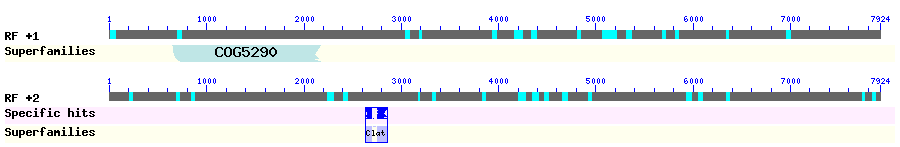 GLD-1 homolog>Cp.comp39799_c0_seq20 len=2986TTTTTTTTTTAACATTATAAATAATTTAATTATACTTTCTGTGCGCACAATTTCAATGACAAAGTCCTGACGTTTAGATATGTCGACATACCTACCGCTTCGGATCTCGTCCTAACCAATCTAAATTATATATATGACACTTTAAAAAATAAAAAAAATATTAACTTTGAAAAAGTCAACGTGTGTATGAAGCGGTTACGTCGCCATTATCGACCAAGGCAAGCTCGATAATTGCGACGTGACCGCACGTCCAAATAAAAATTACTAAATAATGCCTTGATCTGACTTGACGCGCATTTTAATTCCTAATGACATCGATATAATATAATATAAAGTTTCATATAATCAAATCTATAAGTACAACATTAAATATATACCTATATAACACACAATGTAACGTTTCCCGTTGCTCCGTTTAATAAAACAATTAAATTCAATTTTTTTCTAAAATAAAAACTTTGAGATTGCACAATCGGCCTCCCGATCAAAACTCGGACCGCCTAGTTATTGCACCAAAAATTACATTCTCTTTAGTAGTGAGTATTTTTTTTGTATTAACTGAAATGCGAACGCTGCTGGACGGACGACTTGATTATTTTGCTATTAAAATGAGTGACGTACCAATTCTTCATCTCTACATACTACGCGTACTACTTGTTGTCCAGAATACAGATTAAACTAAATCTCTAACGCACTTACCTTTACATATAATTGTATATATAATATATGTATAGCCTTAAAAAGTATTGCTTCTCATCGTCCGGAAAAATTTACGACCCGTATAAGTACTTGCAGAGAATTATTCGAGAATTTACGCCAAATCCGTCGATAAATGTTTCCGGAACTTTCCTACGTGCTACACATGGTTCGAAAAAACGTATTGGCACTATTAAACTTTTGTACTTCACCGAAGACACGTTATATAAAAAGGTATTAGTAAAATTATTAATGTCTAAACTAATGTGGCGCCGCCTGGCGCGCGGACGACGACAACTCTGCGTCCGCTGCCGCCCACTTTTCGGCGCCTCTTAAGCCCCGTTCACACGCCGCGCCGTCACACGAATTTCCGAGGCCATAAAACAAATACAACGTGCGAACCGGGCTTAAACAAAATTAACTGACACGATGACAAAATTAAAAAAAAAGAGTGAGAAAACAAAATTAAATTTAAATTAAATTAAAAAAAAAGTGTTAGTGATGTAATTGTTTTCGGTTAGACGTACCGCTACCCAATTTTTCTATAGCCGGGAGGGTGGGGGGCGCCGCCTCGAATGGTTTCGTTAGTTGGTACTTAGGAGTTGGCATGGATGTGTGACGTTTGTTAGCACTCCGCAAGCTTATATCGTGTAAAAAAACGGTTAAGAGAGAGCTCCGGCCCTCTGATAGGGGTGCTCTCTTATCTGCCCCAGATGCCTGCGTTGCTTGGCAACCGCCGACGCACCAGAATGGTCCGCCGTCGCGTACTCCGTGAGGAGGGGGGTGGCTGCCAATGCCGCGTAGTTCGTGTAGTCCGCGTAGGGGGCGTACAGGAGTCCGTGCGGGTCCCCCGGCGATAATAGGGATCCCGGGGGCGCCGATCCATTCAAAATGGACGCTGCCGTTGTCGGAACCGACATCCTGGGCGAAAGTATGAGGGGGGCGCCTAAAGGGGCGGCCGGTCCTCGCATCGGCGCCGCCAGTCCGGGAATCGCGGGCGACAGGAGCCTCTGGGCGTCGACCGCAGCCGCCGCCACTCGCCGCCATTCCTCGTCACACGCTGATGCCGAGGCAGCTTTCGCGCTCGAATCTCTGTACGTTCCGTTTATGATCGCCAGCTCCATCAGCTGCCTCTTTTTAAGCTCGTCTTCGCCTTCGGCTTGAGGTACGAGTAGCTTCCTGACTTCGTCGACGGCCCTTTGGAGTTTGATCTGGGCCCTGTTTTCCGTGTCCTCCACGGTCAAGAGCACGTGCAGCTCGTCGGAGAGGTGTTCCCAGTTGGGTTTACCCCGATTCTGATCCTCCTTCTTTTTGTCCCGCATCGAGCCCTTCCCCCGCACCATGATTTTACAGCCCGTTTCTTGCTCTAATTGCTTGGCCGTCATGCCTCTGGGCCCCAGGATCCTTCCCACGAAGTTGAAGTCCGGGTGTTCTTTTACAGGGACGTACACTTTTTCAGTCAGAGTCGTCACCGGTCCGTCGGGTTCGGGCAGGATCAGGGGCTCCTTTTTCACCCCATTTATTTGGAACAGGCTCGCCCTCACCTTCGCTATTTCTTCGTCCAGGAGCCTCTCGACGTGAATAAACACGTTGGGAAACGCCGCTAGCTGTTTCCTGTCTTTAAGCAATTGGGCCAGGTAGTCCGCTATGCTCTGCGTCGATGCGGCCGCATTTTGATCGCACATTTTGATACCACAAAATTAAAACAGTTCGAAATTTAAATAAACATCAATGCACAAGTGTTTGTGGCGTTTCAATTCGACCGGAACAGGACTCGACTTAAGCGGCTCGTGTACGCGACTGACTGGCTGAGCCGACTTGATCTACTGAAGTGTGGCGTACGGCGCGAGTGCGCGTGCGCTCGCGCCAAGAACGCTATGCGCGGTGTGGGTTGGCCTTATATGGGCCGCCCGTGATTCTTCAAAATTCAATCTTTATGCTTTTTCTGTATGAAATTTCATCGCCGATACGGCGTCGGATCTCGCCCTTATTCACAAGGCGCCGGATAATCTACTTTAATACTAGATAAATAACGAGTAGGTATTCGAGCGGTCTGGAGATTGTTTACATGAGACAGTAGGCCAAGATTTTTGTTTTGCTGCTTTTTTTGCACGCTATACTCTGCTAACTGTTATCTTCTGTATTAAGCCTAAAATGTTGTACGGGTGTGAAGTAGCAGCGAAAAGTTGGCAGCCGAAATTCCGAAAGTAGCCGAATGACCAGTAGCGGCGGTGAATTTATGATATTAGTAGATATACCATTACGAGGCCAACTGTTGCCATGATAATAAProtein RF -3: -2381->-1359 (340AA)Comparison with Tribolium held out wings (340AA)Query  1    MCDQNAAASTQSIADYLAQLLKDRKQLAAFPNVFIHVERLLDEEIAKVRASLFQINGVKK  60            MCD    ASTQSIADYLAQLLKDRKQLAAFPNVFIHVERLLDEEIAKVRASLFQINGVKKSbjct  1    MCD-TTNASTQSIADYLAQLLKDRKQLAAFPNVFIHVERLLDEEIAKVRASLFQINGVKK  59Query  61   EPLILPEPDGPVTTLTEKVYVPVKEHPDFNFVGRILGPRGMTAKQLEQETGCKIMVRGKG  120            EPL+LPE DGPVTTLTEKVYVPVKEHPDFNFVGRILGPRGMTAKQLEQETGCKIMVRGKGSbjct  60   EPLVLPEADGPVTTLTEKVYVPVKEHPDFNFVGRILGPRGMTAKQLEQETGCKIMVRGKG  119Query  121  SMRDKKKEDQNRGKPNWEHLSDELHVLLTVEDTENRAQIKLQRAVDEVRKLLVPQAEGED  180            SMRDKKKEDQNRGKPNWEHLSD+LHVLLTVEDTENRAQIKLQRAV+EV+KLLVPQA+GEDSbjct  120  SMRDKKKEDQNRGKPNWEHLSDDLHVLLTVEDTENRAQIKLQRAVEEVKKLLVPQADGED  179Query  181  ELKKRQLMELAIINGTYRDSSAKAASASACDEEWRRVAAAAVDAQRLLSPAIPGLAAPMR  240            ELKKRQLMELAIINGTYRDSS+KA SA+ACDEEWRRVAAAA + QRLLSPAIPGLA P+RSbjct  180  ELKKRQLMELAIINGTYRDSSSKAVSATACDEEWRRVAAAAAETQRLLSPAIPGLATPLR  239Query  241  GPAAPLGAPLILSPRMSVPTTAASILNGSAPPGSLLSPGDPHGLLYAPYADYTNYAALAA  300             PA PLGAPLILSPRMSVPTTAASILNGSAPPGSLLSPGDPHGL+Y PYADYTNYAALAASbjct  240  TPATPLGAPLILSPRMSVPTTAASILNGSAPPGSLLSPGDPHGLIYTPYADYTNYAALAA  299Query  301  TPLLTEYATADHSGASAV-AKQRRHLGQIREHPYQRAGALS  340            +PLLTEYATADHSGA+AV AKQRRHLGQIREHPYQRAGALSSbjct  300  SPLLTEYATADHSGAAAVAAKQRRHLGQIREHPYQRAGALS  340Graphical representation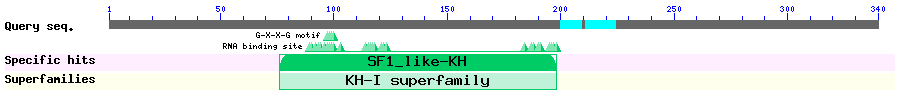 ACO-1 homolog>Cp.comp40176_c0_seq1 len=3158TAACACTTTGGTTGTCACTTGGTGGTGTTGTCTATGGTTTTCACGATTTGGAACATTGATATTAATCTGTTTACAAAAGTGAAATAGTGTAAAACCTTGTAAACTGATAAAACAATCAGCTATTCATCGCAATAACTGCCTGTAATCTTGGTTATCGTTGGCATGCTAATACGCAAATACTTTAGTAAAGAGAGTACGTGACTCAATTCTTCGCAGATATGGCAGAAAGCAACCCGTACAACAAATATTTGAAAACTCTCACTGTGGGGAGCAAAGAATATACCTACTATGATTTATCGGCTTTAGGAGAACAGTATAATCGGCTACCCTATTCAATAAGAATCCTGTTAGAATCCGCAGTGAGAAATTGTGATAATTTCTCAGTGAAAGAACAGGATGTCCAAAATGTCCTTAACTGGGAATCGAATCAAAATATTGAAGATGGTGTGGAAATTCCATTCAAGCCCGCTAGAGTCATTTTACAGGATTTTACTGGAGTGCCTGCAGTAGTCGATTTTGCAGCTATGCGGGATGCTGTCAGAGATTTAGGTGGCAATCCGGAGAAAATTAATCCAATTTGTCCCGCAGATCTTGTTATTGATCACTCGGTTCAAGTGGACTTTGCCCGATCACCAGATGCTTTACAGAAGAATCAAGATCTGGAATTTGAGAGAAACTTCGAGAGATTTGTGTTTCTGAAGTGGGGTGCAAAAGCCTTTAATAACATGTTGATTGTACCACCAGGGAGTGGTATTGTTCACCAGGTCAACTTGGAATATTTAGCAAGAGTAGTATTCACTGGATCCAATAAACCTATTTTGTATCCAGACACTGTGGTTGGTACCGATTCTCACACTACCATGATAAATGGTCTAGGTGTTTTGGGATGGGGTGTGGGTGGTATCGAAGCAGAAGCCGTTATGCTAGGTCAAGCAATTACAATGTTACTACCCCAAGTTGTCGGATACAAACTTTATGGCTCATTGGGGCCGTACGTTACATCCACCGATTTGGTATTGACCATAACTAAGCATTTGAGACAAATTGGAGTAGTCGGAAAATTTGTTGAATTTTATGGACCTGGAGTGGCGGCTTTGTCTATCGCCGACCGTGCCACCATCTCCAATATGTGTCCCGAATATGGAGCTACAGTTGGTTACTTTCCCGCAGACGAAATTTCTTTGTCCTATTTGAGACAGACAAATCGATCAGAAGAGCAAGTCAAATTGATCGAGGCTTATTTGCTAGCCACAAGGCAAATGAGAAATTATGAATCCGAAGAAAATCCTGTTTTCAGTCAGTCTGTTGAATTAGATCTTTCGACCGTTGTGTCATCTGTCAGCGGACCCAAGAGACCAAATGACAGGGTCTCCGTATCTAATATGAAAAAAGACTTCTTAAGCTGTTTAACTAACAAGATTGGATTTAAAGGTTTCGGAATACCAGAAAACAAAATCGGCACCAAGACTAAATTCATGTTTGACGGAAAACAATATACCATAGGACATGGTAGTGTCATTATTGCCGCTATAACGTCTTGTACAAATACTAGCAATCCTAGTGTTATGCTCGGAGCCGGTTTGCTTGCAAAAAAAGCTGTCGAAGCAGGTCTAAGTGTGGAACCGTACATAAAAACCAGTTTATCACCCGGTTCAGGTGTGGTGACTTATTATCTTCGAGAATCAGGTGTAATACCAGCTTTAGAGCAACTCGGATTTAATATTGTAGGCTACGGATGTATGACGTGTATCGGAAATAGCGGAGGAATTGACGAGAATATCGCCAACGCAATTGAACAAAACGATTTAGTATGTTGTGGAGTTTTGTCCGGTAACAGAAACTTTGAGGGAAGAATTCATCCGAATACTAGAGCCAATTATCTAGCTAGTCCGCTACTTGTAATAGCTTACGCTATTGCTGGCAGAGTTGATATCGATTTCGAAACTGAACCATTGGGTGTCAACGCTAATGGCACTCAAATCTTTTTGAGGGACATTTGGCCTACAAGGCGGGAAATTCAAAGTGTCGAGCAACAGCATGTCATCCCTGCAATGTTCAAAGAGGTGTACGCGAAAATTGAGAGTGGATCTAGTCAGTGGCAAACAATGAAAGCCCCAGAAGGTAAACTATATCCCTGGTCCAACGAATCCACCTATATCAAAAAACCTCCATTCTTTGATGGAATGACAAGGGAATTACCAAAGTCAAAGCCTATCCAGAATGCAAGAGTGTTGCTTTATTTAGGCGATTCGGTCACTACTGACCATATTAGTCCTGCTGGATCCATTGGCAGGAATAGCCCAGCCGCTAGATTTTTGGCGTCAAAAGGTTTAACACCCAAAGATTTCAATTCTTACGGTTCTAGAAGAGGTAACGATGCTATCATGGCCAGAGGCACCTTCGCCAATATTCGTTTGGTAAACAAGTTCATGAGCAAATCTGGACCCAAGACATTGTATTTGCCAAATAATGAAGAGATGGATATATTCGATTGCGCTCAAAGATACGCCACTTCAGGTACTCCCTTAATAATCATTGCCGGGAAAGATTATGGATCGGGATCGAGCAGAGATTGGGCTGCAAAGGGTCCATTTTTGCTGGGAGTACGAGCTGTAATAGCTGAATCTTTTGAAAGAATTCATCGTTCTAACCTGGTCGGAATGGGTCTGGTTCCCTTACAGTTCCTCCCGGGTGAAAACGCAGAATCTTTAGGCCTTACAGGCAAGGAGATATATAATATTGATCTGCCCGAAAACTTGAAGCCTCACGAACACATCACAGTCTCGACGGATACCGGGAAGAGTTTCAAAGTTCTGCTTAGATTTGACACCGAAGTTGATTTATTGTTTTACAAACATGGAGGTATTCTTAATTATATGGTTAGGAAAATGTTAAAAGGCTAAAGACTTGACACAGGACAAACATGGGGACGGTAGGGATGGTAATATTTAAGTCTTATTTAGAGAAGGGTTCCTCTGGGCTTTACACTGGGTTTATTATCGATTTTACACGCAATATCAATAGTTTGAAACAGAAGATATCTGGAGAAGTGGTCATATTATTTGTAAAGGCTTTTTACTTATTAGACGGTAAGAAAAAATGTTAAATCTATGATTTTTATGTATTGTTAGCAATAAACCAGCAATATTAAAAAAAAAProtein RF 3: 219->2903 (894AA)Comparison with Tribolium PREDICTED: similar to aconitase (997AA)Query  4    SNPYNKYLKTLTVGSKEYTYYDLSALGEQYNRLPYSIRILLESAVRNCDNFSVKEQDVQN  63            +NP++KYLKTLTV SKEY YYDLSALG QY+RLPYSIR+LLESAVRNCDNF VKE DVQNSbjct  107  ANPFDKYLKTLTVESKEYKYYDLSALGAQYDRLPYSIRVLLESAVRNCDNFQVKENDVQN  166Query  64   VLNWESNQNIEDGVEIPFKPARVILQDFTGVPAVVDFAAMRDAVRDLGGNPEKINPICPA  123            +LNWE NQ++E G+EIPFKPARVILQDFTGVPAVVDFAAMRDAV+ LGGNPEKINP CPASbjct  167  ILNWEQNQSVEGGIEIPFKPARVILQDFTGVPAVVDFAAMRDAVKGLGGNPEKINPSCPA  226Query  124  DLVIDHSVQVDFARSPDALQKNQDLEFERNFERFVFLKWGAKAFNNMLIVPPGSGIVHQV  183            DLVIDHSVQVDFARSP AL+KN+DLEFERN ERF FLKWGAKAFNNMLIVPPGSGIVHQVSbjct  227  DLVIDHSVQVDFARSPSALKKNEDLEFERNQERFTFLKWGAKAFNNMLIVPPGSGIVHQV  286Query  184  NLEYLARVVFTGSNKPILYPDTVVGTDSHTTMINGLGVLGWGVGGIEAEAVMLGQAITML  243            NLEYLARVVFTG +KPILYPDTVVGTDSHTTMINGLGVLGWGVGGIEAEAVMLGQ+I+MLSbjct  287  NLEYLARVVFTGKDKPILYPDTVVGTDSHTTMINGLGVLGWGVGGIEAEAVMLGQSISML  346Query  244  LPQVVGYKLYGSLGPYVTSTDLVLTITKHLRQIGVVGKFVEFYGPGVAALSIADRATISN  303            LP+VVGY+L+G+LG YVTSTDLVLTITK+LRQ+GVVGKFVEFYGPGVAALSIADRATI+NSbjct  347  LPKVVGYRLHGTLGQYVTSTDLVLTITKNLRQLGVVGKFVEFYGPGVAALSIADRATIAN  406Query  304  MCPEYGATVGYFPADEISLSYLRQTNRSEEQVKLIEAYLLATRQMRNYESEEN-PVFSQS  362            MCPEYGATVGYFP DE SL+YLRQT+R +EQ+KLIEAYL AT+Q+RNY +E N P+FSQSSbjct  407  MCPEYGATVGYFPVDEHSLTYLRQTSRPDEQIKLIEAYLKATKQLRNYANEMNEPIFSQS  466Query  363  VELDLSTVVSSVSGPKRPNDRVSVSNMKKDFLSCLTNKIGFKGFGIPENKIGTKTKFMFD  422            V LDLSTVVSSVSGPKRPNDRVSVS+MK DF  CL+NKIGFKGFGIPE K+ T+ KFM++Sbjct  467  VSLDLSTVVSSVSGPKRPNDRVSVSDMKNDFRLCLSNKIGFKGFGIPEAKLNTEAKFMYN  526Query  423  GKQYTIGHGSVIIAAITSCTNTSNPSVMLGAGLLAKKAVEAGLSVEPYIKTSLSPGSGVV  482            G QYTI HGSVIIAAITSCTNTSNPSVMLGAGLLAK AV AGL+V PYIKTSLSPGSGVVSbjct  527  GSQYTIRHGSVIIAAITSCTNTSNPSVMLGAGLLAKNAVAAGLTVAPYIKTSLSPGSGVV  586Query  483  TYYLRESGVIPALEQLGFNIVGYGCMTCIGNSGGIDENIANAIEQNDLVCCGVLSGNRNF  542            TYYL+ES VI AL QLGF+IVGYGCMTCIGNSGGIDENI NAIEQNDLVCCGVLSGNRNFSbjct  587  TYYLQESKVIDALTQLGFDIVGYGCMTCIGNSGGIDENIVNAIEQNDLVCCGVLSGNRNF  646Query  543  EGRIHPNTRANYLASPLLVIAYAIAGRVDIDFETEPLGVNANGTQIFLRDIWPTRREIQS  602            EGRIHPNTRANYLASPLLVIAYAIAG VDIDFE EPLG   +G+ +FLR+IWPTR+EI +Sbjct  647  EGRIHPNTRANYLASPLLVIAYAIAGTVDIDFEKEPLGKRPDGSPVFLREIWPTRKEIHA  706Query  603  VEQQHVIPAMFKEVYAKIESGSSQWQTMKAPEGKLYPWSNESTYIKKPPFFDGMTRELPK  662            VEQQ+VIPAMF++VY++I+ GSS WQ++ AP G LYPWS+ STYIKKPPFFDGMT++LP Sbjct  707  VEQQYVIPAMFQQVYSRIQLGSSSWQSLNAPSGILYPWSDSSTYIKKPPFFDGMTKQLPP  766Query  663  SKPIQNARVLLYLGDSVTTDHISPAGSIGRNSPAARFLASKGLTPKDFNSYGSRRGNDAI  722             +PI  ARVLLYLGDSVTTDHISPAGSIGRNSPAAR+LA  GLTP++FNSYGSRRGNDAISbjct  767  MQPISGARVLLYLGDSVTTDHISPAGSIGRNSPAARYLAQNGLTPREFNSYGSRRGNDAI  826Query  723  MARGTFANIRLVNKFMSKSGPKTLYLPNNEEMDIFDCAQRYATSGTPLIIIAGKDYGSGS  782            MARGTFANIRLVNKFMS +GPKT+YLP NEEMD+FDCA+RY ++ TPLII+AGKDYGSGSSbjct  827  MARGTFANIRLVNKFMSNAGPKTVYLPTNEEMDVFDCAERYKSAKTPLIILAGKDYGSGS  886Query  783  SRDWAAKGPFLLGVRAVIAESFERIHRSNLVGMGLVPLQFLPGENAESLGLTGKEIYNID  842            SRDWAAKGP+LLGVRAVIAESFERIHRSNLVGMG++PLQFLP E AE+LGLTGKEIYNI+Sbjct  887  SRDWAAKGPYLLGVRAVIAESFERIHRSNLVGMGIIPLQFLPNETAETLGLTGKEIYNIE  946Query  843  LPENLKPHEHITVSTDTGKSFKVLLRFDTEVDLLFYKHGGILNYMVRKML  892            +P +LKP ++I +STDT K+F V+LRFDTEVDLLFYKHGGILNYM+RK++Sbjct  947  IPADLKPGQNIKISTDTSKTFNVVLRFDTEVDLLFYKHGGILNYMIRKIV  996Graphical representation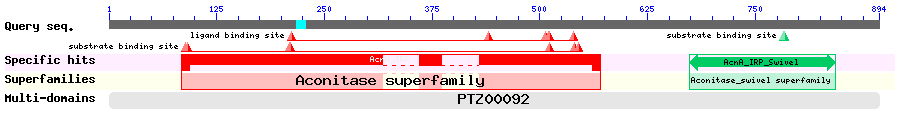 